Муниципальное казенное 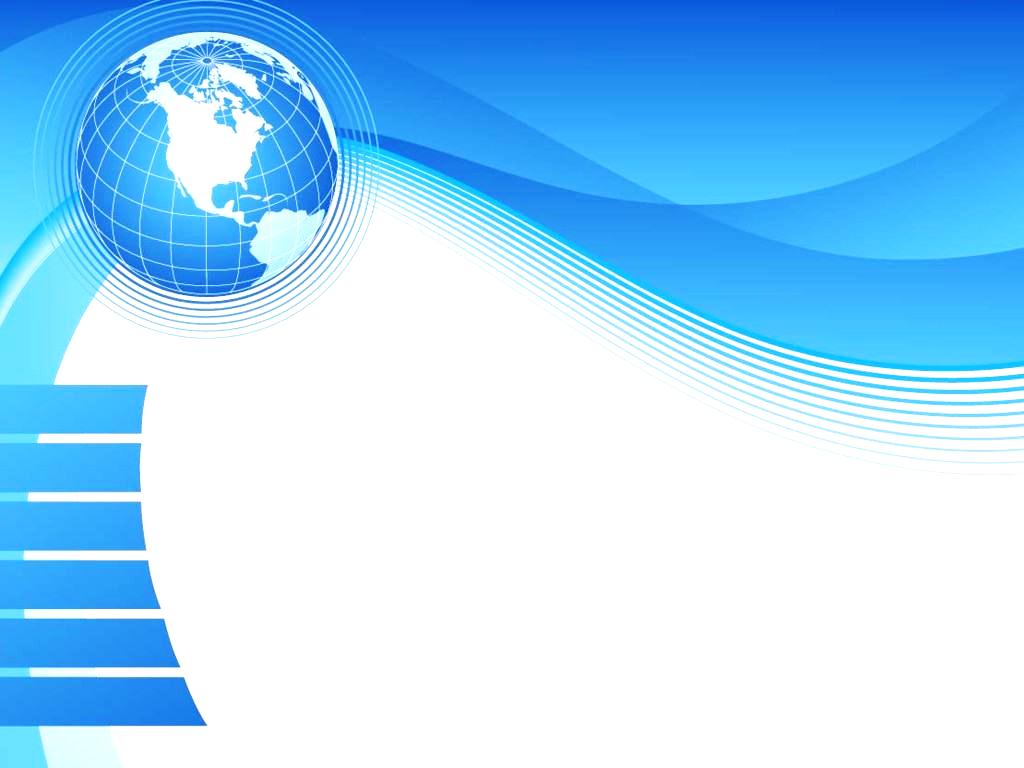 общеобразовательное учреждение  «Детский дом-школа №95»«Дом детства»Отчет о деятельности МКОУ «Детский дом-школа №95»Новокузнецк2017С О Д Е Р Ж А Н И ЕОбщая характеристика учрежденияОрганизационно-правовая форма: казенное учреждениеФорма собственности:  муниципальнаяТип: общеобразовательная организацияСтатус: общеобразовательноеДействующая лицензия от 31.05.2016  серия 42 Л 01  № 0003157, выдана Государственной  службой по надзору и контролю в сфере образования Кемеровской области,  срок  действия: бессрочно.Свидетельство о государственной аккредитации   от 06.04.2015 г. серия 42 А02  № 0000138 , регистрационный номер 2875, выдана Государственной службой по надзору и контролю в сфере образования Кемеровской области,  срок действия: до 06.04.2027 г.Характеристика контингента воспитанниковКонтингент воспитанников дошкольного отделенияКонтингент обучающихсяАдминистрацияДиректор Неугодников Ярослав Викторович, 53-50-29 (приемная)Заместители директора: по безопасности жизнедеятельности  Климова Ольга Николаевна, 53-50-29 (приемная)по лечебно-оздоровительной работе Базалева Елена Филипповна, 53-50-26 (приемная)по воспитательной работе Качалова Елена Александровна, 53-50-29 (приемная, доп. 103)по учебно-воспитательной работе Крафт Светлана Александровна, 53-50-29 (приемная, доп.111)по учебно-воспитательной работе Скурятина Наталья  Александровна, 53-50-29 (приемная, доп.111)по учебно-воспитательной работе  Прохорова Алена Геннадьевна, 53-50-29 (приемная доп.113)по административно-хозяйственной части Андреев Евгений Анатольевич, 53-50-29 (приемная, доп.106)4.Опытно-экспериментальная работаТема «Формирование коммуникативной культуры воспитанников детского дома как средство социальной адаптации в современных условиях».Кем и когда утверждены тема и программа Федеральное государственное бюджетное образовательное учреждение дополнительного профессионального образования «Институт повышения квалификации специалистов профессионального образования» (реорганизован  в  2015г. в Федеральное государственное бюджетное образовательное учреждение дополнительного профессионального образования «Институт непрерывного образования взрослых») г.Санкт-Петербурга. Свидетельство о присвоении статуса  экспериментальной площадки №22 от 20.01.2012г.Научный руководитель Кривых С.В., доктор педагогических наук, профессор, проректор Федерального государственного бюджетного образовательного учреждения дополнительного профессионального образования «Институт непрерывного образования взрослых») г.Санкт-Петербурга.5.  Анализ воспитательно-образовательного процесса  школыЦель воспитательно-образовательного процесса МКОУ «Детский дом-школа №95» на 2016-2017 учебный год была сформулирована следующим образом: создание в учреждении воспитательного-образовательного  пространства, которое позволит обеспечить личностный рост воспитанников и их подготовку к полноценному и эффективному участию в социуме  в условиях  информационного общества.                  Учитывая Постановление Правительства РФ №481 от 01.09.2015 г. «О деятельности организаций для детей-сирот и детей, оставшихся без попечения родителей, и об устройстве в них детей, оставшихся без попечения родителей», была сформулирована основная цель школы: реализация основных и адаптированных общеобразовательных программ в условиях сменного контингента обучающихся.Данной цели были подчинены задачи: 1.     Продолжить работу по совершенствованию педагогического мастерства учителей.2.     Продолжить диагностирование уровня развития детей, состояния их психического и физического развития.3.     Использовать в образовательном процессе элементы СОТ.Работа по совершенствованию педагогического мастерства учителейВ целях совершенствования своего педагогического мастерства педагоги школы в 2016-2017 учебном году:-работали над темой по самообразованию;-посещали методические семинары, организованные МОУ ДПО ИПК г. Новукознецка;- выступали с обобщением опыта работы на МО.В начале учебного года руководителями МО был составлен план работы с молодыми специалистами. Грамотная реализация данных планов позволила сохранить контингент молодых специалистов на 100 %.Уровень квалификации педагогического состава школыДиагностирование уровня развития детей, состояния их психического и физического развитияСлужбой педагогов-психологов в течение года проводились констатирующие и мониторинговые диагностики уровня развития детей, состояния их психического развития. Медицинской службой проводился текущий мониторинг  физического развития обучающихся.Изучение и внедрение новых педагогических технологийПо результатам внутришкольного контроля педагоги МКОУ «Детский дом-школа №95» системно применяют СОТ в педагогическом процессе, многие прошли курсовую подготовку по данному направлению. Педагогами применяются элементы следующих СОТ:- Т концентрированного обучения;- Т дифференцированного обучения;- Т Вузовского обучения;- Т развития критического мышления;-  информационные Т;- Т интерактивного обучения;- Т графического конспекта;- Т проектной деятельности.Элементы перечисленных СОТ используются педагогами фрагментарно-на различных этапах урока.Разнообразие форм методической работыУчастие в работе сетевых сообществ Интернета; Мастер-классы; Наставничество; Индивидуальная методическая помощь; Выполнение авторских разработок (образовательных, целевых комплексных программ и др.); Опытно-экспериментальная работа; Диагностика затруднений.Особенности работы школы МКОУ «Детский дом-школа №95»Средняя общеобразовательная школа  является одним из структурных  подразделений  МКОУ «Детский дом-школа №95», где,  в текущем учебном году, обучались 257 детей (на 01.03.17г.)  из них: -   дети – сироты (30 чел.);-    дети, оставшиеся без попечения родителей (174 чел.);- дети, помещенные в организацию временно, на основании трехстороннего соглашения между детским домом, управлением опеки и попечительства города, родителями (законными представителями)  (33 чел.) в соответствии с Постановлением правительства РФ №481 от 24.05.2014 г.,   пункт 4 «Дети помещаются под надзор в организации для детей сирот временно, на период до их устройства на воспитание в семью». -дети из традиционных семей, которые не смогли пройти успешно адаптацию в других учебных заведениях (20 чел.). Эта категория обучающихся является обучающимися средней общеобразовательной школы, после школьных занятий ребята уходят домой.Медицинские показатели обучающихся.Ежегодная  возрастная диспансеризация  выявляет пограничную нервно-психическую патологию  у большинства воспитанников МКОУ «Детский дом-школа №95»,  так из 257 обучающихся у 169 (данные на октябрь 2016 года)  выявлена  пограничная нервно-психическая патология. Дети, имеющие вышеуказанные заболевания, нуждаются в длительном лечении и наблюдении врачом-психиатром, врачом-неврологом, специально подготовленными медицинскими работниками, а также психологами, педагогами, владеющими методами лечебно-педагогической коррекции, используемыми при данных нервно-психических расстройствах.Наличие приведенных в таблице заболеваний приводит к сниженной работоспособности обучающихся, снижению показателей когнитивных, познавательных процессов в соответствии с возрастной нормой и т.д.В течение 2016-2017 учебного года в учреждение поступило 67 обучающихся, в течение 2015-2016 учебного года поступило 70 обучающихся. Движение воспитанников Особое внимание в текущем учебном году было уделено подготовке обучающихся выпускных классов к прохождению процедуры ГИА в формах ЕГЭ, ОГЭ и ГВЭ.Педагогическая диагностика поступающих в учреждение обучающихся позволяет сделать выводы о том, что  100% поступающих  детей имеют  серьезную педагогическую запущенность, 15% -  неоднократное дублирование программ отдельных классов, 24% - начали школьное обучение с 8-9 и 10 лет. В начальную и основную школу поступают обучающиеся, не знающие таблицу умножения, с трудом читающие по слогам.  Дети, поступающие из учреждений социальной защиты, имеют значительные пробелы в посещении учебных заведений (до нескольких месяцев), более 80% вновь поступивших обучающихся были  не аттестованы за предыдущий учебный период. Перечисленные неблагоприятные факторы отрицательно сказываются на качестве прохождения выпускниками процедуры ГИА.Анализ результатов психологической диагностики, проводимой ежегодно сотрудниками службы педагогов-психологов учреждения, показывает, что большая часть обучающихся выпускных классов имеет высокую самооценку (от 22% до 48%), что проявляется в необъективном отношении к собственным знаниям, делам и поступкам, воспитанники склонны переоценивать свои способности и возможности, недостаточную учебную мотивацию (низкий уровень наблюдается более чем у 30%), высокий уровень тревожности (от 20% до 46%), уровень развития невербального интеллекта ниже среднего (от 18% до 52%).Анализ результатов психологической диагностики воспитанников 9 класса, обучающихся по адаптированной общеобразовательной программе показывает, что у выпускников наблюдается сниженная учебная мотивация (в среднем у 40%), низкий уровень невербального интеллекта (более 50%). Условия, которые были созданы в учреждении в текущем учебном году для преодоления факторов, отрицательно влияющих на качество прохождения государственной итоговой аттестацией.Учитывая особенности обучающихся, воспитывающихся в учреждении, педагогическим коллективом  создана система воспитательно-образовательной работы, направленная на преодоление факторов, отрицательно влияющих на качество прохождения государственной итоговой аттестации:С  сентября 2015 года в школе, наряду с общеобразовательными  программами для обучающихся 1-11 классов, реализуются адаптированные общеобразовательные программы для обучающихся  с ОВЗ (ЗПР) для 1-9 классов;Анализ учебного плана  позволяет сделать вывод о том, что  его вариативная часть используется на усиление предметов  наиболее актуальных при прохождении итоговой государственной аттестации. ФГОС НОО - часть, формируемая участниками образовательного процесса, обеспечивает реализацию индивидуальных потребностей обучающихся. Время, отводимое на данную часть внутри максимально допустимой недельной нагрузки обучающихся  во 2 -4 классах (26 часов), используется на увеличение учебных часов, отводимых на изучение предметов литературное чтение и математика. Мониторинг качества обученности показал, необходимость выбора именно данных предметов. В 1 классе в соответствии санитарно-гигиеническими требованиями эта часть отсутствует. Один час, начиная со 2 класса, используется для преподавания «Информатики». С целью реализации потребностей обучающихся детского дома-школы.  Реализация данного предмета позволяет создать условия для формирования у обучающихся навыка поиска и отбора информации, организации и использования информации для достижения поставленных целей;ФГОС ООО - в часть, формируемую участниками образовательных отношений в учебный план, введены дополнительные часы для предметов:- 5 класс ОБЖ – 1 час, основы духовно-нравственной культуры народов России – 0,5 часа; математика – 1 час; информатика – 1 час (углубление и расширение информационно-коммуникационных умений и навыков).- 6 класс ОБЖ – 1 час, математика – 1 час, информатика – 1 час (углубление и расширение информационно-коммуникационных умений и навыков).ГОС ООО - в рамках компонента образовательного учреждения выделены часы на углубление и расширение информационно-коммуникационных умений и навыков обучающихся 7 классов за счет введения дополнительных часов для предметов «Информатика и ИКТ», «Математика», «Русский язык». В 7 классе введен дополнительный час на изучение предмета «Литература».Для предпрофильной подготовки обучающихся 9 классов в компонент образовательного учреждения включены курсы по выбору «Художественная обработка материалов», «Математика плюс: текстовые задачи, задачи по теории вероятности» - данный курс позволяет усилить подготовку обучающихся 9 класса к выполнению 6,11,16,19,23, «История костюма. Основы проектирования»,  «Основы стилистики», «Химические вещества в повседневной жизни человека». ГОС СОО - учебным планом для 10 и 11 классов предусмотрен универсальный профиль обучения. Данный профиль позволяет вооружить выпускника детского дома-школы знаниями из разных предметных областей. Перечень базовых учебных предметов соответствует указанному профилю. Региональный компонент представлен предметами «Русский язык» и «Информатика и ИКТ». Компонент образовательного учреждения представлен предметами  «Биология»,  «Математика», элективными курсами «Математика плюс: рациональные алгебраические задачи, геометрия в задачах», «Математика плюс: иррациональные алгебраические задачи, геометрия в задачах», «Решение задач по химии повышенного уровня сложности с помощью  уравнений и неравенств», «Введение в социологию», «Художественный анализ текста», «Основы гражданского и  административного права»,  «Деловой стиль», «Культура общения», «Основы экономики», «Основы военной службы».Курс «Математика плюс» дополняет базовую программу, не нарушая её целостности, и предназначен для того, чтобы помочь обучающимся научиться решать задачи нетрадиционными способами и более глубоко изучить традиционные разделы элементарной математики. Задачи курса помогают систематизировать ранее полученные знания, познакомить обучающихся с разными типами задач, особенностями методики и различными способами их решения, развитию и укреплению межпредметных связей, позволяющих успешно выполнять задания контрольно-измерительных материалов ЕГЭ 1, 2, 10,  17.  Курс  «Решение задач по химии повышенного уровня сложности с помощью уравнений и неравенств», позволяет обучающимся получить опыт решения сложных химических задач алгебраическим способом.   Освоение курса «Введение в социологию» позволит обучающимся освоить способы эффективного взаимодействия с социальной средой. Курс «Основы гражданского и административного права» раскрывает на примерах изученные теоретические положения и понятия. Курс «Основы экономики» позволяет характеризовать с научных позиций в эссе экономические процессы и экономические институты.  Курсы «Деловой стиль» и «Культура общения» направлены на практическую подготовку обучающихся в сфере делового общения, умения грамотно отбирать языковой материал. Реализация данных курсов позволяет совершенствовать коммуникативную, языковую (лингвистическую) и культуроведческую компетенции обучающихся. Курс «Художественный анализ текста» позволяет формировать умения и навыки, необходимые для подготовки выпускников  к итоговой государственной аттестации в форме ЕГЭ: умения работать с различными типами тестовых заданий, отвечать на проблемные вопросы, анализировать произведения художественной литературы различных жанров. Курс «Основы военной службы» направлен на освоение обучающимися необходимых базовых навыков.В соответствии с реализацией универсального профиля уровень освоения программ – базовый.Согласно плану ВШК администрацией школы в течении года велся контроль за выполнением теоретической и практической частей общеобразовательных программ 1- 11 классов. Результаты контроля отражены в справках заместителя директора по УВР и констатируют 100% реализацию программ, заявленных в учебном плане.Анализ учебного фонда библиотеки  МКОУ «Детский дом-школа №95» показал, что библиотека  укомплектована учебниками из числа входящих в федеральный перечень учебников, рекомендуемых к использованию, и учебниками с электронными приложениями, учебно-методической литературой и материалами по всем учебным предметам образовательной программы среднего общего образования. Используемые педагогами учреждения  учебники обеспечены соответствующими учебно –методическими комплектами.  Весь в учреждении учебный фонд представлен 5423 единицами. Фонд дополнительной  литературы включает художественную и научно-популярную литературу, справочно-библиографические и периодические издания, сопровождающие реализацию образовательной программы среднего общего образования, и составляет  16257 единиц.Анализ документации ВШК (план, приказы, аналитические справки) выявляет организацию работы педагогического коллектива по  преемственности между дошкольным отделением учреждения и школой, а также между начальной и основной ступенью образования.  Результаты прохождения адаптационного периода, выявленные проблемы и рекомендации как по группе детей в целом, так по каждому обучающемуся отдельно, представлены в аналитических справках ВШК.Анализ  классных журналов, аналитических справок ВШК позволяет сделать вывод о том, что   система оценивания  качества усвоения обучающимися МКОУ «Детский дом-школа №95» программ по учебным предметам  представлена в различных формах: самостоятельные, контрольные, практические  и лабораторные работы, тесты, контрольные срезы и т.д. Критерии оценивания качества усвоения обучающимися общеобразовательных программ отражены в соответствующем локальном акте по учреждению (Положение  о критериях оценивания  качества усвоения обучающимися МКОУ «Детский дом-школа №95» общеобразовательных программ).Мониторинг и контроль образовательного процесса в МКОУ «Детский дом-школа №95»  осуществляется согласно плану ВШК и дорожной карте по подготовке обучающихся к прохождению процедуры государственной итоговой аттестации. В рамках реализации плана ВШК проводятся входные, промежуточные и итоговые контрольные работы, диагностическое тестирование в форме ЕГЭ, ОГЭ, ГВЭ, на контроль выносятся такие вопросы, как: контроль за ведением школьной документации (классные журналы,  журналы внеурочной деятельности, тетради), контроль за ведением внеклассной работы по предметам, контроль за работой учителей по вопросам формирования вычислительных навыков и читательской компетенции, контроль за системой работы учителей выпускных классов, контроль за реализацией педагогами индивидуального подхода в обучении и т.д.Дорожная карта по подготовке обучающихся к прохождению процедуры ГИА (в форме  ЕГЭ, ОГЭ, ГВЭ) включает в себя следующие разделы:- Организационное обеспечение;- Нормативно-правовое обеспечение;- Информационная поддержка подготовки и проведения ЕГЭ;- Методическая работа;- Работа с учащимися 9,11 классов;- Работа с педагогами: в этот раздел внесена работа классных руководителей, воспитателей по подготовке выпускников к сдаче ГИА.В школе МКОУ «Детский дом-школа №95» имеется информационный стенд «Подготовка к ЕГЭ и ОГЭ», также в каждом учебном кабинете размещен уголок «Подготовка к ЕГЭ и ОГЭ». Помимо этого, в спальных  корпусах, на этаже 9 и 11 классов также размещены стенды «Информация о ЕГЭ и ОГЭ».Согласно дорожной карте по подготовке обучающихся к прохождению процедуры  ГИА (в форме  ЕГЭ, ОГЭ, ГВЭ)  информирование педагогов, обучающихся и родителей (законных представителей) осуществляется через:методические совещания;собрания с выпускниками при участии социальных педагогов, психологов, воспитателей и т.д.;размещение информации о процедуре проведения ГИА на информационных стендах, сайте учреждения;педагогические советы;заседания методических объединений  учителей-предметников;родительские собрания.У заместителя директора по УВР оформлены методические материалы, которые содержат информацию: 1. Нормативно-правовая база проведения ГИА; 2. Информация о выборе предметов; 3. Ксерокопии паспортов выпускников; 4. База данных выпускников; 5. Протоколы ознакомления выпускников и их родителей с нормативно-правовой базой ГИА; 6. Памятки и рекомендации педагога-психолога; 7. Расписание ГИА; 8. Минимальный балл ГИА; 9. Приказы по учреждению. С целью мотивации  педагогов в учреждении разработана система стимулирования: - педагогам, осуществляющим подготовку выпускников к прохождению процедуры  ГИА, по ходатайству заместителя директора по УВР, к должностному окладу дополнительно установлен персональный повышающий коэффициент, который зависит от  объема выполняемых работ.-  с целью создания условий для углубленного изучения учебного предмета, создания психологического комфорта и стимулирования материальной заинтересованности, выделяется большее количество часов как в учебном плане, так и через систему самоподготовок в соответствии с расписанием. С целью повышения мотивации выпускников 9, 11 классов в учреждении организована работа по следующим направлениям:- профориентационная деятельность, в рамках которой  реализуются программы профориентационной направленности,  сотрудниками службы социальных педагогов  совместно с выпускниками анализируются  рейтинги высших и средних профессиональных учебных  заведений,  проходные баллы разных лет, проведение экскурсий, профессиональных проб и т.д.- реализация педагогом-психологом  цикла занятий, направленных на   подготовку выпускников к экзаменам, преодолению экзаменационного стресса, развитию внимания, памяти, мышления, повышения учебной мотивации;- проведение заседаний ПМПк учреждения со всеми выпускными классами по определению образовательного маршрута;- организация работы научного общества учащихся учреждения, в рамках которой  выпускники  более углубленно  изучают отдельные темы по предметам;- учителями-предметниками ведется рейтинг индивидуальных достижений выпускников, при проведении уроков, самоподготовок и дополнительных занятий по предмету применяются различные педагогические технологии, ТСО,  проводятся индивидуальные консультации. Педагоги, работающие с выпускными классами, имеют первую и высшую квалификационные категории, достаточный педагогический стаж. Очиченко Л.И. (учитель математики, высшая квалификационная категория,  Почётный работник общего образования РФ) посетила постоянно действующий семинар «Методическая деятельность учителя по подготовке учащихся к ГИА по русскому языку и математике» «Система работы учителя по подготовке к ГИА по математике» (31.01.2017 г.); прошла курсы повышения квалификации  «Методические особенности изучения методов решения задач по математике повышенной сложности» (28.09.2016-01.10.2016 г.)Якимова В.А. (учитель математики, первая квалификационная категория) является руководителем НОУ, в первом полугодии 2016-2017 учебного года прошла курсы повышения квалификации «Психолого-педагогические средства развития одаренности учащихся». Соколовская О.Е. (учитель русского языка и литературы, первая квалификационная категория)  в 2015 году посетила научно-методический семинар «ЕГЭ-2015: Подготовка сочинений», ИФИ Кемерово;  в 2015 году прошла курсы повышения квалификации  «Организация и содержание коррекционно-развивающего обучения: разработка адаптированной образовательной программы для детей с ограниченными возможностями здоровья», 108ч, МАОУ ДПО «ИПК».Проскурякова Т.В. (учитель русского языка и литературы, высшая квалификационная категория, Почётный работник общего образования РФ) посетила научно-методический семинар «ЕГЭ-2015: Подготовка сочинений», ИФИ Кемерово; заседание районного методического объединения «Анализ результатов государственной итоговой аттестации в 2015-2016 учебном году». У каждого педагога составлен план подготовки обучающихся к прохождению процедуры государственной аттестации.- методическая работа в учреждении строится  через организацию работы методических объединений учителей предметников. Анализ документации МО учителей естественно-математического  и гуманитарного циклов  показывает наличие системы направленной на совершенствование уровня педагогического мастерства учителей, их эрудиции и компетентности, совершенствование подготовки обучающихся к прохождению процедуры ГИА. В бюджете МКОУ «Детский дом-школа №95» не предусмотрены расходы по оплате прохождения обучающимися ДТ. Но, действуя в интересах выпускников, администрация учреждения находит возможность обеспечить участие в ДТ всех обучающихся, сдающих ЕГЭ и ОГЭ.Анализ результатов государственной (итоговой) аттестации за несколько лет показывает, что качество прохождения выпускниками  процедуры ГИА находится в прямой зависимости от индивидуальных особенностей выпускников. Итоги ДТ всегда ниже результатов, которые показывают выпускники в основной период прохождения процедуры ГИА.  Результат ДТ особенно низкий в 9-ых классах, т.к. обучающиеся впервые проходят процедуру сдачи ГИА, что является для них стрессом, который усугубляется психофизическими особенностями. Все вопросы по подготовке обучающихся к прохождению процедуры ГИА, типичные ошибки, выводы обсуждаются на заседаниях МО учителей-предметников, на совещаниях при директоре, на Педагогических советах школы, на Педагогических советах МКОУ «Детский дом-школа №95».Информационно-техническое оснащение образовательного процесса МКОУ «Детский дом-школа №95»  представлено 1 проекционной  системой, 1 интерактивным  комплексом,  12 компьютерами  в  учебных  кабинетах, 	2  компьютерами в кабинете педагога-психолога, 1 компьютером в кабинете профориентолога, 2 компьютерами в библиотеке, 6 телевизорами в учебных кабинетах, выходом в интернет в лекционной аудитории и в компьютером классе, сайтом учреждения: http: www.dd95.ucoz.ru. Состояние материально-технической базы учреждения на 2016-2017 уч. г.Анализ материально-технической базы МКОУ «Детский дом-школа №95»  позволяет сделать выводы о достаточной оснащенности для организации полноценного образовательного процесса.ИТОГИ 2016-2017 УЧЕБНОГО ГОДАНа момент окончания  года  общее количество обучающихся 2-11 классов составило 237 человек  (25 человек 1 класса).  10  обучающихся переведены в следующий класс условно, 1 обучающаяся 9 класса  оставлена на повторный курс обучения  из-за неуспеваемости.Качественная  успеваемость преподавания предметов составила 58 %.На «отлично» учебный год окончили  2  обучающихся –  0,8%.На «5 и 4»  -  47  обучающийся – 20 %.С одной «4» - 1  обучающихся 0,4 %.С одной «3»  - 13 обучающихся- 5 %.«Неуспевающие» - 7 обучающихся- 3% Качество успеваемости по предметам  за 2016/2017  учебный год:по 2 –4 классам составляет 61%;по 5-9 классам составляет 52%;по 10-11 классам составляет 61%;по2-11  классам – 58%.Результаты Единого Государственного ЭкзаменаРезультаты Государственной Итоговой АттестацииОрганизация научно-исследовательской деятельности воспитанниковЦель организации научно-исследовательской деятельности обучающихся детского дома-школы - это выявление одаренных детей и обеспечение реализации их творческих и интеллектуальных возможностей. В целях  организации этой деятельности в 2016-2017 учебном году в детском доме-школе была продолжена работа научного общества учащихся «Альтаир» (НОУ), организованного в 2003 году.  Руководит обществом Совет НОУ в рамках школьного самоуправления, курирует его работу Якимова Вероника Александровна, учитель математики первой квалификационной категории. В рамках НОУ работа ведется по  секциям:Секция обучающихся начальных классовРуководитель секции: Михайлова Наталья Вадимовна, учитель первой квалификационной категории.Секция языкознания и литературыРуководитель секции: Проскурякова Татьяна Васильевна, учитель русского языка и литературы высшей квалификационной категории.Секция истории и технологииРуководитель секции: Холмогорова Наталья Васильевна, педагог-психолог, высшей квалификационной категории.Секция страноведенияРуководитель секции: Шитова Ольга Григорьевна, руководитель музея истории Дома детства.Секция естественно-математических наукРуководитель секции: Очиченко Любовь Ивановна, учитель математики высшей квалификационной категории.Деятельность НОУ в 2016-2017 учебном году была организована в соответствии с планом работы. Основное направление деятельности НОУ - обучение навыкам исследовательской деятельности и развитие познавательного интереса к различным наукам. О том, что данная работа организована правильно, свидетельствуют успешные выступления учащихся (на различных конкурсах, олимпиадах и научно-практических конференциях). Результаты работы НОУ «Альтаир» за 2016-2017 учебный год следующие:организация и проведение ХIV школьной научно практической конференции, в которой приняли участие 33 обучающихся 2-11 классов; издание ежегодного сборника с лучшими работами учеников;участие научно-исследовательских работ учащихся на конференциях различного уровня, в числе которых есть призеры: XIII  Региональная научно-исследовательская конференция учащихся Бондаренко Софья, учащаяся 7А класса, Диплом II степени, руководитель Томми А.В.- учитель биологии; Областная туристско-краеведческая конференция «Живи, Кузнецкая земля!» Профильная смена туристов-краеведов по направлению «туристы-экологи»  9 участников, I место, руководитель Черкашина И.В.- учитель географии;XIV региональная исследовательская конференция учащихся «Первые шаги» Мальцева Виктория, учащаяся 3А класса, Диплом III  место, руководитель Краснова А.Н.- учитель начальных классов;XIV региональная исследовательская конференция учащихся «Первые шаги» Масалов Виталий, учащийся 2А класса, Диплом I место, руководитель Барабошкина О.Ю. - учитель начальных классов;Общероссийский форум исследователей Масалов Виталий,  учащийся 2А класса,  Диплом лауреата, руководитель Барабошкина О.Ю. - учитель начальных классов;Районная научно-практическая конференция учащихся 1-4 классов Кондратьева Татьяна,  Диплом участия, руководитель Стринада А.П. - учитель начальных классов;Участие  учащихся  с 1 по 11 класс в более 30 различных конкурсах, олимпиадах, конференциях и других мероприятиях различного уровня в различных предметных областях, в числе которых есть победители и призеры:   Заочный этап II регионального метапредметного (информатика, математика, физика) конкурс для учащихся 7-х классов «Логика. Творчество. Интеллект» из двух этапов, в котором приняли участие Тельбезекова Ирина, Кленова Анна, сертификаты участников, руководители – Арнст А.П., Скурятина Н.А;Международная дистанционная олимпиада «Я –юный гений» по русскому языку и литературе (по русскому языку - Хорев Сергей и Ромашкина Виолетта,  Дипломы за I место; по литературе - Варганов Илья и Шахина Мария, Дипломы за II место, руководитель Онаприенко А.Д. – учитель русского языка и литературы;Региональный этап Международного конкурса детского творчества «Красота Божьего мира» Зеленчукова Анна, 1 место, руководитель Трунцева Я.А. – учитель русского языка и литературы;Городской конкурс сочинений «Я б в пожарные пошел, пусть меня научат» Аверьянов Артем, Диплом за 1 место, руководитель Проскурякова Т.В. - учитель русского языка и литературы;     Региональный этап Международного конкурса детского творчества «Красота Божьего мира»  Бутцева Ирина, II место, руководитель Проскурякова Т.В. -  учитель русского языка и литературы; Региональный этап Всероссийского детского экологического форума     «Зелёная планета – 2016» Конзачакова Лариса, 2 место, руководитель Делова И.Б.- учитель музыки;Конкурс детского творчества «Звёздочки ЕВРАЗа – 2016» в       номинации     «Вокал» Третьяков Илья, 1 место, руководитель Делова    И.Б.- учитель музыки;Международный игровой конкурс по естествознанию «Человек и природа» Карамышев Виталий, 1 место по региону, руководитель Черкашина И.В. -  учитель географии;Городской конкурс «Исследователь края» 5 участников, 1 место, руководитель Черкашина И.В.-   учитель географии;Международный конкурс Интеллектуал» Номинация «Спасибо за      Победу» Анащенко Алёна,  Диплом 1 место,  руководитель Кутчер О.В.- учитель технологии;X Всероссийский конкурс декоративно – прикладного творчества «Мы ищем таланты» Замок талантов  Центр творческого развития детей и подростков Овчинникова Дарья, Диплом 1место и Зеленчукова Анна, Диплом 2 степени, руководитель Кутчер О.В. - учитель технологии;Всероссийская познавательная викторина «Логическая мозаика»  Артебякина Ольга, Хорев Сергей, Дипломы I место, руководитель Арнст А. П. – учитель информатики;Районный этап конкурса «Офисные технологии» для обучающихся 10 – 11 классов Умрилов Дмитрий, Морозова Екатерина, I место, руководитель Арнст А. П. – учитель информатики;Городская интеллектуальная игра для начальных классов «Дорога к знаниям» 3 участника, 1 место, руководители Краснова А.Н., Барабошкина О.Ю.- учителя начальных классов;  Городская техническая олимпиада Кондратьева Татьяна, Гилева Алина, Диплом участия, руководитель Стринада А.П. - учитель начальных классов;«Районные соревнования по волейболу». Сборная, I место, руководители Карнацкая К.А., Хлебников А.С. – учителя физической культуры;«Веселый биатлон». Сборная, I место, руководитель Глебова А.С. – учитель физической культуры;«Третий открытый областной турнир по алтимат фризби среди любительских команд». Сборная, I место, руководитель Глебова А.С. – учитель физической культуры;«Всероссийские соревнования по футболу среди детских домов и школ-интернатов под названием «Будущее зависит от тебя». Сборная, III место, руководители Карнацкая К.А., Цыганкова И.В. – учителя физической культуры;Абсолютное  число учащихся 1-11 классов, принявших участие в мероприятиях различного уровня – более  550;Кроме  того, 60 обучающихся 4,  9 и 11 классов проверили свои  знания в тестировании по математике и русскому языку, которые позволили им выявить слабые места в определенных областях и обратить на них особое внимание при подготовке к ЕГЭ и ОГЭ.На 2017-2018 учебный год деятельность НОУ «Альтаир» будет направлена на решение следующих задач:обучение учащихся навыкам исследовательской деятельности;развитие познавательного интереса к различным наукам;создание ситуации успеха у учащихся; на поиск и поддержку одаренных и талантливых учащихся в школе; привлечение учащихся к участию в олимпиадах, конкурсах, конференциях различного уровня.Общее количество участников олимпиад, конкурсов и других мероприятий разного уровня в 2012-2013, 2013-2014, 2014-2015, 2015-2016 и 2016-2017 учебных годахКоличество участников олимпиад, конкурсов и других мероприятий разного уровня по предметам в2012-2013, 2013-2014, 2014-2015 и 2015-2016 учебных годах5. СВЕДЕНИЯ О КАДРАХ  ОБРАЗОВАТЕЛЬНОГО УЧРЕЖДЕНИЯСостав и квалификация педагогических кадров ОУМониторинг уровня образования педагогических работниковКвалификационный  мониторингпедагогических кадров7. Воспитательно-образовательный процессдошкольного отделения                             В 2016-2017 учебном году основная деятельность педагогического коллектива дошкольного подразделения была направлена на реализацию следующих целей и задач:Цель: Построение воспитательно-образовательной работы в соответствии с ФГОС, создание благоприятных условий для полноценного проживания ребенком дошкольного детства, формирование основ базовой культуры личности, всестороннее развитие психических и физических качеств в соответствии с возрастными и индивидуальными особенностями, подготовки к жизни в обществе, к обучению в школе, обеспечение безопасности жизнедеятельности дошкольника.Задачи:Способствовать формированию профессиональной компетентности педагогов в области освоения новых федеральных государственных образовательных стандартов дошкольного образования.Осуществлять работу по сохранению и укреплению физического и психического здоровья детей раннего и дошкольного возраста через оптимизацию двигательного режима.Организовать работу по внедрению проектного метода обучения и воспитания дошкольников для развития их познавательных и творческих способностей.Способствовать обогащению социального опыта ребенка через реализацию игровых проектов.Обогащать содержание работы по региональному компоненту через поиск новых форм взаимодействия с социумом (семьей, общественными организациями).Продолжать работу по патриотическому воспитанию, способствовать формированию у детей нравственных качеств, представлений о человеке в истории и культуре на основе изучения традиций и обычаев родного края. Воспитывать элементы гражданственности в соответствии с требованиями ФГОС ДО.Для достижения основной цели и решения задач использовались различные формы методической работы: круглый стол, практический семинар, теоретический семинар, консультации.В течение учебного года в дошкольном подразделении были проведены педагогические советы, которые включали теоретический материал (доклады, сообщения), аналитический материал (анализ состояния работы по направлениям, итоги диагностики и мониторинга), рефлексивные тренинги для педагогов (выработка методических рекомендаций).В 2016-2017 учебном году перед коллективом стояла главная задача - построение воспитательно-образовательной работы в соответствии с ФГОС. Успешно построен план мероприятий по внедрению ФГОС в дошкольном подразделении, направленный на расширение и углубление знаний педагогов в вопросах   обновления  воспитательно-образовательного процесса в соответствии с ФГОС,  а также  освоение инновационных подходов к разработке и содержанию  программы дошкольного образования.   В 2016-2017 учебном году были проведены следующие открытые просмотры занятий и воспитательные мероприятия 1.Комплексное музыкальное занятие в младшей группе – муз. руководитель Ягнешко Н.В.2. Занятие по физическому воспитанию с элементами гимнастики в старшей и средней группе – инструктор ФК Станкова Е.В.3. Итоговое занятие в подготовительной к школе группе  – Пидякова Н.И., Жорова Л.В., Мартынова Н.В.4. Интегрированное занятие в подготовительной школе группе –Белозерова М.С., совместно с учителем-логопедом Шеяновой О.В.Для контроля качества работы воспитателей и специалистов дошкольного подразделения, и своевременной коррекции воспитательно-образовательной деятельности использовались разные виды контроля.Тематические и фронтальные проверки:готовность дошкольного подразделения к новому учебному году: организация предметно-развивающей среды в соответствии с требованиями ФГОС;реализация образовательной программы в соответствии с требованиями ФГОС;реализация программ  кружковой деятельности (наличие необходимой документации);создание условий для самостоятельной творческой деятельности детей во второй половине дня;двигательная активность детей в режиме дня;организация и проведение утренней гимнастики;проведение оздоровительных мероприятий в режиме дня;подготовка и проведение игровой деятельности во время свободной совместной деятельности педагога и детей в соответствии с требованиями ФГОС;В течение учебного года проводился оперативный контроль:состояние педагогических условий для реализации образовательной программы  дошкольного образования»; выполнение режима дня во всех возрастных группах дошкольного подразделения;уровень соблюдения оптимальных условий в групповых помещениях для развития творческих способностей детей в соответствии с требованиями ФГОС;анализ организации и проведения наблюдений  во время прогулки в соответствии с ФГОС;создание оптимальных условий в группах для развития каждого ребенка;наличие дидактических игр по задачам программы;использование развивающих игр с математическим содержанием в развитии мыслительной деятельности детей младшего дошкольного возраста;организация безопасной среды жизнедеятельности в соответствии с требованиями ФГОС; проведение утренников, праздников. Для каждого вида контроля собиралась и анализировалась разнообразная информация, по результатам контроля составлялась справка, вырабатывались рекомендации, определялись пути устранения недостатков.На итоговом педсовете была проанализирована работа за 2016-2017 учебный год. С годовым отчетом выступили специалисты дошкольного отделения: музыкальный руководитель, педагог-психолог, учитель-логопед, инструктор по физической культуре. Были обсуждены результаты диагностики по усвоению детьми программного материала всех возрастных групп, утвержден план летней оздоровительной работы.В течение года организационно-педагогическая работа с детьми проводилась успешно. Все запланированные мероприятия были проведены качественно, на высоком уровне. При организации мероприятий педагоги проявили творчество и профессионализм, создали, запоминающиеся взрослым и детям декорации, костюмы и образы, которые сопровождались грамотно подобранным музыкальным сопровождением. Повышение уровня профессионального мастерства педагогического коллектива дошкольного подразделения В этом учебном году 8 педагогов (42,1%) прошли курсы повышения квалификации в МАОУ ДПО «Институт повышения квалификации» г. Новокузнецка и ГОУ ВПО г. Санкт-Петербурга.Результаты аттестации педагогических работников дошкольного отделенияВ этом году 4 педагога сдали документы на аттестацию - 1 педагог на первую квалификационную категорию- 5,2%, 3 педагога на подтверждение высшей категории -15,6%Показатели психофизиологического развития детей дошкольного          отделения на конец 2016-2017 учебного года:1 группа (1 младшая) норма-63%, отставание-37%2 группа (2 младшая) норма-58%, отставание-42%3 группа (средняя) норма-53%, отставание-47%4 группа (старшая) норма-56%, отставание-44%5 группа (подготовительная) норма- 76%, отставание-34%       6 группа (подготовительная) норма-71%, отставание 29%Диагностическое направление 	За период октябрь 2016 – май 2017  было обследовано 23 воспитанника подготовительных групп, дошкольного отделения. В течение учебного года было проведено 115 диагностических консультаций. На данный момент в подготовительной группе находятся 16 человек.Диагностика проводилась по тесту Керна-Ирасика, «прогрессивные матриц» Равена и  тест-беседа Нежновой Т.А. (мотивация к школьному обучению).Диагностика общего психического развития (мелкой моторики, умения выполнять заданные образцы) характеризуют произвольность психической деятельности – задания «Копирование фразы», «Срисовывание точек». Психологическая готовность к школьному обучению диагностировалась по методики «Рисунок человека».   Развитие социальных качеств, связанных с общей осведомлённостью, и  развитием мыслительных операций диагностировались по опроснику Я. Йирасика, было выявлено на конец года,  что 6 воспитанников (40%)  имеют средний уровень, 5 воспитанников (33%) имеют высокий уровень, и 4 ребенка (27%) с низким уровнем психического развития, и низкой осведомлённостью.  Диаграмма 1. Результат диагностики готовности к школьному обучению по тесту Керна-Йирасика.   Диагностика интеллектуального развития дошкольников производилась по методике «Прогрессивных матриц Равена». Были получены следующие результаты, что у 5 детей (33%) интеллектуальное развитие соответствует возрастной норме.  У 7 воспитанников (47%) была выявлена задержка психического развития (ЗПР), что говорит о несоответствии интеллектуального развития с возрастной нормой, 3 ребенка (20%) показали наиболее низки результаты, у них была выявлена умственная отсталость (УО).Диаграмма 2. Результат диагностики по методики «Прогрессивные матрицы Равена» на начало и конец года.
 	Из диаграммы видно, что присутствует положительная динамика. Результаты возросли, а именно:   показатель умственной отсталости снизился на 18 %, показатель ЗПР снизился на 7%, показатель нормального умственного развития вырос на 25%. Диагностирование уровня мотивации к обучению в школе проводилось по методике Нежновой Т.А. «беседа о школе». Диаграмма 3. Результат диагностики по методики «Беседа о школе» Нежновой Т.А. Были получены результаты: у 6 человек (40%)  высокий уровень мотивации к школьному обучению. 5 человек (33%) имеют средний уровень мотивации к школьному обучению. 4 человек (27%) имеют низкий уровень мотивации. 	Так же, было проведено исследование  типов темперамента в 7 и 8 группе. Результаты исследования  отражены в таблице 1.Соотношение типов  темперамента детей 4, 5, 6 группыТаблица 1 	При анализе  полученных результатов можно сделать вывод, о том, что в данных группах присутствуют все типы темперамента. У 2 воспитанников (13%) преобладают меланхолические черты темперамента, таких детей плаксивы, эмоционально реагируют на замечания в их адрес, обладают повышенной тревожностью.  	Сангвистическими чертами темперамента  обладают 4 воспитанника  (27%), эти дети очень подвижны, эмоциональны, впечатлительны, они хорошо сходятся  с людьми, хотя и не постоянны в своих привязанностях.  	У 6 воспитанников (40%) преобладают флегматические черты характера, такие дети очень спокойны, мало активны, они отличаются постоянством в своих привязанностях.  3 воспитанников имеют холерические черты темперамента (22%),  это впечатлительные дети, они не сдержанны, но вместе с тем очень быстро остывают, идут на встречу, их движения порывисты, но не продолжительны. Внедрение эффективных педагогических технологий, обеспечивающих широкий выбор оптимальных методов и условий коррекции и реабилитации детей с проблемами в развитии и развитие единой комплексной системы психологической и медико-педагогической помощи и коррекции задержки   психического и речевого развития у детей дошкольного возраста, позволило педагогам добиться следующих результатов:Анализ коррекционно-развивающей работыВ 2016/2017 учебном году к логопедическим занятиям приступило 28 воспитанников. По заключениям ПМПК они распределялись так:Дизартрия. ОНР (III уровень) – 12 воспитанников (42,6%)Дизартрия. ОНР (II-III уровень) – 6 воспитанников (21,3%)Дизартрия. ОНР (II уровень) –  9 воспитанника (31,5%)Моторная алалия. Синдром дизартрии. ОНР I-II ур.- 1 воспитанник (3,5%)В течение учебного года выбыло 9 воспитанников, прибыли в течение учебного года 6 воспитанников.У данной группы детей отмечается положительная динамика по всем разделам программы.Оценивая состояние речевой деятельности и уровень сформированности языковых средств у воспитанников – логопатов подготовительной к школе группы, можно отметить следующее - ни у одного воспитанника-логопата не выдержан срок обучения. Все 14 воспитанников нуждаются в дальнейшей коррекционной работе, не смотря на то, что на данный момент отмечается значительное улучшение речи.В этом учебном году логопедическую помощь получали дети старшего дошкольного возраста. 96% воспитанников имеют значительное улучшение речи.Дети-логопаты дошкольного отделения принимали активное участие в проведении праздников, развлечений. Участие педагога и его воспитанников:Конкурс «Вести из леса» (муниципальный уровень, диплом за участие воспитаннику);Выставка творческих работ, посвящённая 175-летию сказки В.Ф. Одоевского «Мороз Иванович» (муниципальный уровень, благодарственное письмо педагогу);Конкурс «Весенняя капель» (международный конкурс детского творчества, сертификат педагогу за подготовку участника);Конкурс «Весенняя капель» (международный конкурс детского творчества, диплом лауреата воспитаннику);Конкурс «Волшебная палочка» (XIII всероссийский конкурс детского рисунка, диплом педагогу за организацию);Конкурс «Волшебная палочка» (XIII всероссийский конкурс детского рисунка, диплом участнику);Конкурс «Для вечной славы мёртвых нет» (муниципальный уровень, благодарственное письмо педагогу и воспитаннице).Имею сертификаты за публикацию материалов на интернет-порталах:Презентация «Незнайка в осеннем лесу» (портал «Хрестоматия»);Статья «Формирование положительного отношения к школе посредством игры» (портал «Дошколятам»)Принимала активное участие в проведении методических объединений:«Особенности адаптации первоклассников в учебной деятельности средствами речевого воспитания» (сентябрь, 2016);«Тренинг «Искусство правильно говорить» (ноябрь, 2016);«Современные научные подходы коррекции нарушений языкового анализа и синтеза у младших школьников» (январь, 2017);«Использование графического рисунка как приёма коррекционной работы с детьми» (январь, 2017)Так как развитие речь является одним из приоритетных направлений в образовательной деятельности воспитанников, взаимосвязь специалистов, особенно учителей-логопедов с педагогами, заключается в логопедизации режимных моментов и занятий, а именно: используя различные формы работы (пальчиковая гимнастика, народные игры и театры) педагоги в повседневной жизни развивают мелкую моторику кисти и артикуляционного аппарата. В этом учебном году подтвердила высшую квалификационную категорию.В дошкольном отделении работает музыкальный руководитель высшей квалификационной категории, Ягнешко Наталья Викторовна, под ее началом воспитанники с успехом участвуют в различных городских и районных конкурсах:Международный конкурс для детей и педагогов «Интербриг», номинация «Мой мастер-класс» (лауреат) – 23 сентября 2016 г.Всероссийский творческий конкурс «Рассударики», номинация «Хореография» (2 место) – октябрь 2016 г.XV Всероссийский творческий конкурс «Творчонок», номинация «Зимняя фантазия» (1 место) – январь-февраль 2017 г.Центр педагогического мастерства «Новые идеи» VI Всероссийский творческий конкурс «В мире прекрасного», номинация «Детский праздник» (Диплом 1 степени) – февраль 2017 г.Районный фестиваль детского творчества «Весёлые звоночки» - апрель 2017 г.Международный творческий конкурс «Академия роста», номинация «Хореография» (1 место) – март-апрель 2017 г.Кузбасская ярмарка «Мстер-класс», презентация дополнительной программы «Танцевальный час».Анализ методической работы Все педагоги совершенствовали педагогическое мастерство, работая над различными темами самообразования и имели практический выход на МО и педагогических советах детского дома-школы и дошкольного подразделения в форме докладов и сообщений, проведения мастер -классов.Публикации педагогов дошкольного отделенияСтатьи:«Развитие художественно творческих способностей в продуктивной деятельности детей раннего дошкольного возраста» - на страницах образовательного СМИ;«Развитие речи в режимных моментах» - Всероссийский сайт «Портал педагога»; «Развитие творческих способностей через художественное творчество» образовательный сайт «Портал педагога»;«Особенности формирования двигательной активности у дошкольников в условиях детского дома-школы»;«Игра как ведущая деятельность в социально-личностном развитии детей»;«Развитие коммуникативных способностей младших дошкольников» - сборник научно методических статей «Опытно-эксперементальная работа в образовательном пространстве региона», г. С. Петербург- Новокузнецк;«Индивидуальный подход как способ оказания помощи ребенку в приемно-карантинном отделении» - сайт Prodlenka.org;«Сказка как средство образования дошкольника в условиях детского дома – школы» - сайт Prodlenka.org;«Игра как ведущая деятельность в социально личностном развитии детей» - Всероссийский «Портал Педагога»;«Компетенции педагогических работников дошкольных образовательных организаций в соответствии с ФГОС ДО» - Всероссийское педагогическое издание «Педология»;«Игровая деятельность в условиях реализации ФГОС ДО» - Всероссийское педагогическое издание «Педология.ру»;«Формирование личностной готовности у детей дошкольного возраста к школьному обучению» - публикации методического материала/статьи на страницах образовательного СМИ;«Игра как средство общения дошкольников» - публикации методического материала/статьи на страницах образовательного СМИ;«Роль семьи в воспитании детей» - публикации методического материала/статьи на страницах образовательного СМИ;«Методы работы воспитателя с агрессивными детьми» - публикации методического материала/статьи на страницах образовательного СМИ; «Как научить ребенка писать буквы» - публикации методического материала/статьи на страницах образовательного СМИ;«Формирование дружеских взаимоотношений детей со сверстниками в старшем дошкольном возрасте» - публикации методического материала/статьи на страницах образовательного СМИ;«Физическое воспитание детей дошкольного возраста» - публикации методического материала/статьи на страницах образовательного СМИ;«Социально-педагогически запущенные дети» - публикации методического материала/статьи на страницах образовательного СМИ.Опубликованы методические разработки:1. «Овощи и фрукты» - педагогический сайт «Педология»;2. «Приключения в сказочном лесу» - на сайте O-gonek.com;3. «День рождения леса» - Всероссийское издание «Слово педагога».Принимали участие на «Кузбасской Ярмарке»Процент участия в конкурсах педагогов и воспитанников составил в 2014-2015 уч. году-60%, а в 2015-2016 уч. году -80%, в 2016-2017 уч. году сохраняется на уровне 80%. Конкурсы, в которых участвовали воспитанники под руководством педагогов дошкольного отделения Конкурсы, в которых участвовали педагоги дошкольного отделенияПедагоги дошкольного отделения имеют благодарственные письма за активное участие в общественной жизни района и города. Получили благодарственные письма от КОиН администрации г. Новогузнецка за участие в интернет конкурсе поделок «Дорожный знак на новогодней елке», Муниципальной информационно-библиотечной системы г. Новокузнецка за участие в новогодней акции «Укрась библиотеку снежинкой», за выставку творческих работ посвященной 175-летию сказки В.Ф. Одоевского «Мороз Иванович», за участие в выставке творческих работ «Для вечной славы мертвых нет» посвященная 72-летию Победы. В своей работе используют информационно-коммуникационные технологии, владеют компьютерными программами Microsoft Office (PowerPoint, Excel, Publisher, Word), Mozilla Firefox, Corel DRAW, Adobe Photoshop). С помощью указанных компьютерных программ разрабатывают методические материалы для занятий и мероприятий по различной тематике. Виртуальные экскурсии, тематические фильмы, видеоролики, презентации позволяют воспитанникам нагляднее и полнее воспринимать теоретический материал.В своих выступлениях на семинарах, педагогических форумах, методических объединениях используют презентации в качестве визуального сопровождения материала, что способствует повышению психологической компетенции педагогов учреждения.Регулярно размещают на сайте МКОУ «Детский дом-школа №95» материалы.  В перспективе планируется продолжить работу по активизации педагогов к участию в различных мероприятиях на всех уровнях, способствовать развитию активной жизненной позиции на пути личного и профессионального роста.Проведенный анализ образовательного процесса показал на необходимость продолжить работу в следующих направлениях:-развитие игровой деятельности дошкольников;-совершенствование предметно-развивающей среды как необходимого условия для полноценного психического и физического развития ребенка-дошкольника, создание здоровьесберегающей среды в дошкольном отделении;-осуществлять анализ состояния образовательного процесса с целью дальнейшего его совершенствования;-качественно улучшить работу по физическому воспитанию и развитию детей всех возрастных групп;-обеспечивать максимальное привлечение творческого потенциала в образовательный процесс дошкольного отделения, используя различные формы сотрудничества;- формировать общую культуру личности детей, в том числе ценностей здорового образа жизни, развития их социальных, нравственных, эстетических, интеллектуальных, физических качеств, инициативности, самостоятельности и ответственности ребенка, формирования предпосылок учебной деятельности.В связи с этим коллектив педагогов ставит следующие задачи на новый учебный год:Способствовать формированию профессиональной компетентности педагогов в области освоения новых федеральных государственных образовательных стандартов дошкольного образования.Осуществлять работу по сохранению и укреплению физического и психического здоровья детей раннего и дошкольного возраста через оптимизацию двигательного режима.Организовать работу по внедрению проектного метода обучения и воспитания дошкольников для развития их познавательных и творческих способностей.Способствовать обогащению социального опыта ребенка через реализацию игровых проектов.Обогащать содержание работы по региональному компоненту через поиск новых форм взаимодействия с социумом (семьей, общественными организациями).Продолжать работу по патриотическому воспитанию, способствовать формированию у детей нравственных качеств, представлений о человеке в истории и культуре на основе изучения традиций и обычаев родного края. Воспитывать элементы гражданственности в соответствии с требованиями ФГОС ДО.8.Психолого-педагогическоесопровождение  образовательного процессаЦелью работы педагогов – психологов в 2016-2017 учебном году: психологическое сопровождение воспитательно-образовательного процесса в учреждении (психодиагностика, развитие, психоконсультирование, психопрофилактика).Основные направления работы сотрудников службы:Исследование  познавательных функций, личностных особенностей эмоциональных состояний, межличностных отношений, профессиональной направленности воспитанников детского дома-школы на всех возрастных этапах (психодиагностическое направление);осуществление консультирования и просвещения всех субъектов образовательного процесса: воспитанников, педагогов,  администрации, родственников воспитанников (психоконсультирование и психопрофилактика);сопровождение воспитанников в период прохождения адаптационного периода (вновь поступившие дети, обучающиеся 1 и 5 классов) и подготовки к сдаче экзаменов (ЕГЭ, ОГЭ, ГВЭ – 9, 11 классы);   проведение развивающей работы в рамках психологической компетенции специалистов, направленной на преодоление трудностей в развитии детей, стабилизацию психоэмоциональных состояний (страха, агрессии, тревожности, одиночества), формирование конструктивных межличностных отношений, социального поведения (работа с детьми «группы риска»; с детьми, представленными на школьный ПМПк и Совет профилактики);пропаганда здорового образа жизни среди обучающихся, повышение мотивации к ведению здорового образа жизни;стимулирование профессионального и личностного самоопределения воспитанников, содействие успешной адаптации выпускников учреждения; формирование психологической готовности выпускника к вступлению в самостоятельную жизнь;содействие развитию самопознания обучающихся, навыков конструктивного общения;организация профилактики жестокого обращения с детьми;организация работы, направленной на профилактику профессионального выгорания педагогов.Отчет о работе методического объединения педагогов-психологовВ соответствии с планом работы методического объединения педагогов-психологов на 2016-2017уч. год была поставлена цель: «Повышение профессионального уровня и развитие творческого потенциала педагогов-психологов». Руководствуясь нормативными документами, программами и стандартом образования, учитывая специфику учебного заведения, уровень психофизиологического развития воспитанников, квалификацию педагогического коллектива, методическое объединение поставило перед собой задачи:Содействовать профессиональному росту и самореализации педагогов-психологов.Расширить спектр представлений о различных формах, техниках и технологиях работы с воспитанниками.Оказывать личностную и профессиональную помощь молодым специалистам и вновь прибывшим сотрудникам.Приоритетные направления в работе МО:- психологическое обеспечение внедрения ФГОС НОО и ОО;- информационно-методическое обеспечение педагогов-психологов;- ознакомление специалистов с новыми технологиями психологической работы;- оказание педагогам-психологам помощи в овладении навыками практической работы;-обмен опытом работы.В течение 2016-2017 учебного года на заседаниях МО педагогов-психологов рассматривались следующие вопросы: психолого-педагогическая работа по сопровождению воспитанников в адаптационные периоды. Особенности прохождения адаптационного периода у обучающихся 1-х и 5-х классов;обзор новинок методической литературы по социализации детей детских домов;психолого-педагогические проблемы готовности детей к школьному обучению; организация методической помощи психологов по подготовке к прохождению аттестации;проведение и анализ результатов психодиагностики;необходимая документация педагога-психолога, работающего с ребенком, состоящим на учете ПМПк, Совете профилактике учреждения. Правила и требования к ее заполнению;организация развивающей работы с детьми, не усваивающими учебную программу;организация помощи психологам, испытывающим трудности при планировании и проведении развивающей деятельности, заполнении текущей документации;реализация программы «Школа приемных родителей», как вид консультирования;организация и просмотр открытых развивающих занятий психологов (по плану МО); организация развивающей работы с детьми, не усваивающими учебную программу;организация методической и консультативной помощи молодым специалистам и психологам испытывающим трудности при планировании и развивающей работе, заполнение документации;  оказание психологической помощи при подготовке к ЕГЭ и ГИА.В течение года педагогами-психологами были проведены следующие открытые развивающие занятия, тренинги, мастер-классы, выступления на МО учителей, педагогов, педагогических советов:«Организация работы службы педагогов-психологов в2015-2016 учебном году и приоритетные направления работы в 2016-2017уч.году (педсовет, сентябрь 2016).«Конфликты и конфликтогены. Способы решения конфликтных ситуаций. Я – высказывания – как эффективный способ профилактики возникновения конфликтов. «Мотивы плохого поведения детей» (семинар, октябрь 2016).Развивающее занятие с детьми младшего школьного возраста, направленное на развитие познавательных процессов (ноябрь 2016).Развивающее занятие для воспитанников подготовительной группы д/о (декабрь2016).Индивидуальные особенности детей с ОВЗ, д/о Дома детства (педсовет, декабрь 206).Организация сопровождения воспитанников с ограниченными возможностями здоровья в рамках организации работы ПМПк учреждения (педсовет, декабрь2016).Использование элементов песочной терапии в индивидуальном сопровождении ребенка, оказавшегося в трудной жизненной ситуации  (педсовет, декабрь 2016).«Особенности развития и обучения детей с ЗПР» (МО учителей нач. школы, январь 2017).Уровень адаптации учеников  первых классов (МО учителей нач. школы, январь 2017).Коррекционно-развивающее занятие «Пути решения конфликтов» (январь, 2017).Развивающее занятие в д/о «Что мешает нам дружить?! (февраль, 2017).Особенности прохождения воспитанниками адаптационного периода в условиях детского дома (педсовет, февраль 2017).Характеристика контингента воспитанников, поступающих в учреждение (февраль, 2017).Мастер-класс на городской родительской конференции «Осознание родительства – модель изменения мира (февраль, 2017).Развивающее занятие с обучающимися 10 класса «Восприятие и понимание человека человеком.» ( февраль, 2017).Совещание при директоре «Отчет о работе службы педагогов-психологов в 2016-2017 уч. году» (март, 2017).Создание условий диагностики одаренности обучающихся младшего школьного возраста. (МО уч. начальных классов, март 2017).  Представление развивающей программы «Эврика» для воспитанников д/о (6-7 лет). Участие и выступление в рамках Кузбасской ярмарки на фестивале «Мое первое открытие» (март-апрель, 2017). Представление программы коррекционного курса «Коррекционно-развивающие занятия (психокоррекционные). Участие и выступление в рамках Кузбасской ярмарки на фестивале «Мое первое открытие» (март-апрель, 2017). Мастер-класс «Использование в работе с воспитанниками ассоциативных карт». (Кузбасская ярмарка, март 2017).Презентация на Кузбасской ярмарке деловой игры «Студенческая жизнь» (март, 2017).Система профилактики жестокого обращения с детьми. Выступление при директоре (февраль 2017г.) Психолого-педагогическое сопровождение образовательного процесса. Выступление при директоре (март 2017г.)Программы антиалкогольного, антинаркотического воспитания. Работа по предупреждению внутренних конфликтов в группах, профилактика агрессии у воспитанников. Выступление при директоре (апрель 2017г.)Анализ проведенных занятий, тренингов, мастер-классов показывает, что педагоги – психологи при осуществлении развивающей работы используют разнообразные формы организации занятий, оптимально подбирают психологические игры и упражнения, способствуя гармонизации, социализации личности воспитанников.В 2016 - 2017 году педагогом-психологом Поденковой А.П. была успешно пройдена процедура аттестации на первую квалификационную категорию.  Педагогом-психологом Бойковой А.В. была успешно пройдена процедура аттестации и подтверждена высшая квалификационная категория. Педагоги-психологи не только посещали курсы повышения квалификации и семинары, посвященные актуальным проблемам образования, но и делились, обменивались приобретенным опытом на педагогических собраниях дома детства, МО учителей и воспитателей.В 2016 – 2017 учебном году было проведено 4 заседания МО. На заседаниях МО  происходит  разбор, анализ открытых коррекционно-развивающих занятий педагогов-психологов.  Даются рекомендации по структуре проведения, методам и формам работы педагога.   Рассматриваются вопросы правильного заполнения текущей документации, грамотному  оформлению результатов психологической диагностики. И выдача рекомендаций для педагогов по работе с детьми  требующих особого внимания.Самообразование педагогов-психологов осуществляется на основе индивидуальных планов, которые предусматривают подбор и анализ педагогической литературы по выбранной проблеме, знакомство с практическим опытом  других педагогов. Результатом такой работы становится: создание новых программ, методических рекомендаций, буклетов, брошюр и т.д. В 2016-2017 уч.г. были разработаны программы:- Васина Н.А. «Эврика» - развитие творческих способностей для детей дошкольного возраста.- Ялынычева С.Ю.  программа  «Путь в песках» с применением песочной терапии. Для развития познавательной сферы,  стабилизации психологического состояния, развития эмоционально-волевой сферы, отработка негативного опыта.- Поденкова А.П. – программа для развития когнитивных процессов для 1-4 классов.Холмогорова Н.В. -  программа по обобщению опыта работы по реализации деловых игр, квестов, как эффективной формы социализации детей. Разработаны и проведены общешкольные мероприятие для обучающихся 8-11 классов:*  Квест: «Формула успеха»» 2016;* Конкурса для девушек 7-11 классов «Обаятельная и привлекательная» 28.04.2017.Разработана, презентована на Кузбасской ярмарке, деловая, настольная игра для обучающихся 9-11 классов «Студенческая жизнь».	В рамках МО проводится контрольно-инспекционная деятельность, по результатам которой  были выявлены недочеты  и даны рекомендации по их устранению и написана 2 аналитические справки по устранению недочетов.В течение 2016-2017 учебного года педагоги-психологи были награждены и отмечены следующими грамотами за участие в различных мероприятиях:В течение 2016-2017 учебного года в рамках повышения педагогической компетенции педагогов-психологов были опубликованы статьи:Анализ работы методического объединения педагогов-психологов позволил выявить направления работы и задачи на 2017-2018 учебный год:-психолого-педагогическое сопровождение детей в условиях частой смены воспитанников; -оказание психологической помощи для успешной адаптации детей, возвращенных из приемных семей, вновь поступивших детей;-повышение учебной мотивации воспитанников, развитие коммуникативных качеств, волевых качеств воспитанников; усилить работу по социализации детей на всех возрастных этапах, через включение в психологическую деятельность деловых игр, тренингов, бесед;составить программу профориентационной направленности по сопровождению внеурочной деятельности  5-9 классов;усилить работу по ведению и формированию ЗОЖ воспитанников, профилактике ПАВ;-повысить профессиональный уровень педагогов-психологов путем самообразования;проводить просветительскую работу по устройству детей в семью (со всеми участниками образовательного процесса);- продолжить развивающую работу с обучающимися, представленными на ПМПк, Совете профилактики;усилить контрольно-инспекционную деятельность за ведением документации педагогов-психологов.Результаты диагностических исследований проводимых педагогами-психологами в 2016-2017 учебном годуДошкольный возраст.Педагогическое наблюдение  межличностных отношений в группах детей показало, что  среди воспитанников 3-6 лет дошкольного отделения присутствуют категории детей (изолированные, пренебрегаемые), у которых слабо сформированы навыки конструктивного общения: эти дети не умеют контролировать и адекватно выражать свои эмоции, идти на компромисс в общении, у них низкий социальный статус в группе. По результатам повторной диагностики было выявлено, что коррекционно-развивающая работа помогла воспитанникам справиться с переживаниями, которые препятствуют их нормальному эмоциональному самочувствию и общению со сверстниками. Снизилось количество негативных проявлений  в поведении, стереотипов поведения, улучшились коммуникативные навыки, культура поведения и общения.Таблица 1. Исследование межличностных отношений в коллективе дошкольников старшего школьного возрастаИз таблицы видно, что в группе остались несовершеннолетние со статусом изолированные и пренебрегаемые это связано с тем, что данные воспитанники имеют задержку интеллектуального и речевого развития, а так же поведение, отклоняющееся от нормы (демонстрируют высокий уровень агрессии, капризов, упрямства). С воспитанниками 3-4 лет социометрия не проводилась в силу возраста.Диагностика познавательной сферы в начале и конце учебного года показала, что у детей 3-5 лет наблюдается динамика в развитии мыслительных процессов. Результаты исследования отражены в таблице 2.Таблица 2. Исследование познавательных процессов  старшего дошкольного возрастаПо результатам диагностики выявлено, что не у всех детей достаточно развиты: восприятие формы, пространственных отношений, целостное восприятие, внимание, общая осведомлённость, мышление, зрительная память, целостное восприятие, на что следует обратить внимание. Только у 40 % воспитанников хорошо развиты психические функции: общая осведомлённость, память, внимание, мышление, это несовершеннолетние давно проживают в условиях детского дома. Диагностика  готовности к школьному обучению воспитанников подготовительной к школе группы проводилась по тесту Керна-Ирасика, «Прогрессивные матрицы» Равена и  тест-беседа Нежновой Т.А. (мотивация к школьному обучению), методике «Рисунок человека».   Рисунок 1. Результат диагностики готовности к школьному обучению по тесту Керна-Йирасика.   Диагностика интеллектуального развития дошкольников производилась по методике «Прогрессивные матрицы Равена». Были получены следующие результаты: у 5 детей (33%) интеллектуальное развитие соответствует возрастной норме;  у 7 воспитанников (47%) была выявлена задержка психического развития (ЗПР), что говорит о несоответствии интеллектуального развития с возрастной нормой, 3 ребенка (20%) показали наиболее низки результаты, у них была выявлена умственная отсталость (УО).Рисунок 2. Результат диагностики по методики «Прогрессивные матрицы Равена» на начало и конец года. 	Из диаграммы видно, что присутствует положительная динамика. Результаты возросли, а именно:   показатель умственной отсталости снизился на 18%, показатель ЗПР снизился на 7%, показатель нормального умственного развития вырос на 25%. Диагностирование уровня мотивации к обучению в школе проводилось по методике Нежновой Т.А. «Беседа о школе». Рисунок 3. Результат диагностики по методики «Беседа о школе» Нежновой Т.А. Были получены результаты: у 6 человек (40%)  высокий уровень мотивации к школьному обучению. 5 человек (33%) имеют средний уровень мотивации к школьному обучению. 4 человек (27%) имеют низкий уровень мотивации.	Так же, было проведено исследование  типов темперамента воспитанников  6-8 лет. Результаты исследования  отражены в таблице 1.Таблица 3.Соотношение типов  темперамента детей  	При анализе  полученных результатов можно сделать вывод, о том, что в данных группах присутствуют все типы темперамента. У 2 воспитанников (13%) преобладают меланхолические черты темперамента, таких детей плаксивы, эмоционально реагируют на замечания в их адрес, обладают повышенной тревожностью.  	Сангвистическими чертами темперамента  обладают 4 воспитанника  (27%), эти дети очень подвижны, эмоциональны, впечатлительны, они хорошо сходятся  с людьми, хотя и не постоянны в своих привязанностях.  	У 6 воспитанников (40%) преобладают флегматические черты характера, такие дети очень спокойны, мало активны, они отличаются постоянством в своих привязанностях.  3 воспитанников имеют холерические черты темперамента (22%),  это впечатлительные дети, они не сдержанны, но вместе с тем очень быстро остывают, идут на встречу, их движения порывисты, но не продолжительны. Младший школьный возраст.Таблица 4.Исследование межличностных отношений в 1 – 3 классахАнализ результатов исследования межличностных отношений в 1 - 3 классов (таблица 4) показал:В 1 «А» классе к концу 2016 – 2017 учебного года снизился уровень групповой сплоченности, увеличилось количество пренебрегаемых и изолированных детей, данную тенденцию можно объяснить приходом в коллектив класса новых воспитанников и уходом других, что негативно сказывается на сплоченности коллектива и повышает вероятность снижения социометрического статуса воспитанников.В 1 «Б» классе к концу года не существенно снизился уровень групповой сплоченности, не было выявлено пренебрегаемых и изолированных воспитанников, что свидетельствует о хорошей сплоченности коллектива воспитанников.Во 2 классе к концу учебного года уровень групповой сплоченности снизился. Однако, значительно уменьшилось число «пренебрегаемых» воспитанников, число изолированных детей также снизилось.К концу учебного года в 3 классе снизился уровень групповой сплоченности, увеличилось количество пренебрегаемых и изолированных воспитанников, что объясняется приходом в коллектив класса новых воспитанников и уходом других. Таблица 5.Исследование уровня познавательных процессов и интеллектуальной сферы обучающихся 1 классов (%)Анализ показателей познавательных процессов и интеллектуальной сферы обучающихся 1 классов (таблица 5) показал, что: В 1 «А» классе в большинстве случаев воспитанники имеют средний уровень развития познавательных процессов и интеллектуальной сферы.В 1 «Б» классе преобладают воспитанники, имеющие средний уровень познавательных процессов и интеллектуальной сферы.Рисунок 4. Сравнительный анализ уровня развития познавательных процессов и интеллектуальной сферы обучающихся 1 классов.Сравнительный анализ уровня познавательных процессов и интеллектуальной сферы обучающихся 1 классов (рисунок 4) показал, что высокий уровень развития познавательных процессов и интеллектуальной сферы преобладает в 1 «Б» классе. Наибольший показатель познавательных процессов и интеллектуальной сферы среднего уровня был выявлен в 1 «А» классе и составляет 56% обучающихся. Низкий уровень развития познавательных процессов и интеллектуальной сферы преобладает в 1 «Б» классе и составляет 45% обучающихся.Таблица 6.Исследование уровня невербального интеллекта обучающихся 2-3 классов (%)Анализ показателей невербального интеллекта обучающихся 2 - 3 классов (таблица 3) показал, что: Во 2 классе в большинстве случаев воспитанники имеют низкий уровень развития невербального интеллекта.В 3 классе преобладают воспитанники, имеющие средний уровень невербального интеллекта.Высокий уровень развития невербального интеллекта не был выявлен ни в одном из исследуемых классов.Рисунок 5. Сравнительный анализ уровня развития невербального интеллекта обучающихся 2 -3 классовСравнительный анализ уровня развития невербального интеллекта обучающихся 2 - 3 классов (рисунок 5) показал, что высокий уровень развития невербального интеллекта не был выявлен ни в одном из исследуемых классов. Наибольший показатель уровня развития невербального интеллекта выше среднего был выявлен во 2 классе и составляет 23% обучающихся. Низкий уровень развития невербального интеллекта преобладает во 2 классе и составляет 38%.Таблица 7.Исследование самооценки обучающихся 1 - 3 класса (%)Анализ показателей самооценки обучающихся 1 - 3 классов (таблица 7) показал, что: В 1 «А» классе в большинстве случаев воспитанники имеют высокий уровень самооценки.В 1 «Б» классе преобладают воспитанники, имеющие завышенный уровень самооценки.Во 2 классе 69% обучающихся имеют высокий уровень самооценки.Средний уровень самооценки преобладает в 3 классе и составляет 56%.Рисунок 6. Сравнительный анализ уровня самооценки обучающихся 1 - 3 классов (%)Результаты исследования самооценки личности обучающихся в 1 – 3 классе показали, что большинство обучающихся имеют завышенную самооценку, то есть переоценивают свои возможности, наибольший показатель адекватного уровня самооценки личности преобладает в 3 классе и составляет 56%, наибольший показатель заниженной самооценки был выявлен  в 1 «А» классе и составляет 29%, низкий уровень самооценки не был выявлен только в 1 «Б» классе.С целью повышения успешности прохождения адаптационного периода, улучшения психоэмоционального состояния обучающихся, в 1 классе была проведена дополнительная диагностика.Таблица 8.Исследование уровня тревожности обучающихся 1 класса (%)Анализ уровня тревожности 1 классов (таблица 8) показал, что у первоклассников преобладает средний и низкий уровень тревожности, однако у 25% обучающихся 1 «А» и 20% 1 «Б» был выявлен высокий уровень тревожности.По запросу педагогов, работающих на 3 классе, была проведена дополнительная диагностика по определению типа темперамента.Таблица 9. Исследование типа темперамента обучающихся 3 класса (%)Анализ определения типа темперамента обучающихся 3 классов (таблица 9) показал, что в данном классе преобладает сангвинистический тип темперамента, который характеризуется общительностью, легкостью в установлении контактов,  широким кругом знакомств, однако, такие дети из-за подвижности и активности могут разрываться между делами и в результате не доводить их до конца.По запросу администрации было проведено анкетирование на наличие фактов жестокого обращения.Результаты анкетирования показали, что в 1 – 3 классах отсутствуют факты жестокого обращения с детьми. В целом у детей и воспитателей складываются доверительные доброжелательные отношения, обучающиеся отметили, что с удовольствием посещают  мероприятия каждого из своих воспитателей, обращаются за помощью к воспитателям и доверяют им свои тайны. Оскорбления, физическое и моральное насилие на детей выявлено не было, что говорит о психологическом комфорте воспитанников.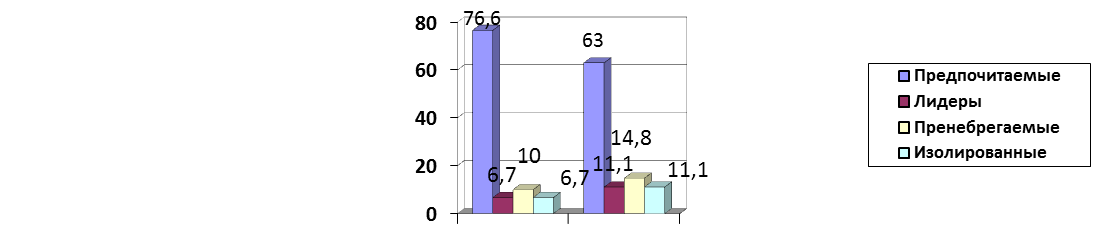 Рисунок 7.   Результаты социометрии воспитанников 4-х классов за 2016-2017гг. (%)Исходя из результатов диагностики, можно сказать, что уровень групповой сплоченности по сравнению с началом учебного года остался на том же уровне 0,2. Необходимо отметить, что практически все дети, которые входят в группу изолированных и пренебрегаемых – это дети, обучающиеся по программе для детей с ЗПР и имеющие низкий уровень интеллектуальных способностей, что негативно отражается на их социометрическом статусе, а так же воспитанники  входят в переходный период из начального звена обучения в среднее звено, где у учеников  меняются приоритеты в межличностном общении.Низкий статус учащихся определяется неуживчивостью из-за аффективности, агрессивности в поведении, гиперактивности, лживости, неопрятности, низкого уровня развития интеллектуальной сферы, грубости, жадности, замкнутости. Рисунок 8. Результаты диагностики самооценки в 4-х классах за 2016-2017гг. (%) Анализируя  результаты  уровня самооценки в  4-х классах можно отметить, что уровень самооценки у большинства детей – адекватный.  Из диаграммы 6 видно, что    детей с  низким уровнем самооценки нет, что свидетельствует о благоприятном психологическом климате в коллективе и успешной социализации и адаптации  личности в коллективе. Результаты диагностики были проанализированы и  на основании этих данных были даны рекомендации педагогам по  работе  с  различным видом самооценки. В течение года  с 4 классами была проведена диагностика интеллектуального развития (уровень невербального интеллекта - тест Равена). Анализируя результаты диагностики теста Равена можно сделать вывод, что большинство детей 4-х классов имеют низкий уровень невербального интеллекта.Рисунок 9. Уровень интеллектуального развития (4 классы) по результатам теста РавенаРезультаты социометрического обследования в 5-м классе  за 2016-2017 показали, что уровень групповой сплоченности незначительно, но увеличился с 0,2 (0,16) до 0,23.  Группа  лидеров в большинстве своем сохранила свой постоянный состав 3 чел: (11,1 Количество детей и процентном соотношении уменьшилось в группе изолированных с 20,7% (6 чел.) до 14,8% (4 чел.). В целом можно говорить о положительной тенденции и здоровой психоэмоциональной обстановке в детском коллективе и статусе воспитанников. Из 6 изолированных детей на начало года к концу в данной группе только 2 ребенка остались с тем же статусом, остальные 4 перешли в группу пренебрегаемых и предпочитаемых. Хотя надо отметить, что состав группы со статусом пренебрегаемые полностью поменялся. И в процентном и количественном составе незначительно увеличился.Рисунок 10. Результаты социометрии в 5-х  классах за 2016-2017  учебный годПо результатам диагностики  было определено, что индекс групповой сплоченности  на начало года 0,2 и конец года  0,23, хотя индекс остался низкий, но незначительно  все же увеличился. Для детей, воспитывающихся в детских домах, данный показатель оправдан, так как дети постоянно находятся в большом коллективе и  у таких детей не всегда есть возможность побыть в уединении и мало личного пространства. В группу изолированных детей вошли в основном дети, у которых психопатоподобное поведение и стоящие на учете психиатра, демонстрирующие девиантное поведение.Результаты диагностики  по адаптации учащихся  при переходе в среднее звено школы показали, что 100% учащихся выражают  положительное отношение к обучению в 5-м классе.	Отношение к учителям  в целом доброжелательное, учащиеся  выражают симпатии  понравившимся  учителям, предметам. Активность детей 5-х классов на уроках средняя, внимание поддерживается учителями на протяжении всего урок.  Ребята выделяют из общего количества предметов особо понравившиеся: ОБЖ, физкультура, английский язык,  информатика, математика, психология, русский язык технология и т.д.  Дети пожелали своим учителям здоровья, счастья, хороших учеников,  большой зарплаты, любви, улыбок, радости и благополучия. Положительным моментом в адаптации при переходе в среднее звено является то, что дети в большинстве  принимают школьные правила и соблюдают их.Рисунок 11. Результаты обследования учащихся  по определению типа темперамента.  Из результатов диаграммы 2 видно, что количество детей с холеристическим типом темперамента 87,5% значительно выше в 5б класс по сравнению  с 5а и 5в, что отражается на особенностях поведения, дисциплине и коммуникативных способностях воспитанников. Дети 5б класса гораздо более подвижны и у них имеются больше трудностей в дисциплине, поведении детей  на уроках и взаимоотношениях с педагогами, работающими в 5-х классах. В результате изучения темперамента личности в 5х классах   была сделана на каждого ребенка подробная характеристика его темперамента и  даны рекомендации  педагогам по работе с каждым ребенком.  Результаты  диагностики и  рекомендации  доведены до воспитателей, работающих на 5-х классах.   Для  успешной  адаптации  воспитанников при переходе из начальной школы в среднее звено обучения  была проведена диагностика  уровня школьной тревожности (тест Филипса), что можно  увидеть из рисунка 12.Рисунок 12. Высокий уровень тревожности  по 1, 8 фактору* у обучающихся 5-х классов в 2016-2017 уч.г.*1 фактор – общая тревожность в школе – общее эмоциональное состояние ребенка, связанное с различными формами его включения в жизнь школы. 8 фактор – проблемы и страхи в отношениях с учителями – общий негативный эмоциональный фон отношений с взрослыми в школе, снижающий успешность обучения в школе. Анализируя рисунок 12 можно видеть, что более  высокий процент высокого уровня тревожности по 1 и 8 факту наблюдается в 5а классе. Это можно объяснить тем, что в 5а классе обучаются большее кол-во детей, чем в 5б, 5в, но и тем, что  в 5 а классе дети более мотивированны к учебе и переход в среднее звено обучения у них вызывает большее напряжение чем у детей коррекционных классов, где обучаются дети с ЗПР.По результатам диагностики можно сказать, что  адаптация у учащихся 5-х при переходе из начальной школы в среднее звено обучения проходит  хорошо, так как уровень тревожности по 1 и 8 факторам незначительный (1-2 человека) во всех классах.Рисунок 13. Результаты исследования самооценки в 5-х классах 2016-2017гг.Результаты диагностики самооценки в 5-х классах за 2016-2017 уч. год  показали, что  большинство детей  в 5-х классах имеют  адекватную самооценку, хотя нужно отметить, что  у  1 ребенка в 5а классе  отмечается низкий уровень самооценки.  В 5б и 5в классе детей с низкой самооценкой не наблюдается. В результате коррекционно-развивающей работы у воспитанницы 5а класса самооценка изменилась и по результатам повторной диагностики стала адекватной, что говорит о успешной адаптации и социализации ребенка. Результаты диагностики самооценки были доведены до воспитанников  и педагогов 5-х классов. Им были разъяснены результаты диагностики и  даны  конкретные рекомендации для учащихся и педагогов.  В течение учебного года  по запросу администрации с воспитанниками 5-х классов была проведена  индивидуальная диагностическая беседа и  анкетирование по  возможных фактов насилия со стороны старших детей, педагогов, психологическое состояние воспитанников в 5-х классах. Всего в обследовании приняло участие 30 детей. Анкетирование воспитанников 5-х классов с целью выявления возможных фактов жестокого обращения со стороны педагогов показало, что дети испытывают психологический комфорт в коллективе. Фактов жестокого обращения со стороны воспитателей и учителей не выявлено. Дети отметили в анкетах своих любимых педагогов, хотели бы доверить им свою тайну, пригласить на день рождения.Анализ ответов детей, полученных в ходе беседы и анкетирования, позволяет сделать следующие выводы, что фактов физического насилия со стороны старших воспитанников по отношению к учащимся  5-х классов не выявлено. Дети испытывают психологический комфорт в детском коллективе.Рисунок 14. Исследование межличностных отношений детей 6-х классов  за 2016-2017 уч.годРисунок 15. Исследование межличностных отношений детей 6-х классов  за 2016-2017уч. годРисунок 16. Исследование межличностных отношений детей 7-х классов  за 2016-2017 уч.годАнализируя результаты исследования межличностных отношений  можно сделать следующие выводы: 	  В  6 классах по сравнению с началом года можно отметить положительную динамику, связанную с повышением уровня групповой сплоченности.  Произошло увеличение числа воспитанников со статусом «предпочитаемые», уменьшилось число воспитанников имеющих статус  «пренебрегаемые» и  «изолированные»  на 1 человека.  Уровень благополучия отношений - средний, это позволяет говорить о благоприятной ситуации в группе.Анализируя результаты межличностных отношений в 6 классах по сравнению с началом года, можно отметить положительную тенденцию, связанную с повышением уровня групповой сплоченности.  Все остальные результаты практически на том же уроне. Несмотря на приход в группу новых детей, отсутствуют воспитанники имеющие статус  «изолированные». Уровень благополучия отношений средний, это позволяет говорить о благоприятной ситуации в классе.Анализируя результаты исследования межличностных отношений  в 7-х  классах по сравнению с началом года можно сделать следующие выводы: уменьшилось число воспитанников имеющих статус  «изолированные»  на 1 человека, увеличилось число «пренебрегаемых» воспитанников, за счет числа вновь прибывших детей, что является нормальным показателем при прохождении адаптационного периода. Уровень благополучия отношений ниже среднего, что позволяет говорить не совсем   благоприятной ситуации в классах.   Объяснить выявленное направление повышения статусов воспитанников 6-7 классов можно тем, что в групповую развивающую работу были включены  занятия, тренинги,  направленные на развитие эмоционально- волевой и коммуникативной сфер личности обучающихся. Воспитанники  посещали экскурсии, участвовали в общественной жизни детского дома и т.д.В развивающую работу с воспитанниками 6 - 7 классов, на летний период и следующий учебный год, необходимо включить занятия, тренинги, направленные на сплочение  коллектива воспитанников и повышения группового статуса. Так же включить занятия, направленные на развитие эмоционально - волевой и коммуникативной сфер личности.Для педагогов, работающих с воспитанниками подросткового возраста, провести практический семинар   «Как слушать и слышать ребенка».Рисунок 17. Определение уровня самооценки обучающихся 6-х классов в  2015 – 2017 уч.г.  (Тест Головей Л.Л. и Рыбаленко Е.Ф.) Анализируя результаты исследования самооценки воспитанников можно сделать следующие выводы:Самые высокие показатели  у воспитанников  6в и 6б классов. В процентном  соотношении у ребят этих классов наблюдается более высокий уровень самооценки.В показателях  6-х классов, по сравнению с началом года  можно наблюдать положительную динамику, связанную с увеличением числа ребят имеющих высокую, среднюю самооценку и отсутствием к концу года воспитанников с низкой самооценкой.  В 6 кассах у 4 воспитанников повысилась самооценка на 30%. Объяснить выявленное направление повышения  общего уровня самооценки можно тем, что ребята принимали участие  в общественной жизни детского дома, принимали активное участие во всевозможных конкурсах.  В групповую развивающую работу и во внеурочную деятельность были включены  занятия, тренинги, направленные на развитие    самопознания, навыков группового и межличностного взаимодействия, рефлексии воспитанников, формированию адекватной самооценки, обучению навыкам конструктивного решения проблем и конфликтов. Рисунок 18. Определение уровня самооценки  обучающихся 7-х классов в  2015 - 2017 годахАнализируя результаты исследования самооценки воспитанников 7-х классов можно сделать следующие выводы:В 7 «А» классе  можно отметить положительную тенденцию, уровень самооценки остался таким же, как и в прошлом учебном году, нет воспитанников с низкой  самооценкой. В 7«Б» классе  показатели почти такие же по сравнению с тем годом,  уменьшилось число ребят имеющих высокую самооценку на 23%.В коррекционно-развивающую работу с воспитанниками 6-7 классов, на летний период и следующий учебный год, необходимо включить индивидуальные занятия,  тренинги, направленные на развитие  социальных и коммуникативных навыков группового и межличностного взаимодействия, на повышение самооценки.Таблица 10.Результаты диагностики по исследованию   уровня стрессоустойчивости  в обработке Кузнецова  И. В. Бадуркина О.И.Анализируя результаты исследования уровня стрессоустойчвости  воспитанников можно сделать следующие выводы: 	Самые высокие показатели  у воспитанников  6в - 6б и 7а класса. В процентном  соотношении у ребят этих классов наблюдается более высокий уровень стрессоустойчвости.Анкетирование направленное на определение уровня коммуникабельности под редакцией О. И. Бардукина, И.В. Кузнецова, Е. М. ЛахмоткинаДанное тестирование дало возможность определить уровень коммуникабельности воспитанников, умению контролировать себя в общении,  умению проявлять психологическую гибкость. Воспитанники были  ознакомлены с результатами диагностики,  в частности даны рекомендации по работе над недостающими чертами характера.Проводя анализ данных исследований, следует включить в групповую работу больше занятий направленных на развитие эмоционально-волевой и коммуникативной сфер личности воспитанников.Таблица 11.Исследование межличностных отношений в 8 - 11 классахАнализ результатов исследования межличностных отношений в 8-11 классов (таблица 1) показал:В течение учебного года в группе 8-х классов произошли следующие изменения: Уровень групповой сплочённости остался без изменений. Уменьшилось число изолированных воспитанников;В группах 9 «А» и 9«Б» классов к концу учебного года выявленные следующие изменения: в 9 «А»  уровень групповой сплочённости снизился, а в 9 «Б» наоборот вырос. В 9 «А» классе снизилось число обучающихся с высоким групповым статусом. А в 9 «А» классе наоборот возросло число воспитанников с высоким групповым статусом, в классе нет «изолированных» воспитанников. Сложившуюся ситуацию можно объяснить, тем, что в 9 «А» классе есть воспитанники, обучающиеся по программе ЗПР. В течение учебного года этим ребятам давали задание требующие выполнения в другом классе, что привело к отстранению от жизни в  классе;В 10 классе уровень групповой сплочённости и групповые статусы  воспитанников остались без изменений;11 класс отмечается снижение уровня групповой сплочённости, изменилось число обучающихся с высоким групповым статусом. К концу учебного ода в классе нет «изолированных». Снижение уровня групповой сплочённости можно объяснить тем, что воспитанники нацелены на успешную сдачу экзаменов. Обучающиеся уделяли значительное время для индивидуальной  подготовку по выбранным для экзаменов предметам, и меньше времени отводили для групповых занятий.Таблица 12.Исследование типа темперамента у обучающихся 9-х, 11 классов (%)Анализ показателей таблицы  показал, что:Большая часть обучающихся 9-11 классов  имеют экстравертированные свойства личности (85%). Им присущи общительность, обращенность общения вовне, широкий круг знакомств, необходимость в контактах. Данные воспитанники действуют под влиянием момента, импульсивны и вспыльчивы. Они беззаботны, оптимистичны, добродушны и веселы. Предпочитают движение и действие, имеют тенденцию к агрессивности. Чувства и эмоции не имеют строгого контроля, склонны к рискованным поступкам. На них не всегда можно положиться;Большая часть обучающихся 9-11 классов имеют  средние показатели по шкале нейротизм  (74%)– они обладают эмоциональностью, неровностью в контактах с людьми, изменчивостью интересов, не уверенностью в себе, выраженную чувствительность, впечатлительность, склонность к раздражительности.Используя данные обследования по шкалам экстра – интроверсии и нейротизма можно вывести показатели темперамента личности о классификации Павлова:в 9-11 классах преобладает число воспитанников с сангвинистическими (52%)  и холеристическими (32%) чертами темперамента.Таблица 13.Исследование уровня невербального интеллекта обучающихся 8-11 класса (%)	Анализ показателей невербального интеллекта обучающихся 8-11 классов в начале и конце учебного года показал, что: В большинстве случаев воспитанники 8-11 классов имеют средний уровень невербального интеллекта;В 8 классах нет обучающихся с высоким уровнем логического мышления.  Есть воспитанники с низким уровнем. Отметим, что на конец учебного года можно отметить незначительный рост уровня невербального интеллекта в 8 «Б» классе;В 9-х классах в большинстве случаев у обучающихся преобладает средний уровень невербального интеллекта, отметим, что к концу учебного года количество обучающихся со средним уровнем значительно возросло. В 9 «А» классе к концу учебного года уменьшилось число воспитанников с высоким уровнем интеллекта. Необходимо отметить, что в 9 «Б» классе нет воспитанников с высоким уровнем логического мышления. К концу учебного года уменьшилось число обучающихся с низким уровнем невербального интеллекта;В 10 классе показатели уровней невербального интеллекта остались без изменений, в классе присутствуют воспитанники со средним и высокими уровнями уровнем логического мышления;В 11 классе большинстве случаев воспитанники имеют средний уровень логического мышления. В классе нет воспитанников с низким уровнем интеллекта.  Сопоставление показателей уровня невербального интеллекта воспитанников 11 класса в 2016 и 2017 учебных годах показало, что увеличилось число воспитанников имеющих средний уровень невербального интеллекта.  Таблица 14.Исследование самооценки обучающихся 8-10 класса (%)Определение самооценки личности старшеклассников 8-11 классов показало, что:В 8 классах преобладают обучающиеся с адекватной самооценкой. Сопоставление показателей 2016 и 2017гг. показало, что к концу учебного года выросло количество воспитанников с адекватной самооценкой (8 «А» сентябрь 69%,  8 «Б» апрель 64%, апрель 73%). К концу учебного года в 8-х классов не было воспитанников с низким уровнем самооценки. Но на апрель в 8 «А» классе возросло и число с высоким уровнем (сентябрь 31%, апрель 33%);Определение самооценки личности обучающихся в 9-х классах показало, что преобладает число воспитанников с высоким уровнем самооценки (9 «А» сентябрь 55%, апрель 46%, 9 «Б» » сентябрь 70%, апрель 75%). Отметим, что в 9 «А» классе к концу учебного года снизилось число обучающихся с адекватной самооценкой (сентябрь 45%, апрель 36%) и появились обучающиеся с низким уровнем самооценки (сентябрь 0%, апрель18%). В 9 «Б» классе к концу не смотря на то,  что выросло число детей с высоким уровнем (сентябрь 70%, апрель 75%), возросло число воспитанников с адекватной  самооценкой (сентябрь 3%, апрель 25%);В 10 классе в начале и конце учебного года у обучающихся преобладает высокий уровень самооценки (сентябрь 53%, апрель 67%), что проявляется в необъективном отношении к собственным делам и поступкам, воспитанники склонны переоценивать свои способности и возможности. В классе нет воспитанников с низким уровнем самооценки;Определение уровня самооценки в 11 классе в начале и конце учебного года показало, что большинства воспитанников преобладает высокий уровень самооценки (сентябрь 75%, апрель 75%). Меньшей части воспитанников свойственна адекватная самооценка. Старшеклассники объективно оценивают свои поступки, действия, решения, способности, возможности.Таблица 15.Исследование профессиональных склонностейобучающихся 9-х, 11 классов, октябрь 2016 г. (%)Определение профессиональных склонностей в сферах труда обучающихся  9-х, 11 классов показало, что:в 11 классе преобладает направленность в профессиональных сферах: Человек- человек (5 человек - 63%), Человек – художественный образ (3 человека -38%), Человек – природа (3 человека -38%);Большая часть воспитанников имеют организаторские способности (3 человека –38 %), они  предпочитают,  выполнять конкретные  действия стремятся стать экспертами в своей узкой профессиональной области;	Меньшая часть старшеклассников имеют склонности к реализаторским  способностям (1 человек – 13%), выявленные воспитанники способны организовать рабочий процесс, готовы взять на себя ответственность за принятые решения и результат;в 9-х классах преобладает направленность в профессиональных сферах: Человек- человек (12 человек),  Человек-техника (8 человека), Человек – природа (6 человека). Большая часть воспитанников (14 человек)  имеют организаторские способности.  Воспитанники вошедшие в эту группу, способны организовать рабочий процесс, готовы взять на себя ответственность за принятие решение и результат своей деятельности. 6 старшеклассников имееют реализаторские способности, они  предпочитают,  выполнять конкретные  действия стремятся стать экспертами в своей узкой профессиональной области.	Анализ показателей таблицы 5 показало, что:Большая часть исследуемых старшеклассников имеют склонности к профессиональной сфере труда человек – человек - 52%;Меньше всего 16 % старшеклассников имеют склонности к профессиям сферы человек - знак;29% опрошенных обучающих имеют склонности к профессиям сфер человек- техника и 29% человек - художественный образ, 29% человек-природа.Установление числа обучающихся склонных к организаторской и реализаторской работам показало, что:56% воспитанников  способны организовывать какой либо процесс и брать на себя ответственность за принятое решение и результат;23% обучающихся   склонны к реализационной деятельности, то есть предпочитают выполнять конкретные действия, быть специалистами в узкой профессиональной области.Таким образом, из полученных данных можно рекомендовать: Усилить профориентационную работу в 10 классе по построению профессионального и образовательных маршрутов;В профориентационной работе делать упор на профессии и специальности связанные с взаимодействием с людьми;Знакомить обучающихся с профессиями и учебными заведениями города и области готовящими специалистов по данным сферам труда;Отдавать предпочтение организаторским специальностям и профессиям, востребованным на рынке труда города и области;Рекомендовать воспитанникам, имеющим склонности к организаторской деятельности выбирать рабочие профессии и специальности соответствующих сфер труда и поступать в ПУ и СУЗы;Обучающимся  склонным к организаторской деятельности, выбирать профессии и специальности в соответствии с преобладающими сферами труда и поступать в СУЗы и ВУЗы с перспективой руководящей деятельности.В течение учебного года педагогом-психологом была проделана  большая работа по исследованию готовности старшеклассников к самостоятельной жизни.Таблица 16.Сводная таблица уровней готовности воспитанников 9 -11 классов к самостоятельной жизни в обществеАнализ показателей таблицы 16 показал, что:Старшеклассники в большинстве случаях считают себя готовыми к самостоятельной жизни в обществе;Сравнение значений уровней  готовности обучающихся 9-х, 11 классов в начале и конце учебного года показало, что в 9-х классе к концу года воспитанники пришли к выводу, что они еще не совсем готовы к самостоятельной жизни. А в 11 классе увеличилось число выпускников считающих себя практически готовыми к вступлению в самостоятельную жизнь.Таблица 17.Сводная  таблица тревог и опасений в самостоятельной жизни обучающихся 9 «Б» классов (%)Анализ значений тревог и опасений в самостоятельной жизни обучающихся 9 «Б» класса в начале и конце учебного года  показал, что:В большинстве случаев воспитанников тревожат проблемы самостоятельной жизни связанные с вопросами жилья (сентябрь 20%, апрель 60%), выбора образовательного и профессионального маршрутов (сентябрь 40%, апрель 47), распределения и сохранения денежных средств (сентябрь 20%, апрель 33%);Отметим, что на апрель месяц, в связи с проводимой психолого-педагогической  работой коллектива детского дома,  в классе  значительно снизился уровень страхов  связанных с самостоятельным получением знаний, вопросов собственного здоровья, межличностного общения, страхов попасть под чужое влияние. Но возрос уровень страхов связанных с организацией и распределением собственного времени.Таблица 18.Сводная  таблица тревог и опасений в самостоятельной жизни обучающихся 11 классов (%)Анализ значений тревог и опасений в самостоятельной жизни обучающихся 11 классов в начале и конце учебного года  показал, что:В большинстве случаев воспитанников тревожат проблемы самостоятельной жизни связанные с вопросами; жилья (сентябрь 50%, апрель 25%), устройством быта (сентябрь 12%, апрель 12%), страхи самостоятельной жизни (сентябрь 25%, апрель 12%).Отметим, что на апрель месяц, в связи с проводимой психолого-педагогической  работой коллектива детского дома,  в классе  значительно снизился уровень страхов  связанных с распределением и сохранением денежных средств, приготовлением пищи. Но возрос уровень страхов связанных с организацией и распределением собственного времени, вопросов собственного здоровья, столкновений с властью.Таким  образом, проанализировав результаты диагностики за год, необходимо запланировать на следующий учебный год ряд мероприятий: Занятия и тренинги для учащихся 8-11 классов направленные на сплочение коллектива и повышение уровня групповой сплоченности;Продолжить занятия-тренинги по развитию логического мышления и повышения уровня невербального интеллекта с обучающимися 8-11 класса;Тренинги и индивидуальнее занятия на выработку адекватной самооценки воспитанников 8-11 класса;Занятия по профориентации и построению образовательного маршрута;Продолжить мероприятия и тренинги по социализации воспитанников 8-11 класса по всем направлениям, а особенно по вопросам жилья, профориентации, распределения и сохранению денежных средств, самоорганизацию, распределение собственного времени;Привлекать к работе педагогов-психологов  педагогов, социальных педагогов, медицинских работников, сотрудников центра ПИС.Занятия и тренинги для педагогов по профилактике самовольных уходов из детского дома, работой с «группой риска».В течение учебного года  службой педагогов-психологов, по запросу администрации, было проведено анкетирование и беседа со всеми воспитанниками учреждения (начиная с воспитанников старшего дошкольного возраста), организованная в подгрупповой и индивидуальной формах работы  на предмет выявления возможных фактов насилия со стороны педагогов, воспитанников, знакомых и т.д., определение  психологического состояния воспитанников. Анализ ответов детей, полученных в ходе исследования, позволяет сделать следующие выводы: дети не испытывают психологического дискомфорта в учреждении, у них отсутствует чувство тревоги и не выявлены какие-либо факты физического, психологического насилия со стороны педагогов или старшеклассников, одноклассников, знакомых.По результатам диагностики была написана справка, где отражены результаты и выводы обследования.В течение учебного года со всеми воспитанниками проводящими выходные дни и каникулярное время у родственников, знакомых были проведены диагностические беседы  с целью определения комфортного пребывания в гостевых семьях.  В результате которых было выявлено, что у всех опрошенных воспитанников наблюдается эмоционально-положительное восприятие системы своих отношений с родственниками, знакомыми. Тревожных реакций не выявлено, воспитанники испытывают психологический комфорт, находясь в гостевых семьях.Результаты коррекционно-развивающей работы проводимой педагогами-психологами в 2016-2017 учебном году в подгрупповой,  групповой и индивидуальных формахКоррекционно-развивающая работа с воспитанниками проводилась в индивидуальной, подгрупповой и групповой формах и охватывала всех детей учреждения.Организация работы Службы примиренияучреждения в учебном годуЦель работы Службы примирения: обеспечение социально-психологической помощи всем участникам образовательного процесса в конфликтах, тяжелых жизненных ситуациях, случаях правонарушений обучающихся через модели восстановительных технологий в систему профилактики правонарушений несовершеннолетних и систему социального сиротства.В течение  2016-2017 учебного года было  проведено  2 встречи с учителями, 3 встречи с воспитателями, 4 встречи с обучающимися, 1 встреча с родителями  направленные на популяризацию и рекламу работы Службы примирения учреждения.В октябре 2016 года было проведено тестирование  учащихся 6-10х классов  на выявление группы детей, пользующихся авторитетом у воспитанников и изъявляющих желание работать в Службе примирения. На  основании  данных тестирования, выбрана  группа  волонтеров - медиаторов из воспитанников 6-10 классов. С февраля  проводилось обучение  медиаторов Службы примирения. Цель занятий: обеспечение социально-психологической помощи всем участникам образовательного процесса в конфликтах, тяжелых жизненных ситуациях, случаях правонарушений воспитанников через модели восстановительных технологий. За учебный год проведено 5 обучающих занятий.        В этом году в Службе примирения прошло 5 примирительных программ, 4 программы по разбору конфликта между воспитанниками, одна программа  с участием родителей «домашних» детей. С участниками конфликта проводилась  индивидуальная и групповая работа, где   проходило  обучение  воспитанников  избавлению  от обид,  ненависти и других негативных переживаний  по отношению друг к другу, показывались ребятам пути решения конфликтных ситуаций,   для того чтобы избежать  какого-либо продолжения или повторения конфликтной ситуации. После чего были подписаны примирительные договора.Анализ работы Службы примирения за   2016-2017 учебный год,  позволил выявить направления работы и задачи на следующий учебный год:Продолжить  информационно просветительскую работу о деятельности Службы примирения  среди педагогов и воспитанников;Продолжить  организовывать и проводить  примирительные программы  по возникающим конфликтам в учреждении;Расширить развивающую работу,  по обучению детей умению общаться друг с другом и окружающими, используя навыки и методы конструктивного решения проблем и конфликтов;Продолжить проведение обучающих занятий для школьников-медиаторов;Продолжить и расширить содержание занятий - тренингов направленных на сплочение коллектива и повышение группового статуса воспитанников и коррекции межличностных отношений воспитанников;Продолжить работу, направленную на  профилактику  агрессивных, насильственных и асоциальных проявлений среди детей.Результаты просветительской работы проводимой педагогами-психологами в 2016-2017учебном году с обучающимися и педагогами учреждения*И – индивидуальные консультации, Г – групповые консультацииАнализ таблицы показал, что большая доля данного направления работы принадлежит индивидуальным консультациям.Рассмотрение причин обращений сотрудников детского дома показало, что большая часть индивидуальных консультаций пришлась на долю  обращений педагогов, узких специалистов: социальных педагогов, медиков, представителей администрации: старших воспитателей, завучей школьного отделения, заместителей директора по УВР и УР, по проблемам работы с воспитанниками «группы риска». Далее можно выделить количество консультаций педагогов учителей, администрации по результатам плановой диагностики, анкетирования воспитанников. Затем выделяется число обращений по проблемам организации и построения успешного обучения, воспитания, профориетации. Результаты просветительской работы за 2016-2017 учебный годОпрос педагогов детского дома по планированию профилактической и просветительской деятельности психологов показал, что необходимо запланировать на следующий учебный год:Усилить индивидуальную и групповую работу по профилактике ПАВ и социализации с подростками 9-11классов;Провести мероприятия по половому просвещению  юношей 8-11 классов;Организовать и провести мероприятия по сплочению групп юношей и девушек 8-11классов;Провести мероприятия поведению здорового образа жизни.Консультативная и просветительская работа также проводилась в рамках реализации программы подготовки лиц, желающих принять на воспитание в свою семью ребенка, оставшегося без попечения родителей «Школа приемных родителей». Целью, которой является повышение  компетенций лиц, желающих принять в свою семью на воспитание детей, оставшихся без попечения родителей (далее – кандидаты  в принимающие родители) в областях психолого-педагогической, медико-социальной и правовой подготовки, оказание  помощи кандидатам в принимающие родители в  принятии осознанного и взвешенного решения относительно возможностей к приему ребенка.За учебный год обучение прошли 68 семьей. За этот период было проведено 100 консультаций, рекомендаций, разъяснений с семьями, выразившими желание стать опекунами, попечителями н/л граждан, либо принять детей, оставшихся без попечения родителей в семью. В течении учебного года педагогом-психологом были организованы  занятия по программе «Школа отцов» для сотрудников ОАО «ЕВРАЗ ЗСМК», являющихся шефами нашего учреждения. Всего за учебный год проведено 8 групповых занятий, направленных на повышение уровня психологической компетенции у людей посещающих занятия «Школа отцов».Выводы и планирование работы на следующий учебный годАнализ работы педагогов-психологов позволил выявить направления работы и задачи на следующий учебный год:С детьми младшего школьного возраста:Продолжить поведение занятий направленных на повышение учебной мотивации;Продолжить индивидуальную и групповую работу с детьми «группы риска»Продолжить занятия направленные на развитие когнитивных процессов;Продолжить занятия с обучающимися по формированию адекватной самооценки;Проводить мероприятия направленные на пропаганду здорового образа жизни;Проводить мероприятия направленные на раннюю профориентацию;Продолжить работу по просвещению и консультированию сотрудников детского дома-школы по вопросам: организации работы с воспитанниками «группы риска», организации и построению успешного воспитательно-образовательного маршрута.С детьми  среднего школьного возраста: Усилить индивидуальную профилактическую и коррекционную работу с детьми группы риска;Расширить коррекционно-развивающую работу  по обучению детей умению общаться друг с другом и окружающими, используя навыки и методы конструктивного решения проблем и конфликтов;Расширить коррекционно-развивающую работу,  по социализации воспитанников 6-7 классов и формированию у них психологической готовности к самостоятельной жизни;Усилить индивидуальную и групповую работу по профилактике употребления ПАВ и формированию ЗОЖ с воспитанниками;Расширить курс практических семинаров и тренингов по работе с детьми группы риска;Продолжить проведение тренингов и индивидуальной работы для воспитанников по нахождению решений в различных сложных жизненных  ситуациях;Расширить просветительское направление работы с педагогами,  работающими с детьми подросткового возраста по организации воспитательной работы с детьми группы риска.  Основной формой просветительского направления работы выбрать практические семинары, тренинги  т.к. такая форма работы является наиболее продуктивной.С детьми  старшего школьного возраста: Усилить индивидуальную и групповую работу по профилактике ПАВ и социализации с подростками 9-11классов;Провести мероприятия по половому просвещению  юношей 8-11 классов;Организовать и провести мероприятия по сплочению групп юношей и девушек 8-11классов;Продолжить поведение занятий-тренингов на сплочение коллектива и повышение уровня групповой сплоченности старшеклассников;Продолжить занятия с обучающимися по формированию адекватной самооценки;Проводить мероприятия направленные на пропаганду здорового образа жизни, сохранение  репродуктивного здоровья, половое просвещение юношей;Продолжить проведение тренингов и индивидуальной работы для воспитанников по стабилизации психоэмоционального состояния, профориентации и построению образовательного маршрута, подготовке к сдаче экзаменов;Продолжить проведение занятий и тренингов по социализации воспитанников 9-11 классов и формированию у них психологической готовности к самостоятельной жизни;Продолжить внедрение в работу по социализации старшеклассников деловые игры в форме – Квест.Продолжить работу по просвещению и консультированию сотрудников детского дома-школы по вопросам: организации и построения успешного воспитательно-образовательного процессов, профориетации и социализации воспитанников, ведению здорового образа жизни, сплочению юношей и девушек.Отчёт о работе ПМПк  по работе с детьми 1-11 классовза 2016-2017 учебный годРабота строилась на основе заранее составленного плана. Цель: создание целостной системы, обеспечивающей оптимальные педагогические условия для детей с проблемами в адаптации и девиантным поведением в соответствии с их возрастными индивидуально-типологическими особенностями, состоянием соматического и нервно-психического здоровья.	Задачи: Комплексное обследование детей 1-9 классов, имеющих проблемы в адаптации и демонстрирующих девиантное поведение.Выявление резервных возможностей воспитанников, имеющих проблемы в адаптации и поведении и разработка для них рекомендаций.Разработка и реализация целостной программы индивидуального сопровождения воспитанников по адаптации, коррекции отклоняющегося поведения.Организация взаимодействия между специалистами ПМПк, воспитателями, учителями, педагогами-психологами, социальными педагогами, медиками.Определение образовательного маршрута выпускников детского дома (9,11 классы).Определение образовательного маршрута воспитанников 4 класса, обучающихся по адаптированной программе.В течение учебного года было проведено 27 заседаний ПМПк, из них 9 плановых и 18 внеплановых.В начале учебного года для выявления детей имеющих проблемы в адаптации и девиантным поведением, специалистами ПМПк было проведено комплексное обследование обучающихся 1-9-х классов. Результаты комплексного обследования специалистами (педагогами-психологами,  медиками, учителями, воспитатели, социальными педагогами) были рассмотрены на заседании ПМПк. В результате, которого были выявлены причины постановки на учет:Не сформированность волевых процессов; Психоэмоциональная не стабильность, психопатоподобное поведение;Проблемы обучения, низкий уровень учебной мотивации.Определена группа воспитанников нуждающихся в постановке на внутришкольный учёт (протокол № 3 от 12.09.2016). На внутришкольном учете ПМПк в 2016-2017 учебном году состояо 22 человека (обучающиеся 1-9-х классов).Результаты диагностики были доведены до сведения педагогов работающих с данной категорией воспитанников, и легли в основу составления индивидуальных планов работ с обучающими.На каждого воспитанника, стоящего на внутришкольном учёте ПМПк была заведена индивидуальная карта.На основании заключений  комплексного обследования воспитанников  «группы риска» специалистами ПМПк были разработаны целостные  программы индивидуального сопровождения воспитанников по адаптации, коррекции отклоняющегося поведения.В течение учебного года с воспитанниками «группы риска» медицинскими работниками, педагогами-психологами, воспитателями, социальными педагогами, согласно индивидуальным планам психолого-педагогического и медико-социального сопровождения воспитанников проводилась соответствующая работа. Результаты проведения работы  были отражены в индивидуальных картах воспитанников «группы риска».Для определения системы коррекционного психолого-медико-педагогического сопровождения обучающегося 1-9-х классов, по обращению педагогов, по проблемам: психоэмоциональной не стабильности, психопатоподобному  и девиантному поведению, были проведены внеплановые заседания ПМПк.  По данной тематике  было проведено  18 заседаний, протоколы: № 1 от 02.09.16г., № 4 от 20.09.16г., № 6 от 10.10.16., № 7 от 11.10.16г.,  № 9 от 26.10.16г., № 10 от 01.11.16г., № 11 от 22.11.16г., №12 от 29.11.16г., № 14 от 13.12.16г., № 18 от 11.01.17г., № 20 от 01.02.17г.,  № 21 от 08.02.17г., № 22 от 09.02.17г.,  № 23 от 10.02.17г., № 24 от 28.03.17г., № 25 от 11.04.17г., № 26 от 26.04.17г., № 27 от 15.05.17г.Решением заседаний ПМПк воспитанники были направлены на:  Консультации узких специалистов; Обследование и лечение в  ГБУЗ КО «НКПБ». В результате проделанной работы и лечения  у 14% воспитанников отмечалась ремиссия, у 86% результаты улучшения состояния и поведения были кратковременны, дети нуждаются в своевременном, плановом лечении.На 5  заседаниях рассматривались вопросы: О направлении воспитанников на городской и областной ПМПК для определения образовательного маршрута с учётом психолого-педагогических характеристик детей (Протокол №2 от 02.09.16г.);Об анализе успешности обучения учащихся начальных классов по итогам первого полугодия, определение группы обучающихся не усваивающих школьную программу, планирование дальнейшего образовательного маршрута детей «группы риска» (Протокол №15 от 26.12.2016г.);О направлении на областную ПМПК воспитанников 8-9 «В» класса школьного отделения, на основании справки ВК (Протокол №15 от 12.01.17г.). О направлении на городскую и областную ПМПК воспитанников 1-4 классов на основании справки ВК (Протокол №28 от 26.05.17г.).Итогами заседаний стали:Сформированные классы коррекции для обучающихся 1-9 классов занимающихся по адаптированной основной образовательной программе основного общего образования для детей с ЗПР;Решение  вопроса о форме сдачи экзаменов за курс основной общей школы в форме ГВЭ (9 «Б» класс);Обучение воспитанников в классах коррекции по адаптированной основной образовательной программе основного общего образования для детей с ЗПР.В результате проделанной работы у детей, обучающихся по адаптированной основной образовательной программе основного общего образования для детей с ЗПР, повысился уровень учебной мотивации, выросла общая успеваемость, повысилась самооценка.Обучающиеся 9 «Б» класса сдали экзамены за курс основной общей школы. 2 заседания ПМПк были посвящены проблемам отношения к учебе и успеваемости обучающихся 5-7-х классов.В итоге:  У воспитанников 5-7-х классов улучшилась дисциплина на уроках, дети стали серьезней относится к занятиям и приготовлению домашнего задания, большая часть обучающихся повысила оценки по предметам.Для определения образовательного маршрута выпускников детского дома (9,10,11 классы) было проведено 5 заседаний ПМПк (протоколы № 6 от27.09.16г., № 8 от 14.10.16г., №13 от 07.12.16г., №16 от 20.01.17г., №17 от 31.01.17г.). В результате проведенной работы были определены профессиональные и образовательные маршруты большей части обучающихся 9-11 классов. Не определившимся воспитанникам были даны рекомендации специалистов (психологов, социальных педагогов, медиков, педагогов) по выбору.  К концу учебного года 94% обучающихся 9-11 классов определились с профессиями, уровнем образования и учебным учреждением. 9.  Анализ лечебно-оздоровительной и здоровьесберегающей  работы        В 2016-2017 учебном году  совместно с врачами-специалистами ДГКБ №3 было организовано проведение возрастной диспансеризации всем воспитанникам детского дома согласно приказу Департамента образования Кемеровской области  «О проведении диспансеризации пребывающих в стационарных учреждениях детей-сирот и детей, находящихся в трудных жизненных ситуациях».Все воспитанники были осмотрены врачами-специалистами, проведены параклинические исследования, дополнительно всем детям были проведены инструментальные исследования: ультразвуковые исследования сердца, органов брюшной полости, щитовидной железы, ЭКГ,ЭХО-КГ, детям до одного года –УЗИ тазобедренных суставов, головного мозга.На основании сведений о результатах проведения диспансеризации воспитанников осуществлялось   динамическое наблюдение за состоянием здоровья детей, была определена индивидуальная  программа профилактических мероприятий для каждого ребенка, необходимый объем дополнительных  обследований, по показаниям проводилось   дальнейшее лечение (амбулаторное, стационарное, восстановительное) и осуществлялось  диспансерное наблюдение за детьми.Терапевтическая стоматологическая помощь детям организована в условиях детского дома.  Воспитанники осмотрены врачом-стоматологом, санированы.Все дети, имеющие хроническую патологию, наблюдались  врачами-специалистами, поставлены  на диспансерный учет, два раза в год получали противорецидивное лечение в условиях  медицинского отделения детского дома или в стационарах города и области.        Организация работы по вакцинации воспитанников согласно Национальному календарю прививок выполнена полностью: 100% выполнение плана прививок по вакцинации против столбняка, коклюша, дифтерии, полиомиелита, кори, краснухи, гепатита В, туберкулеза, гриппа, клещевого энцефалита. Всем воспитанникам проведено обследование на туберкулез – реакция Манту, диаскин тест, детям старше 15 лет – флюорографическое исследование органов грудной клетки. По итогам обследования дети проконсультированы врачом-фтизиатром.          Организована работа по вакцинации сотрудников согласно Национальному календарю прививок. Вакцинация сотрудников  проводится только при наличии допуска, оформленного врачом-терапевтом.   Организация питания воспитанников детского дома соответствует требованиям санитарных норм и правил. В детском доме создано 28-дневное меню, согласно которому составляется ежедневное меню в соответствии с возрастными группами. На детей, имеющих отдельные патологические состояния, требующие специальной диеты, оформляются отдельные меню- требования. Воспитанники   детского дома находятся на 5 разовом сбалансированном питании. Дети грудного возраста получают адаптированные молочные смеси, фруктовое пюре и соки. Выполнение норм питания по всем возрастным группам в среднем 98-99,8 %. Недовыполнение по некоторым позициям связано с недопоставками продуктов МБУ «Комбинат питания». В течение года всем воспитанникам проводилась  С- витаминизация третьего блюда, в питание детей была введена витаминизированная продукция: молоко, кисели, булочки, желе, печенье, вафли.   Работа по профилактике  инфекционных заболеваний, проведение противоэпидемических профилактических мероприятий, своевременное выявление и изоляция инфекционных больных привела к отсутствию вспышек инфекционных заболеваний в детском доме.   Организация оздоровительной работы включала в себя занятия  детей плаванием в бассейне детского дома, проведение профилактических курсов массажа, комплекса оздоровительных мероприятий в физиокабинете, водолечебнице, курсы поливитаминов в течение года, прием йодомарина  привело к снижению заболеваемости острой респираторной инфекцией на 7%.   В разделе методической  работы в течение года проводились совместные врачебно-сестринские конференции, где рассматривались вопросы сохранения здоровья воспитанников. Проводилась наставническая работа с молодыми специалистами.10.Анализ воспитательной работы педагогов школьного отделенияСтановится иной и современная стратегия развития российской школы: в центре ее – формирование духовно богатой, высоконравственной, образованной и творческой личности. Восстанавливаются важнейшие функции школы – воспитательно-образовательная и этнокультурная, акценты в обучении переносятся с увеличения объема информации на познание, воспитание и развитие.Системообразующим ядром воспитательной компоненты образовательного учреждения  является система культурно-нравственной ориентации воспитанников. Процессе становления личности воспитанника детского дома-школы нацелен на создание условий для формирования нравственной, образованной личности, обладающей базовыми компетенциями современного человека и реализуется через решения ряда задач:формирование у воспитанников системы духовно-нравственных ценностей,  готовности к самостоятельному нравственному выбору;  организация ученического самоуправления, способствующего сплочению  детского коллектива и реализации каждым воспитанником своей гражданской позиции; формирование у детей гражданской ответственности и правового самосознания;развитие познавательной и социальной  активности воспитанников, воспитание ответственного отношения к учебе, сознательной  дисциплины, потребности в самосовершенствовании и самореализации;формирование основ культуры общения и построения межличностных отношений, развитие организаторских, партнерских и лидерских качеств, коммуникативных навыков; воспитание самостоятельности и инициативности, приучение к различным видам общественной деятельности, развитие творческой индивидуальности и креативности.Реализация перспективных  планов и программ воспитательной работыВ настоящее время педагогами школьного отделения разработано 12 программ различной направленности. Девять программ рецензированы и рекомендованы к применению и распространению  Шалавиной Т.И.,  доктором педагогических наук, профессором, заведующей кафедрой развития личности КузГПА.Кроме того, в разработке находятся следующие программы: Анализ реализации воспитательных программ в 2017-2018 учебном году показал отсутствие системности их внедрения и мониторинга, что не позволяет увидеть истинную результативность воспитательной работы по программам, требует особого административного контроля и внедрения программного продукта в образовательный процесс через введение воспитательной компоненты «Модель духовно-нравственного образования обучающихся». Основу планирования воспитательной работы в школьном отделении составляют перспективные планы, которые позволяют предвидеть ситуации будущего, уменьшить долю неопределённости в развитии педагогической ситуации, обеспечить преемственность предыдущих и последующих действий  и целенаправленно управлять педагогическим процессом. Согласно Положению о планировании воспитательной деятельности, анализу процесса подготовки и реализации планирования, планов как документа, выявлено:100%  планов строятся на анализе состояния системы воспитательной деятельности, фиксации достигнутого уровня воспитанности воспитанников, выявлении допущенных в воспитательной работе ошибок и понимании причин их возникновения.в  67% планов планирование проведено каждым, работающем в малом педагогическом коллективе воспитателем самостоятельно. В 33% перспективных планах воспитательная работа планируется одним из педагогов в малом педагогическом коллективе и принимается к реализации коллегами. Структура 100% перспективных планов соответствует структуре представленной в Положении, отражает внутреннюю логику организации воспитательно-методического материала. 100% перспективных планов отражают работу по 15 направлениям: нравственное, этическое, ЗОЖ, ОБЖ, гражданско-патриотическое, трудовое, ПДДТТ, семейное, экономическое, правовое, социальное творчество и самовоспитание. Для воспитанников разных возрастных категорий определено количество часов обязательных к проведению по каждому их 15 воспитательных направлений, предложенных к реализации для осуществления комплексного, всестороннего развития воспитанников и исходя из количества рабочего времени педагогов. Данный подход исключает необходимость дополнения план-сетки не указанными в перспективном плане мероприятиями и обеспечивает более четкую работу по формированию конечного результата работы.94%  воспитателей  разработали свои циклы занятий по различным направлениям воспитательной работы.Воспитателями создаются условия для выявления и развития способностей детей, саморазвития, самоопределения и самореализации; организуются  разнообразные мероприятия творческой, личностно и общественно значимой деятельности. При выборе форм учитываются возрастные особенности  и интересы воспитанников. Основу составляют мероприятия познавательного характера  различной тематики, направленные на формирование мышления воспитанников, их коммуникативной культуры. Анализ планов показал применение педагогами разнообразного спектра форм организации воспитательного пространства. Особое внимание воспитатели отводят применению игровых, проблемных, диалоговых, тренинговых, интерактивных форм работы (ситуативные практикумы, тренинги, диалоговые ток-шоу, кейс-стади, синквейн, дайджест, квесты, методов арт-терапии, сюжетно-ролевые игры  и др.). Реализация работы по формированию ключевых компетенций обучающихсяВ соответствии с  «Концепцией модернизации образования…», где определено одно из направлений изменения качества образования за счет введения в практику определения, формирования и оценки нового результата образования – ключевых компетентностей результативность воспитания предусматривается изучать на основе анализа эффективности компетентностного подхода в воспитании и уровня сформированности ключевых компетентностей обучающихся 1-11 классов.Компетентностный подход предполагает не усвоение воспитанником отдельных друг от друга знаний и умений, а овладение ими в комплексе и ориентация воспитания на конечный практический результат. В связи с этим по-иному определяется система методов обучения. В основе отбора и конструирования методов воспитания лежит структура соответствующих компетенций и функции, которые они выполняют в воспитании.Выделяем следующие типы компетенций: ценностно-смысловые компетенции;общекультурные компетенции;учебно-познавательные компетенции; информационные компетенции; коммуникативные компетенции; социально-трудовые компетенции; компетенции личностного самосовершенствования. Ценностно-смысловые компетенции. Это компетенции в сфере мировоззрения, связанные с ценностными ориентирами ребенка, его способностью видеть и понимать окружающий мир, ориентироваться в нем, осознавать свою роль и предназначение, уметь выбирать целевые и смысловые установки для своих действий и поступков, принимать решения. Данные компетенции обеспечивают механизм самоопределения ребенка в ситуациях учебной и иной деятельности. От них зависит индивидуальная образовательная траектория воспитанника и программа его жизнедеятельности в целом. Общекультурные компетенции. Круг вопросов, по отношению к которым воспитанник должен быть хорошо осведомлен, обладать познаниями и опытом деятельности, это - особенности общечеловеческой культуры, духовно-нравственные основы жизни человека, культурологические основы семейных, социальных, общественных явлений и традиций, компетенции в бытовой и культурно-досуговой сфере, например, владение эффективными способами организации свободного времени. Учебно-познавательные компетенции. Это совокупность компетенций ребенка в сфере самостоятельной познавательной деятельности, включающей элементы логической, общеучебной деятельности, соотнесенной с реальными познаваемыми объектами. Сюда входят знания и умения организации целеполагания, планирования, анализа, рефлексии, самооценки учебно-познавательной деятельности. Информационные компетенции. При помощи реальных объектов (телевизор, магнитофон, телефон, факс, компьютер, принтер, модем, копир) и информационных технологий (аудио - видеозапись, электронная почта, СМИ, Интернет), формируются умения самостоятельно искать, анализировать и отбирать необходимую информацию, организовывать, преобразовывать, сохранять и передавать ее. Данные компетенции обеспечивают навыки деятельности воспитанника по отношению к информации, содержащейся в учебных предметах и образовательных областях, а также в окружающем мире. Коммуникативные компетенции. Включают знание способов взаимодействия с окружающими навыки работы в группе, владение различными социальными ролями в коллективе. Обучающийся должен уметь представить себя, написать письмо, анкету, заявление, задать вопрос, вести дискуссию и др. Для освоения данных компетенций в воспитательном процессе фиксируется необходимое и достаточное количество реальных объектов коммуникации и способов работы с ними для воспитанника каждой возрастной ступени.Социально-трудовые компетенции означают владение знаниями и опытом в сфере гражданско-общественной деятельности (выполнение роли гражданина), в социально-трудовой сфере, в сфере семейных отношений и обязанностей, в вопросах экономики и права, в области профессионального самоопределения. Сюда входят, например, умения анализировать ситуацию на рынке труда, действовать в соответствии с личной и общественной выгодой, владеть этикой трудовых и гражданских взаимоотношений. Воспитанник овладевает минимально необходимыми для жизни в современном обществе навыками социальной активности и функциональной грамотности. Компетенции личностного самосовершенствования направлены на освоение способов физического, духовного и интеллектуального саморазвития, эмоциональной саморегуляции и самоподдержки. Реальным объектом в сфере данных компетенций выступает сам ребенок. Он овладевает способами деятельности в собственных интересах и возможностях, что выражаются в его непрерывном самопознании, развитии необходимых современному человеку личностных качеств, формировании психологической грамотности, культуры мышления и поведения. К данным компетенциям относятся правила личной гигиены, забота о собственном здоровье, половая грамотность, внутренняя экологическая культура. Сюда же входит комплекс качеств, связанных с основами безопасной жизнедеятельности личности.В ходе проверки было установлено, что воспитательная работа с воспитанниками школьного подразделения выстраивается  на личностно-ориентированном, деятельностно-компетентностном  и средовом подходах и элементах современных педагогических технологий. А.В. Караковского, О.С. Газмана, Н.Ф. Щурковой, С.И. Иванова и др. Содержание воспитательного процесса на каждом из направлений определяется требованиями ФГОС, возрастными и индивидуальными особенностями детских коллективов и ориентировано на модель выпускника детского дома. Это отраженно в планах воспитательной работы и программах, которые обеспечивают интеграцию инновационных и традиционных форм, методов, прием педагогической деятельности и индивидуального сопровождения воспитанников  в условиях развивающегося воспитательного пространства детского дома-школы.	Системность и целенаправленность компетентностного подхода обеспечены так же реализацией воспитательных планов и программ по различным воспитательным направлениям.Работа с воспитанниками организована по следующим основным направлениям: художественно-эстетическое; туристско-краеведческое; экологическое; физкультурно-спортивное; гражданско-патриотическое; здоровьесберегающее; профориентационое;семейное, гендерное;экономическое;правовое. Основными видами деятельности являются:творческая;спортивная;социальное творчество;трудовая;волонтерская;научная, проектная.Планируя и реализуя педагогический процесс, каждый педагог использует свою стратегию и тактику в воспитании, основанную на компетентностном подходе и вышеуказанных элементах современных педагогических технологий.Педагоги понимают значимость и ставят перед собой задачу чёткого планирования и оформления воспитательной работы в классе. В 48% планов не определена проблема, над которой будет работать коллектив. В 38%  четко обозначен прогнозируемый результат, УУД в сфере формирования личностных, регулятивных, коммуникативных и познавательных ЗУН.Воспитательные занятия воспитателей школьного подразделения согласно компетентностного подхода направлены на формирование умений воспитанников решать проблемы, возникающе в следующих ситуациях:в познании и объяснении явлений действительности;при освоении современной техники и технологии;во взаимоотношениях людей, в этических нормах, при оценке собственных поступков;в практической жизни при выполнении социальных ролей гражданина.в правовых нормах и административных структурах, в потребительских и эстетических оценках;при необходимости разрешать  проблемы, при  разрешении конфликтов. Наибольшее значение в структуре воспитательного занятия  приобретают задания направленные не только на формирование знаний обучающихся в определенной воспитательной области сколько - на формирование опыта обучающихся принятия решения, поступка, поведения. Анализ воспитательных занятий в 2016-2017 учебном году показал, что они имеют четкое место воспитательном процессе (согласно перспективного плана), определенную структуру, содержание, организационные формы, методика, средства направленные на развитие мышление, деятельности воспитанников и решают цели и задачи, подчеркивающие каким способам деятельности обучать на занятии.Педагоги используют на занятии такие методы как: обращение к прошлому или только что сформированному опыту обучающихся;решение проблемных задач и обсуждение проблемных ситуаций, «соразмерных» опыту ребенка данного возраста;дискуссия обучающихся, столкновение их субъектных позиций;игровая деятельность: ролевые и деловые игры, игровой психологический тренинг или практикум;проектная деятельность: исследовательские, творческие, ролевые, практико-ориентированные мини-проекты и проекты - практические работы, имеющие жизненный контекст.Осуществлялся анализ компонентов воспитательного занятия выявлено, что  32% педагогов обратить внимание на:готовность к занятию;содержание занятия;разнообразие методов и форм работы с воспитанниками;реализация технологии деятельностного  метода;компетентность учителя в области ИКТ.Эффективность и результативность компетентностного подхода в воспитании обучающихся 1-11 классов возможно оценить через анализ уровня сформированности их ключевых компетентностей.Ключевые компетентности  чрезвычайно сложны для учета и измерения. Они проявляются во всех видах деятельности личности, во всех ее отношениях с миром, отражают духовный мир личности и смыслы ее деятельности.Творческой группой педагогов на основании методологии компетентностного подхода разработан инструментарий для оценки эффективности и результативности воспитательного процесса, который определяет критерии и показатели уровня сформированности ключевых компетенций воспитанников (Таблица 1).Таблица 1.Средствами и формами мониторинга сформированности ключевых компетенций воспитанников выступают:результаты самостоятельного выполнения заданий;тестирование (срезы) по темам;проявление поведенческих моделей;результаты педагогического наблюдения за поведением, поступками, общением воспитанников, выполнением ими различных видов деятельности и поведением в этот момент.Результаты диагностики уровня сформированности ключевых компетенций обучающихся 9-11 классов По результатам, полученным в ходе педагогического диагностирования можно сказать, что у половины старшеклассников на среднем уровне сформированы ключевые компетентности, ни один обучающийся 9-11 классов не демонстрирует полностью сформированность компетентностей. Наиболее низкий уровень сформированности ключевых компетентностей среди обучающихся 9-11 классов показали воспитанники 9 класса. Более низкий уровень сформированности наблюдается в отношении учебно-познавательной, общекультурной, ценностно-смысловой компетенций и компетенции личного самосовершенствоавания, что подтверждает данные других диагностических исследований в области сформированностинавыков социализации обучающихся  и необходимость активизации деятельности по формированию ценностных ориентаций обучающихся,  их нравственного развития, навыков самовоспитания.Реализация работы по  организации социально-активных видов  деятельности  в детских коллективахРабота с воспитанниками школьного подразделения по организации социально-значимых видов деятельности выстраивается с 1 по 11 класс и в целом направлена на формирование инициативности, самостоятельности, ответственности воспитанников. Анализ результатов педагогических наблюдений показал, что данные качества при среднем и высоком уровне их сформированности у обучающихся приводят к организации продуктивных видов деятельности, содержательного общения, повышению уровня осознанности, самостоятельности, самоконтроля. Работа по формированию инициативности, самостоятельности и ответственности начинается с простых поручений (в каждом детском коллективе действует система сменных поручений). В рамках работы в режиме сменных поручений воспитатели обучают детей выполнять поручение вовремя, выполнять его добросовестно, доводить начатое дело до конца, нести ответственность за порученное дело и качество его выполнения,  выполнять поручение самостоятельно без напоминаний. Работа педагога в данном отношении должна быть целенаправленной, системной, настойчивой, аргументированной, принципиальной, без компромиссов. В ходе наблюдений за процессом реализации работы в данном направлении выявлено, что далеко не все воспитатели школьного подразделения проявляют достаточную жесткость и принципиальность. Это в свою очередь не позволяет добиться устойчивых положительных результатов при формировании инициативности, самостоятельности и ответственности обучающихся. Далее работа по формированию инициативности, самостоятельности и ответственности обучающихся предполагает обучение их адекватной реакции на собственные ошибки и замечания педагогов, планированию собственной деятельности, проявлению инициативы, вовлечение их в коллективно-трудовую деятельность во благо коллектива. Анализ наблюдений показал, что при недостаточно сформированном уровне инициативности, самостоятельности, ответственности при выполнении простых заданий в режиме  сменных поручений реализовать дальнейшую работу в данном направлении особо проблематично и зачастую педагоги не переходят на более сложный уровень, ограничиваясь первой стадией (системы сменных поручений). Как следствие данного формального подхода к процессу формирования инициативности, самостоятельности и ответственности выступает низкий уровень мотивированности  обучающихся на саморазвитие, т.е. низкий уровень к учебной, общественно-полезной, творческой деятельности,  активизации своей жизненной позиции.Тем не менее, педагоги предоставляют воспитанникам возможность проявлять самостоятельность во всем, что не представляет опасности для их жизни и здоровья, формируют привычку детей самостоятельно находить для себя интересные и полезные занятия, выбирать кружки и секции по интересам.Наиболее распространенными методами формирования инициативности, самостоятельности, ответственности (исходя из анализа отчетов воспитателей по данной тематике) являются:методы поощрения и педагогического воздействия;методы переубеждения;методы стимулирования положительного поведения;метод личного примера;методы арт-терапии (сказкотерапия, библиотерапия).Среди форм наиболее часто используемых в работе педагоги называют:беседы с использованием приемов самоанализа;развитие классного самоуправления;индивидуальная работа по формированию положительного портфолио воспитанника;ситуативные практикумы;дидактические игры (для детей младшего школьного возраста);включение воспитанников в реализацию социальных проектов;реализация работы творческих объединений;реализация системы трудовых поручений.Особую роль в формировании инициативности, самостоятельности, ответственности воспитатели отводят системе самоуправления в детских коллективах. Реализация работы самоуправления позволяет выделить наиболее инициативных в детском коллективе воспитанников, формированию у них навыков контролирования и корректировки деятельности членов коллектива.Другими эффективными формами формирования инициативности, самостоятельности и ответственности воспитанников лишь педагоги 5а (воспитатели Чеканова Н.В., Козлова Т.Ф., Позднякова А.В., Хмелева Д.Н.), 6б (Жигалова И.Ф., Аронова М.А.), 11 (воспитатели Яковлева И.В., Власов И.Н.) классов называют совместное планирование деятельности детского коллектива; организацию взаимопомощи при выполнении трудовых, творческих, интеллектуальных заданий и взаимопроверки домашнего задания; систему дежурств.Наиболее проблематичной становится работа в данном направлении в период взросления (подростковый возраст) воспитанников. Подростки не находя социальных оснований для удовлетворения возрастной потребности в чувстве идентичности оказываются в ситуации обесценивания себя, позиционирования себя  как личности не готовой к самостоятельной жизни. Попытки обучающихся преодолеть внутренний раскол происходит либо через отрицание своего внешнего, социального «Я» (проявляется в потребительском эгоизме, снижении уровня мотивации к деятельности, активности и инициативности, асоциальных поступках); либо через отрицание своего внутреннего, реального «Я» (проявляется в «стадном» поведении, утрате внутреннего диалога, голоса совести как «смыслового органа»). Следовательно, работа по формированию самостоятельности, инициативности, ответственности в подростковый период должна сопровождаться нравственным воспитанием, развитием ценностного сознания воспитанников.Другой формой работы по  организации социально-активных видов деятельности в детском коллективе, формированию самостоятельности, инициативности, ответственности является организация деятельности объединений социальной направленности. В детском доме-школе традиционно функционируют отряд ЮИД «Дорожный патруль», дружина юных пожарных «Агенты 01», ШОУС, отряд правопорядка «Гарант». Каждое из вышеуказанных объединений социальной направленности имеет свои цели и задачи, работа реализуется на основании плана работы на текущий учебный год. Руководители данных объединений ведут установленную документацию, реализуют занятия в полном объеме согласно плана. Каждое объединение насчитывает 12-15 воспитанников; ШОУС – до 40 обучающихся. Анализ отчетов руководителей объединений за 1 полугодие показал повышение уровня активности и результативности реализации данного вида социально-активной деятельности, повышение уровня эффективного участив в конкурсном движении различного уровня. Реализация работы по самовоспитанию обучающихсяРабота воспитателей по формированию навыков самовоспитания воспитанников начинается с формирования морально-нравственных представлений, далее педагоги переходят к стимулированию интереса детей к собственному внутреннему миру, к занятиям направленным на изучение  воспитанниками своего внутреннего мира, сущности характера и включению детей в социально-значимые виды деятельности: конкурсное движение, реализацию проектов, социальных партнерских отношений, творческую деятельность.Спецификой педагогического руководства самовоспитанием детей, как показал анализ данного вопроса в школьном подразделении, является организация усвоения педагогически целесообразных  образцов поведения ребенка. Это предполагает:передачу информации об образце работы над собой;побуждение воспитанников следовать ему;помощь воспитанникам в овладении средствами и способами работы над собой с целью самосовершенствования.Воспитатели, работающие с воспитанниками 1-4 классов,  закладывают предпосылки для самовоспитания. Основу работы согласно возрастным особенностям детей составляет процесс подражания значимым взрослым. Подражание предполагает процесс от простого воспроизведения действий, поступков, способов поведения к творческому воспроизведению. Актуальным становится применение в воспитательном процессе элементов театральной педагоги, когда играя определенные театральные роли, дети анализируют различные социальные траектории. Поэтому большинство мероприятий для воспитанников 1-4 классов содержат элементы театрализаций.Педагоги 6-9 классов  разработали и реализуют циклы занятий по формированию навыков самовоспитания в рамках перспективного планирования.В целом воспитатели школьного подразделения используют такие методы и формы самовоспитания как самооценка, самоконтроль, самовнушение, убеждения, личный пример, совет, одобрение оценка действий и поступков, признание достижений, акцентуация положительных качеств личности ребенка.Наиболее удачными приемами отработки навыков самовоспитания являются: «Шаг вперед», «Правила моего поведения на день», «Оцени прожитый день», «Трудовой десант»Педагоги 1,2,3 классов используют в работе игровые технологии: сюжетно-ролевые игры направленные на формирование навыков начального самоанализа, самооценки, самоконтроля.  Воспитатели 3 классов применяют синема-технологии: рассматриваются примеры поступков, характеров героев художественных и мультипликционных фильмов; используется такая форма как ведение дневников наблюдений.Педагоги 4б класса уделяют внимание развитию эмоциональной сферы детей, используя художественную деятельность и художественную литературу (чтение и анализ литературных произведений, работа творческих объединений, посещение «Литературной студии», организация ежедневного часа чтения).Педагоги 6 классов работу по самовоспитанию выстраивают по принципу единства сознания и поведении, заполняя для этого жизнь детей положительным практическим опытом и творческой деятельностью. Особое внимание педагоги данной параллели воспитанников уделяют анализу и оцениванию детьми своих поступков, используя метод самооценки их волевых и нравственных качеств.Воспитатели 11 класса развивая навыки самовоспитания старшеклассников работают над проблемой формирования психологической готовности воспитанников к самоопределению, к мягкому вхождению во взрослую жизнь. Для этого включают воспитанников в большое разнообразие социально-ролевых отношений, отрабатывая навыки различных социальных ролей, Работа, исходя из особенностей возраста детей, реализуется преимущественно в индивидуальной форме: через индивидуальные беседы, учет интересов и потребностей детей, работают над формированием адекватной самооценки, устойчивой тенденции к личностному росту, развитию и интеграции в обществе. Особо значение педагоги 11 класса отводят сохранению традиций коллектива,  поддержание инициатив детей, строгое соблюдение условия применения единых педагогических требований.В 2,5а,6,9,11 классах  работа педагогов по формированию навыков самовоспитания воспитанников носит системный и целенаправленный характер. В 1,3,4,5б,7,8,10 классах педагоги работают над самовоспитанием, но эпизодически, системы в работе нет, формы не соответствуют возрастным особенностям детей, работа ограничивается проведением бесед по мотивации и разъяснению актуальности самовоспитания. В 5а,6,11 классов педагоги используют интерактивные способы мотивирования детей к самовоспитанию, поддержки инициативы и самостоятельности воспитанников.Одной из широко используемых форм развития самостоятельности, отнесенности, накопления первичного жизненного опыта является использование системы сменных поручений в рамках деятельности органов ученического самоуправления. Данный вид деятельности позволяет развивать навыки самоконтроля воспитанников. Для развития навыков самоконтроля педагоги 4б, 5б, 6, 9 классов используют такие приемы как:вариативные формы организации самоконтроля (бланковые методики, устное обсуждение, прием отсроченных самодополнений);чередование и сочетание форм контроля и самоконтроля (индивидуальный, групповой, фронтальный);привлечение воспитанников к прогнозированию способов деятельности, конечного результата и разработке критериев оценки деятельности.Эффективным при формировании навыков самовоспитания для воспитанников младшего школьного и младшего подросткового возраста  является атмосфера соревновательности. В целом данный прием использую педагоги 1-11 классов.100% педагогов используют включение воспитанников в социально-значимые виды деятельности (конкурсное движение, общественно-полезные дела,  КТД, культурно-массовые мероприятия), т.к. это создает множество ситуаций для состязательности детей, проявления ими различных положительных качеств, переживания ряда положительных эмоций, выявления недочетов в поведении, характере, а, следовательно, стимулирует их к самовоспитанию.Основной педагогической проблемой формирования навыков самовоспитания детей является ведение разъяснительной работы актуальности самовоспитания, формирования волевых качеств в жизни человека и отсутствие работы по предоставлению конкретного инструментария и вооружения детей приемами самовоспитания и развития воли и характера.Другой проблемой при построении эффективного воспитательного процесса в целом и работы по формированию навыков самовоспитания является уровень профессионализма и профессиональной мотивации педагогов (преодоления чувства безразличия к процессу и результатам работы). Реализация работы системы внеурочной занятостиТрадиционно система внеурочной занятости воспитанников в учреждении складывается из следующих компонентов:  внеурочная деятельность в рамках введения ФГОС;внеурочная деятельность по учебным предметам;внеурочная деятельность по основным воспитательным направлениям;детские объединения в рамках системы внеурочной занятости детского дома-школы;детские объединения в рамках системы дополнительного образования района и города;детские объединения по интересам, организованные  представителями общественности.Внеурочная деятельность представлена следующими направлениями:художественно-эстетическое;декоративно-прикладное;спортивное;трудовое;социальное творчество.Внеурочная занятость воспитанников в рамках введения ФГОСДля обучающихся 1-4 классов в этом году реализуется 20 программ организации внеурочной деятельности различной направленности; для обучающихся 5 классов – 8; обучающихся 6 классов – 8. Ежедневно воспитанники 1-6 классов посещаю 1-3 занятия в рамках реализации ФГОС и заняты  в данной системе до 15.00 – 16.30.Внеурочная деятельность по предметамДанный вид деятельности предполагает реализацию системы дополнительных занятий  и факультативов по учебным предметам, направленных на подготовку воспитанников к сдаче экзаменов. В этом году подобные занятия организованы для обучающихся 9-11 классов и предполагают их занятость с 15.00 до 17.00.Внеурочная деятельность по основным воспитательным направлениям	Внеурочная деятельность по основным воспитательным направлениям включает систему занятий в рамках реализации перспективных воспитательных планов, проведение экскурсий, общешкольных мероприятий, встреч с интересными людьми, реализацию проектов и т.д.  Время для данного вида деятельности каждый детский коллектив определяет самостоятельно, исходя из загруженности воспитанников.Система внеурочной занятости детского дома-школыВ 2016-2017 учебном году  в учреждении открыто:Основные модули системы внеурочной занятости детского дома-школы:	Работа кружков, секций, объединений строится на основе календарно-тематического планирования работы. Работа секции по скалолазанию выстроено на основе дополнительной общеобразовательной программы «Вертикаль». Работа инструктора по физической культуры Станковой Е.В. с обучающимися начальной школы выстраивается на основе программы «Маленький дельфин»; программа работы с обучающимися 5-11 классов находится на доработке.	Педагоги музыкальной студии «Гармония» работу выстраивают на основе плана работы музыкальной студии. Рекомендовано  каждому педагогу предоставить календарно-тематические планы. Педагоги Турченюк Г.П., Долбина Т.Г. календарно-тематические планы предоставили. Турченюк Г.П. предоставила дополнительную общеобразовательную программу «Искусство слова».	Работа швейных мастерских выстроена на основе дополнительной общеобразовательной программы «Ступеньки швейного дела». Воспитателями в 2016-2017 учебном году открыто 21 ТО. Деятельность каждого творческого объединения регламентирована Положением о работе творческих объединений под руководством воспитателей школьного подразделения и положением о деятельности каждого творческого объединения.Отмечается тенденция к организации ТО социальной направленности, что автоматически снижает уровень творческой активности, практико-ориентированной и необходимой в дальнейшей хозяйственной жизни детей.  Системе ТО занято 100% воспитанников начальной школы. С взрослением воспитанников снижается уровень вовлеченности в работу ТО (более 50% - среднего и старшего школьного возраста). Система внеурочной занятости воспитанников в учреждениях дополнительного образования городаПродолжаем сотрудничать с учреждениями дополнительного образования города:На  базе детского дома реализуют занятия для наших воспитанников педагоги, спортивные тренера:федерации рукопашного боя Кемеровской области;центра туризма и краеведения городского дворца детского (юношеского) творчества им.Н.К. Крупской;федерации настольного хоккея г.Новокузнецка;спортивная школа по шахматам им.Б.А.Кустова;частных образовательных предприятий;ДЮСШ №7 - 12;ДЮЦ «Орион»;Новокузнецкого клуба айкидо «Мисоти»;Детского дома творчества №4 (батик).Воспитанники   посещают занятия:Дома творчества №4: фотостудия - 15; журналистика – 9; кружевоплетение-8;клуба «Меридиан»  начальное техническое моделирование и конструирование, развитие творческого мышления, мир творчества, основы технического творчества, робототехника, радиоэлектроника, юный журналист - 62;Художественная школа №58 - 1;ABCshool - 1;ДЮСШ №3 - 5;ФК «Металлург» - 3;училище олимпийского резерва – 1.С учреждениями дополнительного образования города, реализующими занятия на базе МКОУ «Детский дом-школа №95» заключены договора о сетевом взаимодействии. В настоящий момент в стадии оформления находится договор о сетевом взаимодействии с ДЮСШ №7 (секция «Футбол») и Федерацией рукопашного боя г. Новокузнецка (секция «Рукопашный бой»).Детские объединения по интересам, организованные  представителями общественностиВ раках сотрудничества с ОАО ЕВРАЗ ЗСМК продолжаем реализовывать школы шефов-производственников: школа вязания, кройки и шитья, кулинарии, профориентации (54чел.), где занято – 100, т.к. занятия по профориентации посещаю все воспитанники 9-11 классов. Возрастные категории по степени занятости не дают больших отличий по сравнению с прошлым учебным годом. Большой процент занятости младших школьников обеспечивается за счет внеурочной деятельности в рамках реализации федеральных образовательных стандартов и сотрудничества с клубом «Меридиан».Воспитанники основной школы больше включены в деятельность творческих объединений, действующих как на базе детского дома, так и в системе дополнительного образования города. Высокий процент занятости воспитанников средней и старшей возрастной ступени обеспечивается за счет спортивной деятельности, введения курсов профильной подготовки, сотрудничества с шефами АО «ЕВРАЗ ЗСМК.Наиболее широкий спектр индивидуальных творческих траекторий для воспитанников предоставили педагоги 7, 6 классов. Среди педагогов данных классов наблюдается  высокий уровень контроля за посещаемостью детьми выбранных кружков и секций.Отмечен низкий уровень занятости воспитанников 8, 9, 10, 11 классов в целом и воспитанников «группы риска» 7, 8, 9 классов. Организация занятости детей «группы риска» остается одним из проблемных вопросов. Реализация индивидуальной профилактической  работы с воспитанниками «группы риска»В 2016-2017 учебном году  в образовательном учреждении продолжается работа педагогического коллектива по совершенствованию системы комплексного обеспечения психолого-медико-педагогического сопровождения и социально-педагогической реабилитации воспитанников, профилактики противоправного поведения и предупреждению фактов самовольных уходов воспитанников и направлена на решение следующих задач:повышать компетентности педагогов в области коррекционной педагоги;организовать раннее выявление детей склонных к девиациям и оказание коррекционно-профилактического воздействия с целью устранения отрицательных влияний на личность ребенка;продолжить осуществление мониторинга эффективности организуемой работы по профилактике правонарушений и самовольных уходов  несовершеннолетних воспитанников детского дома;продолжить отработку четких действий, взаимодействий сотрудников и преемственности подразделений МКОУ «Детский дом-школа №95» в рамках функционирования системы профилактики правонарушений и самовольных уходов;активизировать деятельность педагогического коллектива по формированию нравственной культуры, эмоциональной, волевой сфер  навыков самовоспитания воспитанников детского дома-школы;работать над созданием программ первичной профилактики аддиктивного (зависимого) поведения среди подростков, нацеленную на формирование позитивных моральных и нравственных ценностей, определяющих выбор здорового образа жизни, отрицательного отношения к пробе и приему психоактивных веществ, формирование стрессоустойчивых установок, позитивно-когнитивных оценок и профилактической работы с детьми «группы риска», нацеленную на предупреждение противоправного поведения воспитанников и коррекции личностной и поведенческой сфер.Деятельность по предупреждению правонарушений и самовольных уходов  в учреждении ориентирована на реализацию ранней профилактики. Основой ранней профилактики является создание условий, обеспечивающих возможность нормального развития детей, своевременное выявление типичных кризисных ситуаций, возникающих у детей определенного возраста. Значение ранней профилактики определяется тем, что при правильной организации она более эффективна и экономична по сравнению с другими уровнями деятельности, так как направлена на предотвращение или устранение относительно слабых общественных изменений личности детей и подростков, не ставших еще устойчивыми. При условии профессионального и своевременного проведения она дает значительные положительные результаты и тем самым исключает необходимость применения более суровых мер, в том числе и уголовно-правового характера. Меры предупреждения, профилактики направлены не на то, чтобы выждать, когда дети и подростки, оступившись или попав под дурное влияние, совершат проступки, которые могут перерасти в преступление, а на то, чтобы уберечь их от действий начальной стадии, предупредив тем самым совершение правонарушения.Процесс педагогического сопровождения включает в себя семь этапов.1 этап — диагностика психического и социального здоровья обучающихся; выявление условий и обстоятельств, оказывающих негативное воздействие на ребенка, диагностика, направленная на выявление детей, склонных к девиациям;2 этап — анализ полученной информации;3 этап — совместная разработка рекомендаций для воспитанника и воспитателя,  классного руководителя и других специалистов; составление плана комплексного индивидуального сопровождения;4 этап — консультирование всех участников сопровождения о путях и способах решения проблем ребенка;5 этап — решение проблем, т.е. выполнение рекомендаций каждым участником сопровождения;6 этап — анализ выполнения рекомендаций всеми участниками (Что получилось? Что не получилось? Почему?);7 этап — дальнейший поиск возможный путей конструктивного личностного развития несовершеннолетнего  (Что  мы  будем делать  дальше?).Профилактическую работу организуем не только для предупреждения аддиктивного поведения отдельных воспитанников, но и для решения разнообразных более широких задач психоло-педагогической коррекции личностной и поведенческой сфер каждого члена детского коллектива, направленных на:обеспечение оптимизации условий учебной деятельности (создание ситуации успеха, повышение познавательной мотивации и активности, индивидуальные занятия по устранению и предотвращению неуспеваемости), налаживание положительного эмоционального климата в коллективе, установление дружеских отношений между участниками образовательного процесса,эффективного общения, продуктивного взаимодействия с окружающими,преодоления стрессов, понимания своих и чужих чувств, формирование Я-концепции, установление ерархии положительных ценностей, формирование навыков ассертивного поведения, эмоционально-волевой сферы;развитие самоуважения и личностный рост,формирование правовой культуры.В соответствии с приказом комитета образования и науки №362 от 13.04.11г. в образовательном учреждении создан Совет профилактики безнадзорности и правонарушений обучающихся (разработано Положение  о Совете профилактике, определен его состав, функции и принципы его работы Приказ по ОУ №1697 от 31.08.15г.). В коррекционной работе по профилактике отклонений в личностной сфере, поведении с детьми педагоги предпочитают индивидуальную форму работы, групповые тренинговые занятия и социальные уроки. Способы, используемые педагогами для преодоления типичных отклонений в поведении воспитанниковЧеткий распорядок дня.Под распорядком дня мы понимаем зафиксированный режим дня группы (и учреждения). Распорядок дня - это все то, что по плану, привычке или традиции может происходить с раннего утра и до позднего вечера. Организация свободного времени и досуга воспитанников.Вовлечение в систему внеурочной занятости, в социально-значимые виды деятельности, в систему  дополнительного образования города, организация взаимодействия с культурными центрами города, в конкурсное движение различного уровня.Большое значение педагоги уделяют включению данной категории воспитанников в систему внеурочной занятости. В 2016-2017 учебном году  в учреждении открыто:Продолжаем сотрудничать с учреждениями дополнительного образования города:На базе детского дома реализуют занятия для наших воспитанников педагоги, спортивные тренера:Федерации рукопашного боя Кемеровской области;МБОУ ДО «Городской Дворец детского (юношеского) творчества им.Н.К. Крупской», центр туризма и краеведения;Федерации настольного хоккея г.Новокузнецка;МАОУ ДО «Детско-юношеская спортивная школа по шахматам им.Б.А.Кустова»;частных образовательных организаций;ДЮСШ №7;МАУ ДО ДЮЦ «Орион»;Новокузнецкого клуба айкидо «Мисоти»;МАУ ДО «Детского дома творчества №4» (Художественная роспись по ткани).Воспитанники  посещают занятия:в МАУ ДО «Детского дома творчества №4»: фотостудия – 15 обучающихся; журналистика – 9 человек; кружевоплетение – 8 человек;в ДЮСШ №3 – 5 обучающихся;в футбольном клубе «Металлург» - 3 обучающихся;в училище олимпийского резерва – 1 обучающийся.Таким образом, 100% воспитанников заняты в системе внеурочной занятости. Более 80% детей действительно занимают активную позицию и посещают от 2 до 5 секций.Использование различных методов, технологий профилактической работы с воспитанниками.	В течение года в работе с детьми «группы риска» использовались следующие  виды и формы работы с детьми от 3 до 18 лет, которые члены педагогического коллектива считают наиболее эффективными в работе с детьми, склонными к девиациям. Создание ситуации успеха, закрепление положительных примеров поведения.Развитие органов ученического самоуправления как средство формирования демократического и толерантного уклада жизни воспитанников. Игротерапия -  метод профилактической работы с использованием разного вида игр;Арттерапия - метод профилактической работы основанный на использовании искусства как ведущей деятельности. К арттерапевтическими методам относятся:рисуночная, основана на изобразительном и прикладном искусстве, библиотерапия, основана на чтении и анализе художественных произведений, драмтерапия, основана на использовании элементов театральной педагогики;музыкальная терапия, основанная  на использовании музыкальных произведений и инструментовлоготерапия - метод разговорной терапии, направленный на вербализацию его эмоциональных состояний, словесное описание эмоциональных переживаний;моритатерапия - метод, с помощью которого ребенок оказывается в ситуацию необходимости произвести хорошее впечатление на окружающих;поведенческая психотерапия, направлена на систематическое устранение страхов, вредных привычек, неодобряемого поведения отдельных детей.Личностный портфолио воспитанников.Построение индивидуального профориентационного (образовательного) маршрута.Реализация занятий по развитию психофизеологических процессов: память внимание, мышление.Дополнительные индивидуальные занятия по учебным предметам.Ориентация воспитательной работы на формирование устойчивой положительной Я-концепции, потребности в здоровом образе жизни.Сотрудничество с правоохранительными органами, с узкими медицинскими специалистами.Работы педагога-организатора отделения по профилактике правонарушений среди несовершеннолетних ГОО «Кузбасский региональный центр  психолого-педагогической, медицинской и социальной помощи «Здоровье и развитие личности» и деятельности отряда ЮДП, реализации плана совместной работы с инспектором ПДН Заводского района.Реализация работы   педагога-организатора отделения по профилактике правонарушений среди несовершеннолетних ГОО «Кузбасский РЦППМСП» в МКОУ «Детский дом-школа № 95»  и взаимодействие с органами системы профилактики г.НовокузнецкаВ 2016-2017 учебном  году работа в МКОУ «Детский дом-школа № 95» велась в соответствии с планом намеченных мероприятий и была направлена на реализацию мероприятий по профилактике правонарушений, самовольных уходов и формирование ЗОЖ и безопасного поведения в летний период и проводилась во взаимодействии с субъектами профилактики, предусмотренными Федеральным Законом «Об основах системы профилактики безнадзорности и правонарушений несовершеннолетних» №120-ФЗ от 24.06.99г. (КДН и ЗП Заводского района г.Новокузнецка, ПДН ОП Заводской г.Новокузнецка, сотрудники филиала по заводскому району г.Новокузнецка ФКУ УИИ Главного управления Федеральной службы исполнения наказаний России по Кемеровской области и ОКОН Управления МВД России по г. Новокузнецку).  В течение учебного года были проведены следующие мероприятия:В 4-8-х классах проведен час общения «Моя ответственность». Посмотрели и обсудили документальный фильм «Такая жизнь», о несовершеннолетних, совершивших преступления и отбывающих наказание в местах лишения свободы, разобрали причины, по которым несовершеннолетние совершают преступления, сделали вывод, что любые проступки, мелкие правонарушения, антиобщественное поведение  приводят подростков на скамью подсудимых. В 8-х классах проведен турнир знатоков права. Турнир проведен во взаимодействии со ст. инспектором ПДН отдела полиции Заводской майором полиции А.В. Амельченковой. В 5-11-х классах во взаимодействии со ст. инспектором ПДН майором полиции А.В. Амельченковой организована встреча ст. следователя ОП «Заводской» майора юстиции Степановой О.Л. с воспитанниками МКОУ «Детский дом-школа № 95». В ходе встречи ребята узнали о работе следственного отдела, познакомились со статистикой преступлений, совершенных несовершеннолетними, разобрали какие преступления чаще всего совершают подростки, какие меры наказания существуют для несовершеннолетних. В 1-4-х классах проведен урок-практикум «Проезжая часть- повышенный источник опасности. ПДД закрепили с ребятами на практике, совершили экскурсию по улицам Заводского района г. Новокузнецка, в ходе экскурсии повторили  дорожные знаки, определили места, где можно переходить дорогуВо взаимодействии с психологом филиала по Заводскому району г. Новокузнецка ФКУ УИИ Главного управления Федеральной службы исполнения наказаний России по Кемеровской области майором внутренней службы О.С. Бобылевой  в 9-х классах проведена викторина «Я и мое здоровье». Ко Дню сотрудников МВД члены отряда ЮДП «Гарант» изготовили поздравительные открытки для сотрудников ОП «Заводской» г. Новокузнецка. 11.11.2016г. во взаимодействии с ПДН ОП «Заводской» организована экскурсия в ОП. В ходе экскурсии ребята, из отряда правопорядка «Гарант»  узнали о сложной работе полицейских, побывали в гостях у начальника ОП полковника полиции Брылякова Алексея Анатольевича, в экспертно-криминалистическом отделе, в паспортно-визовой службе, в подразделении по делам несовершеннолетних. Ребята поздравляли сотрудников  стихами, посвященными Дню сотрудником МВД, вручали поздравительные открытки, которые сделали своими руками. Закончилась экскурсия в кабинете начальника ПДН подполковника полиции Елисеевой Веронике Ивановны чаепитием. За круглым столом, в ходе чаепития,  ребята узнали о криминогенной  обстановке в районе, о том, какие правонарушения и по каким причинам совершают подростки, по каким основаниям попадают на учет в ПДН.08.11.2016г. во взаимодействии со старшим инспектором ПДН ОП «Заводской» майором полиции А.В. Амельченковой и сотрудниками ГИБДД (зам. начальника ОГБДД Управления России по г. Новокузнецку подполковником полиции И.Н. Сорокиным и ст. инспектором ОПБДД ОГИБДД Управления России по г. Новокузнецку капитаном полиции Д.С. Зотовым)  проведен рейд по Заводскому району с воспитанниками 1-х классов. Цель данного мероприятия - профилактика дорожно-транспортного травматизма.С целью пробуждать внутреннее стремление делать добро, воспитывать умение приносить радость себе и окружающим проведена акация «Подари улыбку и хорошее настроение». Ребята из отряда правопорядка «Гарант» сделали смайлики с пожеланиями и вышли на улицы Заводского района дарить гражданам хорошее настроение. Ребята вручали прохожим смайлики с добрыми пожеланиями, у всех от этого понималось настроение, а на лица улыбки. Даря улыбки и пожелания, ребята отдавали частичку своего душевного тепла людям и от этого у них самих поднималось настроение. 15.11.2016 г. в 9-х классах во взаимодействии со старшим инспектором ПДН ОП «Заводской» майором полиции А.В. Амельченковой и педагогом-психологом МКОУ «Детский дом-школа № 95» Н.В. Холмагоровой проведен семинар «Что для меня кража?». В ходе беседы с ребятами разобрали диспозицию и санкцию ст. 158 УК РФ, повторили с какого возраста подростков привлекают к уголовной ответственности за совершение кражи, узнали, что такое виктимология, разработали правила, как не стать жертвой кражи.  В целях создания условий для формирования нравственной, правовой культуры личности, навыков и умений активного существования в жизни, воспитания гражданственности и уважения к правам и свободам человека, ориентации воспитанников на здоровый образ жизни   16.11.2016г. проведен «День правовых знаний». Воспитанники встретились со специалистами различных организаций  (сотрудниками  филиала по Заводскому району г. Новокузнецка ФКУ УИИ Главного управления Федеральной службы исполнения наказаний России по Кемеровской области, ОП «Заводской», администрации Заводского района, прокуратуры, центра занятости, социальной политики, опеки и попечительства.)  Ребята узнали о работе каждого ведомства, о том, за какой помощью и с какими вопросами они могут обратиться  в каждую из этих служб. Ответственный секретарь КДН администрации Заводского района Т.А. Авдеенкова и ст. инспектор ПДН ОП «Заводской» майор полиции А.В. Амельченкова напомнили ребятам от ответственности несовершеннолетних за совершение административных правонарушений и преступлений.  Встреча прошла в теплой и дружеской атмосфере.В 5-х классах  проведена  беседа-диспут  «Как слово наше отзовется».  С ребятами посмотрели и обсудили документальный фильм  Г. С. Чеурина о том, откуда появилась нецензурная лексика, как влияют слова на здоровье человека, пришли к выводу о том, что в своей речи необходимо употреблять  как можно больше хороших, добрых слов,  дарить  другим только хорошие, добрые пожелания, ведь доброта спасет мир18.11.2016г. в 6-х классах во взаимодействии с педагогом-психологом МКОУ О.Ю. Реутовой и ст. инспектором ПДН ОП «Заводской» майором полиции А.В. Амельченковой проведен час общения в 6-х классах на темы «Мы и право». Цель - повышение уровня правовой культуры воспитанников, создание условий формирования их правового сознания.В 4-х классах во взаимодействии с психологом МКОУ О.В. Кошкиной проведен час общения  на тему «Я и мое здоровье». В 5-х классах во взаимодействии с психологом О.В. Кошкиной  проведен урок- практикум на тему «Здоровье - это жизнь».Во взаимодействии со старшим инспектором ПДН отдела полиции  Заводской майором полиции А.В. Амельченковой  провели беседу -диспут в 6-х классах «Что такое вина? Что такое ответственность? Виды юридической ответственности».09 декабря  2016года воспитанники 10-го класса  Дома детства  посетили  Центр занятости населения г. Новокузнецка. Целью данного мероприятия стало информирование подростков о способности к осознанному выбору профессии и профессионального будущего, о необходимости своевременной и тщательной подготовки к следующему этапу обучения в профессиональных учебных заведениях. Всем участникам были вручены красочные буклеты, подготовленные Центром занятости населения г. Новокузнецка. Экскурсия проведена во взаимодействии с психологом филиала по Заводскому району г. Новокузнецка ФКУ УИИ Главного управления Федеральной службы исполнения наказания России по Кемеровской области майором внутренней службы О.С. Бобылевой.В декабре 2016г. во взаимодействии с педагогом-психологом МКОУ «Детский дом-школа № 95» Н.В. Холмогоровой с воспитанниками 8-х классов проведена деловая игра «Формула успеха06.01.2017года  в 6-х классах во взаимодействии с психологом МКОУ «Детский дом-школа № 95» и ст. инспектором ПДН майором полиции В.А. Амельченковой проведено занятие «Мы и конфликты». В 3-6-х классах во взаимодействии с психологом МКОУ проведена игра-викторина «Я и мои права». Цель - профилактика правонарушений. В ходе игры ребята закрепили знания о правах и обязанностях, сделали вывод о единстве прав и обязанностей. Дали определение закону.15.02.2017года в рамках акции «Родительский урок»  в 7-х классах во взаимодействии с психологомфилиала по Заводскому району г.Новокузнецка ФКУ УИИ Главного управления Федеральной службы исполнения наказания России по Кемеровской области майором внутренней службы О.С. Бобылевой проведено занятие в форме игры-викторины «Как сохранить здоровье?». В 6-х классах во взаимодействии с психологом филиала по Заводскому району г.Новокузнецка ФКУ УИИ Главного управления Федеральной службы исполнения наказания России по Кемеровской области майором внутренней службы О.С. Бобылевой в рамках акции «Родительский урок» проведен конкурс рисунков «Мы за ЗОЖ». Во взаимодействии со старшим инспектором ПДН ОП «Заводской» майором полиции А.В. Амельченковой в рамках акции «Родительский урок» в 3-х классах  проведен урок здоровья «Человек, продли свой век!» 29.02.2017 года  ребята из отряда правопорядка «Гарант» МКОУ «Детский дом-школа № 95» приняли участие  в муниципальном смотре-конкурсе отрядов правоохранительной направленности «Служить Закону - честь имею!», который  прошел на базе ВСЦ «Патриот».  В итоге заняли почетное 2-е место. В 5-х классах проведен урок-практикум на тему «Преступления против личности». Цель - профилактика преступлений. В ходе урока разобрали статьи УК РФ главы 16 (ст.105-125 УК РФ). Посмотрели и обсудили документальный фильм «Преступление и алкоголь». Разобрали причины по которым несовершеннолетние совершают преступления, а также определили правила поведения для подростков для профилактики правонарушений.01.03.2017 и 03.03.2017 года организованы экскурсии в центр временного содержания     несовершеннолетних правонарушителей (5, 8 классы). В ходе мероприятия воспитанники встретились с руководителем Регионального  Всероссийского общества трезвости Купавцевым Геннадием Степановичем и ст. оперуполномоченного  ОКОН Управления МВД России по г.Новокузнецку майором полиции Ноздреватых А.А., которые рассказали о том, что наличие вредных привычек у человека ведет к утрате здоровья, а здоровье - это одна из важнейших ценностей человека, залог их благополучия и долголетия. В 5-6-х классах во взаимодействии с психологом МКОУ и ст. инспектором ПДН ОП «Заводской майором полиции Амельченковой А.В. проведена игра-викторина «Выбор». В 7-х классах проведено занятие в форме урока практикума «Что мы знаем о законе?». Цель - профилактика правонарушений. Занятие проведено во взаимодействии с психологом  филиала по Заводскому району г. Новокузнецка ФКУ УИИ Федеральной службы исполнения наказаний России по Кемеровской области майором внутренней службы Бобылевой О.С.В 4-х классах во взаимодействии со ст. инспектором ПДН ОП «Заводской» майором полиции Амельченковой А.В. проведено занятие  в форме игры-викторины «Мои права, обязанности и ответственность». С целью предупреждения правонарушений и профориентации, педагогом – организатором с воспитанниками 8-х классов была организована и проведена экскурсия в центр кинологической службы УМВД РФ по г. Новокузнецку. Во взаимодействии с психологом филиала по Заводскому району г. Новокузнецка ФКУ УИИ Главного управления Федеральной службы исполнения наказаний России по Кемеровской области майором внутренней службы Бобылевой О.С. проведен конкурс рисунков «Моя семья». Работа ПМПк.Работа Совета профилактики.Индивидуальная профилактическая работа с «трудными» воспитанниками и воспитанниками «группы риска» реализуется при координации школьных ПМПк и Совета профилактики. В связи с организацией школьного Совета профилактики внесены коррективы в локальные акты, регламентирующие деятельность сотрудников в рамках индивидуальной профилактической работы с несовершеннолетними (Положение о внутришкольном профилактическом учете (от 01.09.15г.), регламентом деятельности сотрудников при самовольном уходе воспитанника (Приказ по ОУ №1696 от 31.08.15г.), Положение о работе ПМПк и протоколов ПМПк). В настоящий момент работа в рамках ПМПк организована для 10 воспитанников дошкольного возраста (из них 2 – дети-инвалиды); 101 воспитанника школьного возраста (из них 2 – дети-инвалиды).Работа ПМПк с обучающимися школьного возраста реализуется в двух направлениях:для 101 воспитанника школьного возраста (из них 2 – дети-инвалиды), обучающихся по адаптированной основной общеобразовательной программе для детей с ЗПР и имеющих отклонения, связанные с  органическим поражением ЦНС, в сформированности познавательных процессов, педагогическую запущенность.для 22 воспитанников школьного возраста, имеющих отклонение в формировании поведенческой сферы.Осуществления наставничества.За подростками, совершившими наибольшее количество самовольных уходов  закреплены кураторы-наставники из числа сотрудников детского дома-школы и социальных партнеров, цель которых организовать индивидуальную работу с подростками таким образом, чтобы стимулировать, поддерживать проявление, развитие имеющихся у них положительных качеств: честности, открытости, готовности прийти на помощь в трудную минуту, справедливости. Большое значение имеет личный пример педагогов-наставников их авторитет, индивидуальное общение, совместные выезды на экскурсии и в кино, посещение тренажерных залов или бассейна, гостевое пребывание воспитанника у наставника. В ноябре 2016 года установлен контакт с волонтерским отрядом объединенной компании «РУСАЛ» «Лиза Алерт», волонтеры которого так же привлечены к наставничеству и индивидуальному сопровождению 3 воспитанников, состоящих на учете в ПДН за совершение самовольных уходов.Информация МКОУ «Детский дом-школа №95»о наличие в учреждении наставничества над воспитанникамиДополнительно к системе работы по профилактике самовольных уходов и правонарушений воспитанников, реализуемой в 2015-2016 учебном году и для стабилизации обстановки, корректировки системы индивидуальной профилактической работы с несовершеннолетними администрацией МКОУ «Детский дом-школа №95» были приняты следующие  меры:Составлен общешкольный комплексный план мероприятий по профилактике самовольных уходов воспитанников МКОУ «Детский дом-школа №95», который реализован в полном объеме.Проанализированы проблемы профилактики самовольных уходов в рамках общешкольного педагогического совета. По итогам педагогического совета принято решение о рассмотрении на методических объединениях школьного подразделения, с участием служб, вопрос активизации профилактической работы по самовольным уходам. В рамках трех методических объединений школьного подразделения проанализированы такие вопросы как тьюторское сопровождение воспитанников, алгоритм составления и реализации плана индивидуально-профилактической работы с детьми «группы риска», эффективные формы профилактики девиантного поведения. Приняты к реализации  рекомендации по работе с агрессивными и гиперактивными  детьми младшего и среднего школьного возраста, по повышению психологической комфортности детей «группы риска», по разработке индивидуального маршрута сопровождения воспитанников, назначены наставники для реализации тьюторского сопровождения для всех воспитанников, состоящих на различных видах учета. Усилен контрольно-пропускной режим. Система контрольно-пропускного режима в учреждении представлена дежурным по школе классом, дежурным на вахте и усилен дежурными офицерами-воспитателями и дежурным администратором.Вопрос реализации индивидуальной профилактической работы взят на контроль (согласно общешкольного плана контрольно-инспекционной деятельности) руководителями подразделений и служб. Усилен контроль реализации воспитанниками свободного времени и занятости в системе внеурочной деятельности.Анализ деятельности в данном направлении показал в целом успешность выбранного пути и способов решения задач в данном направлении.Об этом свидетельствует снижение количества воспитанников нарушающих дисциплину, режим ОУ, воспитанников неусваивающих школьную программу,   положительная динамика снижения количества самовольных уходов, преступлений, общественно-опасных деяний, административных нарушений, совершенных воспитанниками.Статистика самовольных уходов и правонарушенийДанные на 01.06.17г.В течение 2016-2017 учебного года  было поставлено на ВШУ 27 воспитанников, снято – 10; 16 воспитанников были поставлены на учет в ОДН, 10 из них были поставлены на учет до поступления в ОУ.Количество самовольных уходов в 2016 году.Количество самовольных уходов в 2017 году.Информация о правонарушениях, совершенных воспитанниками.Информация о правонарушениях  в отношении несовершеннолетних воспитанников.Информация о правонарушениях в отношении несовершеннолетних воспитанников в 1 полугодии 2017г.Общие сведения о самовольных уходах и правонарушениях воспитанников.Согласно оперативной сводки за 6 месяца 2017 года на территории Заводского района по оконченным уголовным делам, воспитанниками детского дома № 95 не было совершено преступлений, как и в АППГ. Согласно статистическим данным ИЦ Управления МВД России по г. Новокузнецку на территории Заводского района в отношении воспитанников МКОУ «Детский дом-школа № 95»  не было совершено  преступлений. Трое воспитанников 7-х классов (Бодров, Олексов, Волков) совершили мелкое хищение, но возраста административной ответственности не достигли, материалы были рассмотрены на заседании КДН и ЗП,  подростки поставлены на учет.В 2016-2017 учебном году  продолжается работа педагогического коллектива по повышению компетенции педагогов в области профилактики правонарушений и самовольных уходов обучающихся:В ноябре 2016г. проведена методическая неделя «Повышение компетентности педагогов по вопросам профилактики самовольных уходов и правонарушений несовершеннолетних».В декабре 2016г проведен педагогический совет «Индивидуальное сопровождение как способ оказания комплексной помощи ребенку в его развитии, выборе вариантов решения его актуальных проблем».В 2017 году 56 воспитателей прошли обучение в   ФГБОУ ДОП «Институт повышения квалификации» г.Санкт-Петербурга по программе «Проектирование и разработка программы сопровождения индивидуального развития и жизнеустройства воспитанника для организации отслеживания  коррекции эмоционально-волевой, поведенческой и личностной сферы ребенка-сироты»; 1 воспитатель прошел дистанционное обучение по программе «Организация содержания работы по профилактике безнадзорности и правонарушений среди учащихся ОУ»; 1 педагог прошел обучение в КРИП и ПРО г.Кемерово по программе «Организация индивидуального сопровождения воспитанников «группы риска».Реализация работы  по нравственному воспитанию обучающихсяРабота с воспитанниками школьного подразделения по нравственному воспитанию выстраивается с 1 по 11 класс и в целом направлена на создание условий для поддержки  становления и развития нравственного, ответственного, творческого, инициативного, компетентного выпускника детского дома-школы.Работа воспитателей по формированию нравственных навыков воспитанников начинается с формирования морально-нравственных представлений (обычаи, нравы, правила поведения), далее педагоги переходят к стимулированию интереса детей к личностной ориентированности на морально-нравственные устои (рефлексия, смыслотворчество, избирательность). Спецификой педагогического руководства нравственным воспитанием  детей, как показал анализ данного вопроса, является организация усвоения педагогически целесообразных  образцов нравственного поведения ребенка, создание условий для развития доброты, порядочности, дисциплинированности. Это предполагает:формирование знаньевой составляющей (понятия, представления);передачу информации об образце нравственного поведения;побуждение воспитанников следовать ему;помощь воспитанникам в овладении средствами и способами работы над собой с целью повышения нравственной культуры.Воспитатели, работающие с воспитанниками 1-4 классов,  закладывают предпосылки нравственного воспитания, то есть знакомят воспитанников с основными понятиями, представлениями и работают над развитием нравственных качеств, составляющих основу поведения. Основу работы согласно возрастным особенностям детей составляет процесс подражания значимым взрослым. Подражание предполагает процесс от простого воспроизведения действий, поступков, способов поведения к творческому воспроизведению. Актуальным становится применение в воспитательном процессе элементов театральной педагоги, когда, играя определенные театральные роли, дети анализируют различные социальные траектории; элементов игровой терапии, когда ребенок добровольно упражняется, осваивает нормативное поведение; элементов библиотератии - работа над нравственным сказками, что позволяет анализировать поступки и проигрывать определенные нравственные ситуации, усваивать сущность нравственных категорий и учится оценивать их значение в поступках и действиях окружающих, собственных поступках. Воспитатели 5-9 классов в основу работы с детьми младшего подросткового и подросткового возраста по данному направлению закладывают деятельностно-мероприятийный подход, который заключается в вовлечении детей в специально разработанную систему деятельности, отработке поведенческих умений и навыков и анализ мотивов, целей, причин  своей деятельности.	В работе собучающимися 10-11 классов по данному направлению воспитатели особое внимание уделяют привитию нравственных ценностей, таких как:нравственность и духовность;интеллектуальное развитие;ценность семьи;здоровый образ жизни.Воспитатели используют в работе:элементы волонтёрской деятельности;обсуждение вопросов смысла жизни и жизненных ценностей;работу по семейному воспитанию;гендерное воспитание;воспитание здорового образа жизни;формирование основ бесконфликтного общения;формирование правильного отношения к труду.формирование финансовой грамотности.Работа воспитателей по нравственному воспитанию не ограничивается лишь реализацией циклов занятий по данному направлению.  Практически любая деятельность имеет нравственную окраску и обладает большими воспитательными возможностями в умелых руках педагога-профессионала.В целом воспитатели школьного подразделения используют такие методы и формы нравственного воспитания как методы формирования сознания личности, методы организации деятельности и формирования опыта общественного поведения, методы стимулирования поведения и деятельности; работа в системе погружения, тренинги, ситуативные практикумы, нравственные и этические беседы, ролевые игры, диалоговые формы организации занятий и др.Педагоги 1,2 классов используют в работе игровые технологии: сюжетно-ролевые игры направленные на формирование навыков аккуратности, бережливости, уважительного отношения к окружающим.  Одной из форм нравственного воспитания, используемой педагогами 1,2 классов является час духовного общения, реализуемого совместно с представителями придомовой православной церкви.Воспитатели 3 класса (Малова Л.Н., Сабирзянова М.М., Пушпашева О.В., Щербакова Т.В.) работают над формированием представлений воспитанников о доброте, милосердии, сострадания; развития эмоциональной сферы, коммуникативных навыков, формированием этических норм поведения в обществе. Следует отметить, что педагоги 3 класса не используют интерактивные технологии, нетрадиционные формы проведения занятий.Педагоги 4б класса уделяют внимание развитию эмоциональной сферы детей, используя художественную деятельность и художественную литературу (чтение и анализ литературных произведений, работа творческих объединений, организация ежедневного часа чтения и анализа нравсвтенных сказок).Педагоги 1-4 классов так же применяют синема-технологии: рассматриваются примеры поступков, характеров героев художественных и мультипликционных фильмов.Педагоги 6а,в классов работу по нравственному воспитанию выстраивают по принципу единства сознания и поведении, заполняя для этого жизнь детей положительным практическим опытом и творческой деятельностью. Особое внимание педагоги данной параллели воспитанников уделяют анализу и оцениванию детьми своих поступков, используя метод самооценки их волевых и нравственных качеств. Воспитатели применяют элементы рисунчатой, песочной терапии, синема-технологии.Воспитатели 7-8 классов работу по нравственному воспитанию ведут в соответствии с программой «Гендерная социализация подростков», реализуя цикл занятий, направленный на развитие морального мышления, культуру моральных норм и ценностей воспитанников. Педагоги применяют методы нравственного просвещения, убеждения и стимулирования, метод коррекции поведения и системы общественных поручений, Воспитатели 9-11 классов развивая навыки нравственного поведения старшеклассников работают над проблемой перехода нравственных знаний и навыков в нравственные личностные убеждения, что является наиболее сложным в процессе нравственного воспитания. Педагоги создают условия для формирования осознанного нравственно-личностного выбора (каким быть?) и профессионального выбора (кем быть?) старшеклассников. Для этого включают воспитанников в большое разнообразие социально-ролевых отношений, отрабатывая навыки различных социальных ролей, Работа, исходя из особенностей возраста детей, реализуется преимущественно в индивидуальной форме: через индивидуальные беседы, учет интересов и потребностей детей, работают над формированием адекватной самооценки, устойчивой тенденции к личностному росту, развитию и интеграции в обществе. Особо значение педагоги 9-11 классов отводят сохранению традиций коллектива,  поддержание инициатив детей, строгое соблюдение условия применения единых педагогических требований.Анализ содержания циклов занятий (тем занятий) по  нравственному воспитанию показал отсутствие системного и целенаправленного характера работы в данном направлении. Большинство педагогов реализую занятия по нравственному воспитанию эпизодически, системы в работе нет, формы и темы не соответствуют возрастным особенностям детей, работа ограничивается проведением бесед по разъяснению актуальности нравственной культуры в жизни человека. 100% педагогов используют включение воспитанников в социально-значимые виды деятельности (конкурсное движение, общественно-полезные дела,  КТД, культурно-массовые мероприятия), т.к. это создает множество ситуаций не только для состязательности детей, но и проявления ими различных положительных качеств, переживания ряда положительных эмоций, выявления недочетов в поведении, характере.	Результативность работы нравственного воспитания проявляется в уровне воспитанности и нравственной направленности.	Согласно методике диагностического исследования уровня воспитанности Н.П. Капустина высокий уровень воспитанности по образовательному учреждению составил 40%, что на 12% выше по сравнению с прошлым годом. Наибольший процент в данном направлении показали воспитанники 11 класса (воспитатели Яковлева И.В., Власов И.Н.), 10 класса (воспитатели Овчинникова Л.Б., Рахалина Е.Н., Тютченко А.А.), 2 класса (воспитатели Пономарева С.Г., Чиж Е.А.), 3 класса (воспитатели Сабирзянова М.М., Малова Л.Н., Пушпашева О.В., Щербакова Т.В.).   От 30% до 50% колеблется средний показатель уровня воспитанности практически во всех классах. Снижение  показателя уровня воспитанности отмечено во 5-8 классах, уровень воспитанности в которых составил 30%, что объясняется психофизиологическими особенностями детей младшего подросткового возраста и сменностью контингента детского коллектива.  Наиболее низкий процент (до 30%) уровня воспитанности наблюдается в 4б, 5б,в, 6б, 7 классах.Уровень воспитанности(%)Анализ диагностических исследований уровня нравственной направленности показал, наличие высокой знаньевой составляющей нравственной направленности (согласно возрастным особенностям и моделям выпускника) в 3, 4а, 6а,в, 8, 9, 10, 11 классах.  Средний уровень сформированности знаний в области нравственной направленности показали воспитанники 1а,2,5а, 6б,7 классы. Самый низкий порог сформированности знаний в области нравственного воспитания показали 1б,4б и 5б,в классы, что может свидетельствовать о переходе воспитанников на новый уровень развития нравственной направленности, т.е. переходе знаний в личностные убеждения воспитанников.  		Уровень нравственной направленности(%)Нравственные знанияНравственные убежденияНравственное поведениеАнализ результатов анкетирования обучающихся 5-11 классов «Изучение системы ценностей  подростков» показал:важность таких нравственных ценностей как семья, счастье, жизнь, свобода для 86% обучающихся 5-11 классов (причем семью как нравственную ценность ставят на первое место большинство воспитанников); мир, любовь, творчество – для 52%; красота – для 28%; деньги и нравственность как ценность выделили 16% обучающихся.Среди нравственных качеств, которые хотели бы развить в себе 92% воспитанников выделяют целеустремленность; 72% - общительность;  38% обучающихся выделили такие качества как трудолюбие и ответственность; 12% -стильность.	Результаты анкетирования и мониторинговых исследований подчеркивают наличие ряда проблем реализации нравственного воспитания детей школьного возраста.Недостатки и про счеты нравственного воспитания обусловлены обострившимися жизненными противоречиями. Часть обучающихся поражена социальным инфантилизмом, скептицизмом, нежеланием активно участвовать в общественных делах, откровенными иждивенческими настроениями, нежеланием самоопределения и самореализации.Основной педагогической проблемой нравственного воспитания детей является ведение разъяснительной работы актуальности данного направления, формирования волевых качеств в жизни человека и отсутствие работы по предоставлению конкретного инструментария и вооружения детей приемами нравственного поведения и развития дисциплинированности, ответственности, воли и характера.Знание моральных норм есть предпосылка нравственного поведения, но одних знаний не достаточно. Критерием нравственного воспитания могут быть только реальные поступки детей, их побудительные мотивы. Желание, готовность и способность сознательно соблюдать нормы нравственного поведения могут быть воспитаны только в процессе длительной практики самого ребенка, только упражняясь в нравственных поступках.Другой специфической особенностью процесса нравственного воспитания следует считать то, что он длителен и непрерывен, а результаты его отсрочены во времени, что значительно снижает его результативность в условиях сменности контингента воспитанников и педагогических кадров.Отчет о работе президентского совета 	На сегодняшний момент в состав президентского совета входит 46 человека – воспитанников  5 – 11 классов.Целями работы президентского совета являются:- разностороннее развитие личности воспитанников, входящих в состав ШОУС;- развитие социально-значимых для жизни качеств, таких как – активность, креативность, самостоятельность, умение грамотно самопрезентовать себя в обществе, трудолюбие и др;- формирование умения работать в команде;- знакомство воспитанников с основами самоуправления (реализуется на занятиях «Школы лидера»);- внедрение в работу современных информационных технологий (воспитанники самостоятельно учатся создавать слайдовые презентации, работают над созданием видеороликов, учатся работать в графическом редакторе, примером данной являются красочно оформленные праздничные стенды, знакомятся с основами работы в звуковом редакторе. Данные навыки являются незаменимыми при подготовке к конкурсам и носят профориентационный характер);- расширение состава президентского совета;- привлечение активов классов в работу ШОУС.В президентском совете в этом учебном году работает 6 комитетов (труда и заботы, здравоохранения и спорта, науки и образования, культуры и досуга, информации и дисциплины), деятельность которых регламентируется положением о работе ШОУС «Государства «Надежда».	Основная задача работы президентского совета – сделать жизнь всех жителей государства «Надежда» яркой, красочной и интересной.	Реализовать все вышеперечисленные цели и задачи позволяют коллективно-творческие дела. И эта форма успешно реализуется в организации общешкольных мероприятий, закрепленных за ШОУС. Так, президентский совет, проводит и организует в школе различные конкурсы и развлекательные мероприятия. На сегодняшний день уже проведены следующие мероприятия: «День рождения «Государства «Надежда», которому в этом году исполнилось 19 лет, «Осенний бал», «Новогоднее ассорти», «День Святого Валентина», «Седьмое чувство», «Краса дома детства», которые показали, что активы классов способны работать дружно, слаженно и результатом этой работы явились интересные и зажигательные творческие номера.Помимо развлекательных мероприятий президентский совет проводит общешкольные акции, целью которых является пропаганда здорового образа жизни, популяризация общественно-полезной работы. Примерами таких акций являются: общешкольная акция «Мы за здоровый образ жизни». Большую работу в организации данной акции провел комитет здравоохранения и спорта президентского совета, который придумал и воплотил в жизнь интересную форму их проведения и успешно реализовал новые и интересные конкурсы для соревнующихся команд.Президентский совет организует не только развлекательные мероприятия, но и общешкольные линейки и конкурсы, подготовка к которым позволяет наглядно продемонстрировать самостоятельную КТД (коллективно-творческую деятельность) наших воспитанников, которые с большим удовольствием делятся на микро-группы и создают интересные сценарии (всегда разные), придумывают творческие номера, подводят итоги общешкольных конкурсов и награждают достойных воспитанников и, конечно же, изготавливают оформление для сцены. А для команды ведущих проведение общешкольных линеек является отличным способом борьбы со своими внутренними страхами (одним из которых является страх публичных выступлений). На сегодняшний момент успешно проведено 4 общешкольные линейки. Также президентский совет является ответственным за подготовку и проведение общешкольного конкурса «Надежда Дома детства», где самые активные воспитанники получают премии, а президентский совет с большим удовольствием готовит творческие номера им в подарок. 	Немаловажный вклад в работу ШОУС вносит комитет информации, который работает над оформлением стендов ПС, ежемесячно поздравляет именинников.	Важный и неоценимый вклад в работу школьного самоуправления вносит комитет науки и образования. Ребята, входящие в состав данного комитета курируют один из основных общешкольных конкурсов – «Лучший класс года», где необходимо следить за успеваемостью обучающихся, их внешним видом, уютом в комнатах и чистотой на школьных участках. Этот конкурс позволяет развивать у представителей президентского совета умение нести ответственность за порученное дело, учит давать объективную оценку себе и другим и, конечно же, дисциплинирует. По итогам 2016 – 2017 года в конкурсе «Лучший класс года», победили следующие классные коллективы: в начальной школе – 3 класс, в среднем звене – 6 «А» класс, в старшем звене – 11 класс. Победители получили грамоты и сертификаты на сумму 7000 рублей.	Качественно организуя работу всех своих направлений, президентский совет вносит значительный вклад в развитие эстетических, нравственных и трудовых качеств у воспитанников МКОУ «Детский дом-школа №95».Реализация работыпо  развитию школьного органа ученического самоуправленияВ рамках работы по развитию ШОУС дети включены ребенка в систему соуправления в рамках микро коллективов, каждый из которых представляет собой город со своей структурой. Координационным органом жизнедеятельности детских коллективов является орган ученического соуправления «Государство «Надежда». Ежегодно порядка 40-50 воспитанников являются членами актива «Государства «Надежда», раскрывая свои способности в работе различных его комитетов.В 2016-2017 учебном году  в состав президентского совета входит 54 человека – воспитанников 5 – 11 классов.Деятельность ШОУС нацелена на:разностороннее развитие личности воспитанников, входящих в состав ШОУС;развитие социально-значимых для жизни качеств, таких как – активность, креативность, самостоятельность, умение грамотно самопрезентовать себя в обществе, трудолюбие и др;формирование умения работать в команде;знакомство воспитанников с основами самоуправления (реализуется на занятиях «Школы лидера»);внедрение в работу современных информационных технологий (воспитанники самостоятельно учатся создавать слайдовые презентации, работают над созданием видеороликов, учатся работать в графическом редакторе, примером данной являются красочно оформленные праздничные стенды, знакомятся с основами работы в звуковом редакторе. Данные навыки являются незаменимыми при подготовке к конкурсам и носят профориентационный характер);расширение состава президентского совета;привлечение активов классов в работу ШОУС.Традиционно в ШОУС работает 6 комитетов (труда и заботы, здравоохранения и спорта, науки и образования, культуры и досуга, информации и дисциплины), деятельность которых регламентируется положением о работе ШОУС «Государства «Надежда».	Основная задача работы президентского совета – сделать жизнь всех жителей государства «Надежда» яркой, красочной и интересной.	Реализовать все вышеперечисленные цели и задачи позволяют коллективно-творческие дела. И эта форма успешно реализуется в организации общешкольных мероприятий, закрепленных за ШОУС. Так, президентский совет, проводит и организует в школе различные конкурсы и развлекательные мероприятия. Традиционными стали следующие мероприятия: «День рождения «Государства «Надежда», «Осенний танцевальный марафон»,  «Новогодний переполох», «Седьмое чувство», «Они или мы: битва противоположностей», общешкольная акция «О нравственности и морали», общешкольный конкурс «Обаятельная и привлекательная», конкурс систем самоуправления в детских коллективах, общешкольные линейки, посвященные окончанию четверти, учебного года, которые показали, что активы классов способны работать дружно, слаженно и результатом этой работы явились интересные и зажигательные творческие номера. Члены актива в 2016-2017 учебном году неоднократно представляли систему внеурочной занятости, работу комитетов ШОУС в рамках областных и муниципальных мероприятий.Помимо развлекательных мероприятий президентский совет проводит общешкольные акции, целью которых является пропаганда здорового образа жизни, популяризация общественно-полезной работы. Примерами таких акций являются: общешкольная акция «Я выбираю жизнь», которая проходила в три этапа:1. Общешкольный конкурс рисунков с одноименным названием.2. Веселые старты, которые прошли 28 ноября и оставили у воспитанников большое количество положительных эмоций. 3. Общешкольная конференция, на которой воспитанниками были представлены доклады на тему здорового образа жизни. Конференция прошла 10 декабря 2016 года.Большую работу в организации данной акции провел комитет здравоохранения и спорта президентского совета, который придумал и воплотил в жизнь интересную форму их проведения и успешно реализовал новые и интересные конкурсы для соревнующихся команд.Президентский совет организует не только развлекательные мероприятия, но и общешкольные линейки и конкурсы, подготовка к которым позволяет наглядно продемонстрировать самостоятельную КТД (коллективно-творческую деятельность) наших воспитанников, которые с большим удовольствием делятся на микро-группы и создают интересные сценарии (всегда разные), придумывают творческие номера, подводят итоги общешкольных конкурсов и награждают достойных воспитанников и, конечно же, изготавливают оформление для сцены. А для команды ведущих проведение общешкольных линеек является отличным способом борьбы со своими внутренними страхами (одним из которых является страх публичных выступлений). Также президентский совет является ответственным за подготовку и проведение общешкольного конкурса «Надежда Дома детства», где самые активные воспитанники получают премии, а президентский совет с большим удовольствием готовит творческие номера им в подарок. Традиционными так же являются общешкольные мероприятия, посвященные  «Выборам  президента «Государства «Надежда» и «День рождение Государства Надежда».Воспитанники президентского совета всегда с удовольствием берутся за порученные им дела. 	Немаловажный вклад в работу ШОУС вносит комитет информации, который работает над оформлением стендов президентского совета, ежемесячно поздравляет именинников, изготавливает фотоколлажи и обновляет фотографии на стенде президентского совета и сайте Дома детства.	Важный и неоценимый вклад в работу школьного самоуправления вносит комитет науки и образования. Воспитанники, входящие в состав данного комитета курируют один из основных общешкольных конкурсов – «Лучший класс года», где необходимо следить за успеваемостью обучающихся, их внешним видом, уютом в комнатах и чистотой на школьных участках. Этот конкурс позволяет развивать у представителей президентского совета умение нести ответственность за порученное дело, учит давать объективную оценку себе и другим и, конечно же, дисциплинирует.	Качественно организуя работу всех своих направлений, президентский совет вносит значительный вклад в развитие эстетических, нравственных и трудовых качеств у воспитанников МКОУ «Детский дом-школа №95».	Для привлечения  наибольшего количества воспитанников детского дома к работе  ШОУС в этом году введена система поочередных и сменных поручений для детских коллективов: каждый детский коллектив был ответственен за организацию и проведение какого-либо общешкольного мероприятия; выполнял роль сценаристов, оформителей, актеров и т.д.	Работа по сплочению детского коллектива, формированию лидерских качеств, ответственности, самостоятельности так же ведется в раках  функционирования органов самоуправления (соуправления – согласно возрастной категории детей) на каждом детском коллективе.	В каждом детском коллективе выбран актив класса, определены его обязанности, функции, принципы самоуправления. В рамках реализации воспитательной работы по самоуправлению  в детских коллективах ведется  установленная документация. 	В ходе анализа документации по самоуправлению установлено, что документация по данному направлению воспитательной работы  ведется во всех детских коллективах школьного подразделения, но отличается содержанием, эстетичностью и наполняемостью папок по организации деятельности классного ученического самоуправления, участие воспитанников в жизнедеятельности класса.  Воспитатели 2, 5а классов работу по организации деятельности классного самоуправления направляют на воспитание активной, самостоятельной личности воспитанников. Важным показателям является формирование дружного, сплоченного коллектива. Систематически проводятся классные собрания, заседания актива класса, это просматривается в выпусках «молний» и ведении протоколов собраний детских коллективов.  Документация оформлена содержательно, эстетично.В 3,5б классах педагоги ведут целенаправленную работа по созданию воспитательной системы, разработали модель классного ученического самоуправления. Систематически проводятся собрания детских коллективов, заседания актива классов, что можно увидеть из документации класса, в выпусках «молний».Педагоги 6 классов совместно с воспитанниками класса разработали модель ученического самоуправления, которая рассматривается как комплекс взаимосвязанных идей направленных на развитие самореализующийся личности. Из документов видно, что класс имеет свои собственные традиции (День рождения класса, день  именинника). Четко выделен актив класса, ведется график выполнения поручений. Актив класса каждую неделю подводит итоги деятельности конкурса «Экран добрых дел».  Систематически проводятся классные собрания, вся работа отображена в красочных «молниях» класса. Документы оформлены содержательно, эстетично.Педагогами и воспитанниками 7, 9, 11 классов разработана концептуальная модель ученического самоуправления, которая рассматривается как комплекс взаимосвязанных ведущих идей создания условий для самореализации личности. Из документов видно класс имеет свои законы, праздники, традиции. Важными показателями формирования дружного, сплоченного коллектива класса является совместное с педагогами планирование работы «министерств». Систематически проводятся классные собрания, заседания актива класса, это отображено в выпусках «молний» и ведение протоколов. Документы оформлены содержательно, эстетично. Воспитателями 8,4а, 4б, 10 классов организация деятельности классного самоуправления ориентирована на воспитание активной, творческой, самостоятельной личности воспитанников. Вся работа при формировании актива класса построена с учетом   индивидуальных  особенностей   каждого воспитанника. Систематически проводятся классные собрания, заседания актива класса. Ежемесячно заполняется экран дежурств и выполнения поручений.	Следует отметить, что в большей степени работу органов классного ученического самоуправления отражают протоколы собраний детских коллективов, которые ведутся в системе в каждом детском коллективе; молнии, отражающие события, происходящие в коллективах на неделе;  графики дежурств, списки членов актива с их функционалом и системой поручений. Анализ имеющейся и предоставленной к проверке документации, а так же результаты педагогической диагностики указали на отсутствие применения интерактивных форм, социально-значимых видов деятельности, современных технологий работы с детским коллективом и активом классов; ведение работы по развитию детских коллективов, актива классов эпизодически, в виде  набора разрозненных мероприятий данной направленности; отсутствия системы работы по развитию самоуправления и детского коллектива.   Данные  мониторинга развития детских коллективов показали, что не все обозначенные воспитанниками и педагогами характеристики детских коллективов соответствуют возрастным и личностным особенностям детей. Так, педагогам 1, 2, 3а, 3б, 4а, 4б, 9, 10  классов следует обратить особое внимание на данное несоответствие. Уровень  сформированности детского коллектива3а, 3б, 4а, 4б, 9, 10  класс – мягкая глина;2, 5б, 8, 11 классы – песчаная россыпь;1, 5а, 6, 7,  классы – мерцающий маяк.Анализ результатов социометрического диагностирования в 2015-2016 учебном году показывает низкий уровень групповой сплоченности в 56% детских коллективов, что свидетельствует об отклонении детских коллективов от положительной траектории развития. Данные социометрии (уровень групповой сплоченности в детских коллективах)Общее число воспитанников, входящими в группу пренебрегаемых и изолированных составляет 43 воспитанника из группы пренебрегаемых и 13 – из группы изолированных.Анализ уровня развития самоуправления в детских коллективах показал завышенную самооценку воспитанников начальной школы. В большинстве детских коллективов  определен средний уровень сформированности и функционирования органов самоуправления. В 5а, 9 класса определен высокий уровень сформированности и функционирования органов ученического самоуправления, что соответствует действительности. В целом в детском доме-школе определен низкий уровень развития самоуправления. Кроме того, воспитанники указывают в ходе диагностирования и на средний уровень участия классов в управлении делами школы, взаимодействия с другими классами, осознания ответственности за результаты работы всего коллектива школы.Исходя из этого, перед педагогами встает проблема поиска более эффективных методов и приемов  работы по развитию детского коллектива, ученического самоуправления и индивидуальной работы с воспитанниками входящими в группу пренебрегаемых и изолированных, решить которую предстоит в рамках методических объединений каждой возрастной параллели. А так же педагогам каждого детского коллектива включить в перспективные планы циклы занятий по активизации работы органов ученического самоуправления и сплочению детских коллективов.Кадровая политикаЗалогом успеха воспитательной деятельности являются педагоги, которые стремятся к профессиональному росту, хотят и умеют работать с детьми творчески.Важнейшим средством повышения педагогического мастерства воспитателей, связующая в единое целое всю систему работы школьного подразделения, является методическая работа. Роль методической работы значительно возрастает в современных условиях в связи с необходимостью рационально и оперативно использовать новые методики, приемы и формы обучения и воспитания. В условиях инновационной деятельности внедрения Федерального государственного стандарта начального и основного общего образования, введения профессионального педагогического стандарта, условиях работы разновозрастных групп и сменности контингента возникла необходимость качественных изменений в воспитании, что означает отказ от ориентации на освоение детьми суммы знаний как основных результатов образования и формирование универсальных учебных действий и актуализацию социализации воспитанников.Методическая работа воспитателей школьного подразделения направлена на решение проблем:компенсаторная – ликвидация пробелов в вопросах компетентностного подхода  к социализации воспитанников детского дома и формирования их индивидуальности и творческих способностей;адаптационная – приспособление воспитателей к работе в режиме стандартов нового поколения;развивающая – развитие и поощрение педагогического творчества.Основной целью методической работы является совершенствование профессионально-педагогической культуры и компетентности воспитателей школьного отделения в условиях инноваций в  образовании и воспитании. Для достижения данной цели были поставлены следующие задачи:повышать уровень теоретического, методического профессионального мастерства воспитателей;осваивать и внедрять в педагогическую деятельность наиболее рациональные методы и приемы воспитания детей детского дома-школы;развивать положительную профессиональную мотивацию воспитателя и стремление к профессиональному росту;способствовать обобщению опыта педагогов.Работая над решением поставленных задач, рассматривали следующие объекты методической деятельности:содержание основных направлений воспитательной деятельностиработа над методической темой учреждения;работа МО;аттестация педагогических кадров;курсовая подготовка воспитателей;обобщение опыта воспитателей;формы работы с педагогическими кадрами: коллективные, групповые, индивидуальные, научно-исследовательская, инновационная работа педагогов;использование педагогами современных образовательных технологий;участие воспитателей в работе педсоветов, научно-практических конференций, семинаров;практическое использование воспитателями опыта своих коллег.Воспитательный процесс осуществляет коллектив педагогов школьного подразделения, представленный 58 педагогами: 83% имеют высшее педагогическое образование, 17% - среднее специальное. 43% педагогов имеют высшую квалификационную категорию, 45% - первую квалификационную категорию, 12% - категории не имеют, из них 42% готовятся к повышению квалификации в 2017 году. 47% педагогов имеют более 10 лет педагогического стажа в образовательном учреждении.   4 педагога  имеют звание «Почетный работник общего образования РФ, трое награждены медалями «За достойное воспитание детей», 1 – медалью «За веру и добро»Образование педагогов школьного отделения (%)Квалификационная категория воспитателей школьного отделения (%)Основную часть педагогического коллектива составляют опытные воспитатели с большим стажем работы, обладающие  высоким профессиональным мастерством, имеющие высшую и первую квалификационные категории.Для воспитателей стали традиционными отработанные  формы методической работы:педсовет;доклады, выступления;мастер-классы;семинары;набирают темп творческие отчеты;обсуждение проблем;анкетирование;наставничество;методические консультации;заседания  МО.Работа  методических объединений воспитателей направлена на  повышение качества воспитательной работы через совершенствование педагогического мастерства воспитателей, способствующего реализации потенциальных возможностей воспитанников, управлению качеством воспитания на основе компетентностно-деятельностного подхода и работу в рамках Постановления РФ №481.Воспитатели старшего школьного возраста в новом учебном году нацелены на рассмотрение следующих вопросов:активизация нравственного развития воспитанников детского дома;специфика работы в разновозрастных группах;построение индивидуального образовательного маршрута педагога;самоуправление как метод формирования социальной активности старшеклассников.Педагоги среднего звена запланировали рассмотреть вопросы:организации процесса социализации личности воспитанника;факторы успешной социализации;установления педагогически целесообразных взаимоотношений с подростком;формирования исследовательских компетенций подростков;построение индивидуального образовательного маршрута педагога.специфика работы в разновозрастных группах.На заседаниях МО воспитателей начального звена  предполагается рассмотрение вопросов:формирования социальной компетентности у детей «группы риска»;специфика работы в разновозрастных группах;формирование педагогического стиля общения с детьми младшего школьного возраста;методы коррекционно-развивающей работы;построение индивидуального образовательного маршрута педагога.Одним из основных направлений деятельности методических объединений являлось изучение, обобщение и распространение передового педагогического опыта. Обобщение опыта работы воспитателей проходило через выступления на заседаниях МО, педсоветах, семинарах, проведение  открытых воспитательных мероприятий, участие в районных, городских, региональных конкурсах, печатные работы, разработки авторских программ, циклов мероприятий и др.В 2016-2017 учебном году  на  заседаниях  МО  изучен опыт работы педагогов  по индивидуальному сопровождению детей «группы риска» и построению индивидуального образовательного маршрута и реализации наставничества, формированию коммуникативной культуры, эмоционально-волевой сферы и культуры самовоспитания. В ходе работы педагогами подготовлено 16 сборников  «Методического вестника», где представлены методических и дидактических рекомендаций по различным направлениям воспитательной работы,       Методические материалы МО оформлены на сайте образовательного учреждения и в сборниках «Методического вестника».  Более 50% педагогов систематически участвуют в пополнении информационной методической копилки сайта учреждения, 7% воспитателей едут персональное сайты в социальной сети nsportal.ru работников образования.Тем не менее, проблематичным остается вопрос своевременного оформления методических материалов, обновлению и пополнению сайта ОУ.Осуществляя методическую помощь педагогам в организации воспитательного процесса, разработано Положение о планировании воспитательной работы, Программа формирования УУД, проведено обучение организации и использованию различных технологий, методов и  форм познавательной деятельности воспитанников; ситуативные практикумы по формированию навыков конструктивного взаимодействия педагога и воспитанника, практикум по использованию ИКТ в воспитательном процессе, практикумы и консультации по подготовке и проведению мероприятий различных форм и т.д.Традиционно осуществляется методическая помощь в оформлении установленной документации: документация детских коллективов (папка класса, индивидуально-профилактическая работа, самоуправление, технологическая карта поиска). Систематизирован накопительный материал документации детских коллективов. Проблематичным остается вопрос своевременности пополнения, грамотности и структурированности  документов детских коллективов. Более 50% педагогов работают над документацией систематически, 38% - лишь перед контрольно-инспекционной проверкой.Разработана и введена в работу единая структура ежедневных планов, перспективных планов, установлено содержание анализа воспитательной работы в детском коллективе за год на основании Положения о планировании воспитательной работы.  100%  воспитателей выбрали тему и составили план работы над данными темами по самообразованию. Воспитатели работают по выбранным темам самообразования, совершенствуют свой профессиональный уровень, изучая литературу, собирая  материал и оформляя его в папки, апробируя различные приемы воспитания детей-сирот и детей, оставшихся без попечения родителей (законных представителей), выступая на методических объединениях, конференциях, разрабатывая дидактический материал, занятия,  отслеживали динамику развития воспитанников, анализируя свою деятельность. 92% педагогов,  предоставили результаты работы по самообразованию на методических мероприятиях различного уровня  и в отчетах по самообразованию. 92% педагогов ведут методические паспорта, где осуществляют учет личного участия в методической деятельности и конкурсном движении.Осуществляя контроль и руководство воспитательным процессом, в течение года проведены проверки: состояние индивидуальной работы с воспитанниками «группы риска»; ведение документации по индивидуально-профилактической работе с детьми «группы риска»; качества реализации воспитательного потенциала мероприятия; организации внеурочной занятости детей; реализации планов и программ воспитательной работы; организации работы по реализации компетентностного подхода и нравственному воспитанию обучающихся; результативности методической работы воспитателей школьного подразделения; реализация работы по интеллектуальному воспитанию; результативности работы спортивного клуба «Надежда», реализация правового воспитания обучающихся; организация работы органом ученического самоуправления.В ходе организации работы по развитию положительной профессиональной мотивации воспитателя 6 (5\12) педагогов выступили с докладами на педагогических советах детского дома, воспитатели открывали свою секцию в рамках педагогического совета; 7 (4\5) – участвовали в проведении педсоветов школьного подразделения;  28 (18\15) – обобщили опыт работы в печатных изданиях различного уровня; 12 (4\12) – прошли аттестацию; 26 (62)  педагогов прошли курсовую подготовку; 4 –продолжают ведение персонального мини-сайта. Определены творческие группы по подготовке к педагогическим советам на следующий год.Повышение квалификации (курсовая подготовка)(количество человек)Повышение квалификации (аттестация педагогов)(количество человек)Выпуск печатной продукции(количество человек)В 2016-2-17 учебном году педагоги приняли участие:в Региональном семинаре «Иоановские образовательные чтения «1917-2017: Уроки столетия на земле Кузнецкой» - 2 педагога представили материалы обобщающе опыт работы по гендерному воспитанию подростков;Муниципальном семинаре «Кризис юношеского возраста» - приняли участие 4 педагога;Всероссийском конкурсе-фестивале педагогического творчества Волохова Г.И., Стрелова И.П. представили программу «Гендерная социализация подростков» и дидактические материалы к ней;Городской семинар «Гуманно-личностная педагогика и духовность образовательных пространств» - приняли участие 5 педагогов; Всероссийский дистанционный конкурс «Урок здоровья - 2017» - 2 педагога (Губина В.В., Чиж Е.) стали призерами;Областной фестиваль мастер-классов для педагогических работников ОО – 5 педагогов приняли участие;Всероссийская научно-практическая конференция «Актуальные вопросы развития современной педагогической науки  и образования» - 3 педагога приняли участие;Городской семинар «Формирование патриотических ценностей в условиях реализации государственной программы «Патриотическое воспитание граждан РФ 2016-2020»: Бунеева Е.В. представила систему патриотического воспитания детского дома-школы, 3 воспитателя присутствовали на семинаре;Городской фестиваль мастер-классов по изобразительному и декоративно-прикладному творчеству «Путь к совершенству» - 7 педагогов приняли участие;Городской семинар «Система работы детского дома по семейного воспитания» - приняли участие 3 воспитателя;Городской семинар «Профилактика зависимого поведения» - 7 воспитателей приняли участие;Международный образовательный портал  «Маам» - Чиж Е.А.  разместила свою публикацию;Городское МО «Неформальное повышение квалификации как ресурс развития профессионализма педагогов дополнительного образования» - Чиж.Е.А.,  Борисова Е.А.  приняли участие;Городской семинар «Нормативно-правовая база аттестации педагогических работников» - посетил Кузнецов И.С.;17 воспитателей представляли мастер-классы по декоративно-прикладному творчеству в рамках выставочного пространства стенда образовательного учреждения на 19-ой специализированной выставке-ярмарке «Образование. Карьера».Воспитатели участвую в работе экспериментальной площадке по внедрению модели формирования коммуникативных компетенций воспитанников в рамках федеральной культурно-образовательной инициативы «Формирование коммуникативной культуры  воспитанников детского дома как средство социальной адаптации в современных условиях», обобщив опыт работы в данном направлении в  сборниках ФГБОУ ДПО  «Институт непрерывного образования взрослых» по материалам 1 Всероссийской научно-практической конференции «Сетевое взаимодействие с социальными партнерами как средство социально-профессиональной адаптации и постинтернатного сопровождения учащихся-сирот учреждений профессионального образования» и  материалам 6 Международной научно-практической конференции «Социальное взаимодействие в различных сферах жизнедеятельности».Продолжают работать в рамках экспериментальной площадки по теме: «Формирование исследовательских компетенций воспитанников»:  под руководством педагогов воспитанники разработали и представили на муниципальный конкурс «Жизнь стали» 10 научных проектов о культуно-исторических памятниках г.Новокузнецка; 17 научных работ на темы нравственности и морали в рамках общешкольной акции «Жить с достоинством! Что это значит»; 3 презентации воспитанников по профориентации были представлены на городском конкурсе, где  получили высокую отметку жюри.Итогами методической работы считаем повышение уровня профессиональной компетентности педагогов, повышение уровня педагогического мастерства молодых воспитателей.Планируя  работу на следующий учебный год, нацелены продолжить деятельность по всем вышеуказанным направлениям. А так же организовать методическую работу по изучению вопросов развития гармоничной личности воспитанника посредствам целенаправленного  внедрения компетентностно-ориентированного подхода в воспитательный  процесс, формирования самостоятельности, дисциплинированности, ответственности, профилактики деморализации личности, навыков самовоспитания, социализации воспитанников; самообразования, профессионального роста   и профилактики профессионального выгорания воспитателей. Для достижения более эффективного результата воспитательной работы по данным направлениям с 2017-2018 учебного года планируем уделить внимание комплексной реализации воспитательной компоненты на основе «Модели духовно-нравственного образования детей».Цель деятельности воспитателей школьного подразделения на следующий учебный год определяется как создание условий для формирования нравственной, образованной личности, обладающей базовыми компетенциями современного человека.Работая над достижением поставленной цели и созданием  единого воспитательного пространства детского дома-школы, обеспечивающего последовательное, динамическое, педагогически прогнозируемое продвижение к творческим, инновационным воспитательным результатам, педагоги продолжат работу над: созданием условий для удовлетворения воспитательных и социокультурных потребностей детей и подростков; организация содержательного досуга, повышение уровня творческих способностей, раннее выявление и сопровождение одаренных детей и детей «группы риска». обновление содержания воспитания на принципах разноуровневости и вариативности, работы в условиях разновозрастных групп и сменного контингента воспитанников; предоставление возможности каждому воспитаннику удовлетворить интерес в творческой, познавательной, социокультурной сферах деятельности; поддержка и самореализация творчества детей, подростков через различные виды деятельности; формирование у педагогов навыков диагностирования и коррекции продвижения воспитанников в освоении воспитательных программ и планов; совершенствование профессиональных знаний педагогов через самообразование и курсовую подготовку; улучшение методической деятельности школьного подразделения, повышение профессионального мастерства и аттестация воспитателей.Отчет о  работе отряда ЮИД  «Дорожный патруль»МКОУ «Детский дом-школа №95» по профилактике детского  дорожно - транспортного  травматизма за 2016- 2017 учебный год.В условиях интенсивного движения транспорта и пешеходов на улицах и дорогах возрастает количество дорожно-транспортных происшествий , несчастных случаев с участниками дорожного движения, в особенности с детьми. Зачастую это происходит из-за того, что дети не знают или не умеют применять на практике, в повседневной жизни правила дорожного движения; нарушают их не осознавая трагических последствий этих нарушений. В связи с этим очень важно воспитывать у детей чувство дисциплинированности и организованности. Соблюдение обучающимися правил безопасного поведения на  улице и дорогах, в общественном транспорте должно стать привычкой.На протяжении  2016-2017 учебного  года в школе проводилась плановая работа по предупреждению детского дорожно-транспортного травматизма учащихся, обучение правилам безопасного поведения на улицах и дорогах на основе Программы по профилактике дорожно-транспортного травматизма и изучению правил дорожного движения среди учащихся на 2015 – 2016 , 2016-2017 учебные годы.Важную роль  в этой работе играет ЮИДовское движение. В соответствии с утвержденным на начало учебного года планом работы отряда ЮИД в  2016-2017 учебном году были проведены мероприятия по профилактике ДДТТ:•	Инструктаж по ПДД в 1-11 классах ( 2 раза в год)•	Открытые мероприятия в каждом классе в рамках Месячника безопасности (сентябрь, декабрь 2016г., май 2017г.)•	Работа отряда ЮИД: занятия в каждом классе в рамках реализации программы по изучению ПДД и профилактике ДДТТ в 1-11 кл. (согласно плану работы отряда ЮИД: 26.04.2017г.- 6 «А», «Б», «В» классы, 28.04.2017г.- 7 «А» и «Б» классы, 2.05.2017г.- 8 классы, 5.05.2017г.- 9 классы; 9.05.2017г.- 10-ый и 11-ый классы, 11.10.2016г.- 1-е классы, 24.10.2016г.-2 класс, 5.11.2016г.-3 класс, 26.11.2016г.-4 «А»кл., 3.12.2016г.-4 «Б»кл., 10.12.2016г.-5 «А»кл., 24.12.2016г.-5 «Б»кл.•	Информационная линейка «О фактах нарушения ПДД обучающимися детского дома»; выпуск стенгазеты. ( 29.05.2017г., 30.10.2016г.)•	Классный час «Сигналы светофора и регулировщика» 1-3 классы(6.11.2016г.)•	Оформление стенда «Уголок ЮИД» (сентябрь 2016г.)•	Участие отряда ЮИД в городском конкурсе агитбригад ЮИД «ГАИ и ЮИД- содружество ради жизни» (март 2017г.)•	Общешкольный конкурс рисунков «ПДД- наши верные друзья» (20.11.2016г.-30.11.2016г.) Выставка лучших работ.•	Тестирование по ПДД для 1-4кл. (01.12.2016г-10.12.2016г.)•	Тестирование по ПДД для 5-8кл. (11.12.2016г.-20.12.2016г.)•	КВН «Счастливый случай»  среди 7 –х классов (13.12.2016г.)•	Выступление агитбригады отряда ЮИД «Дорожный патруль» «Закон – один  на всех» (3.01.2017г.), 27.11.2016г. «Учим дошколят ПДД»•	Акция «В Новый год вступаем – ПДД  мы соблюдаем» (11.01.2017г.)•	Участие отряда ЮИД в открытии зимнего городка Заводского р-на .•	Беседа с учащимися 6-х классов «Знай и применяй правила дорожного движения» (10.10.2016г.)•	Викторина «Советы дяди Степы» (1-4 классы) 16.11.2016г•	Общешкольный конкурс рисунков «Дети – движение – дорога»  (май 2017г.)•	Участие в районном конкурсе плакатов «Моя безопасность - в моих руках» (октябрь 2016г.)•	Участие в муниципальном конкурсе «Дорожный знак на новогодней елке» (декабрь 2016г.)•	Общешкольный конкурс плакатов « Нет жертвам ДТП»  (ноябрь 2016г.)•	Тематическое занятие «Оказание доврачебной помощи при ДТП» среди учащихся 6-7х классов (25.12.2016г.), 8-9 классов (17.01.2017г.)•	Участие в городском интернет – фотоконкурсе «Самый главный пассажир» (декабрь 2016г.), «Моя мама-автоледи» (январь 2017г)•	2 место в городском фотоконкурсе «Стань заметнее» (декабрь 2016г.)•	2 место в районном конкурсе «Эрудиты на Планете ЮИД»•	Беседа «Правила поведения в общественном транспорте» (1-3 кл.)•	КВН «Знай правила движения -как таблицу умножения» (6-е кл.)•	Акция «Водитель! Внимание! Сбавь скорость- впереди пешеходный переход» ( март 2017г.)•	Игровые занятия по ПДД с воспитанниками 1-3 классов ( в период зимних и весенних каникул)•	Участие во Всероссийской акции «Внимание, дети» (май 2017г.)11.Анализ работы школьной библиотеки          В библиотеке выделены следующие группы читателей:  обучающиеся младшего школьного возраста (2 – 4 кл)  -    фактически  читает     56  чел.  обучающиеся среднего школьного  возраста  (5 – 8кл)   -                                        110  чел   обучающиеся старшего школьного возраста   (9 – 11кл)   -                                       21  чел.    Оформлено книжных выставок -  21Выдано тематических справок  - 135Количество тематических мероприятий, обсуждений книг, библиотечных занятий,  встреч с интересными людьми - 14В 2016-2017 году целью работы школьной библиотеки являлось информационно-библиографическое обслуживание пользователей библиотеки (обучающихся и педагогов). Исходя из этой цели, и руководствуясь Законами РФ «Об образовании в Российской Федерации» и «О библиотечном деле», «Положением о школьной библиотеке» и общешкольным планом работы, школьной библиотекой решались следующие задачи: •Обеспечение учебно-воспитательного процесса учебной литературой, учебно-методическими пособиями, составление заказа на 2016-2017 учебный год. Работа по сохранности школьного учебного фонда;•Оказание  помощи в информационном обеспечении педагогам и воспитанникам в проведении мероприятий и участия в конкурсах;•Обучение читателей навыкам самостоятельного пользования всеми библиотечными ресурсами библиотеки. •Раскрытие фонда библиотеки через воспитание информационной культуры, посредством развития содержательного общения между пользователями.I.  Состояние книжного фонда.Фонд художественной литературы находится в открытом доступе читателей. Библиотека укомплектована научно-популярной, справочной, отраслевой, художественной литературой для детей:• младшего школьного возраста (1-4 классы);• среднего школьного возраста (5 - 8 классы);• старшего школьного возраста (9 - 11 классы);• педагогической и методической литературой для педагогических работников;• периодическими изданиями с учетом современных задач учебно-воспитательного  процесса, а также учебниками и учебными пособиями.Расстановка осуществлена по возрастным группам (1-4 классы; 5-8 классы, 9-11 классы) в соответствии с таблицами ББК для школьных библиотек.Для учащихся 1-4 классов литература расставлена по тематическим рубрикам: «Сказки», «Стихи», «Родина», «Приключения и фантастика», «Твои первые книжки», «Растения», «Животные и насекомые». Ценная литература, а также книги, имеющиеся в единственном экземпляре, расставлены на отдельном стеллаже для пользования в читальном зале.Фонд учебников расположен в отдельном помещении. Расстановка произведена по предметам. Отдельно выделены устаревшие книги, предназначенные к списанию. Вся учебная литература своевременно проведена через бухгалтерию и книгу суммарного учета. В последние дни августа учебники были выданы педагогам-предметникам. По мере поступления новых учебников, продолжает пополняться и редактироваться картотека учебников. Сделан заказ на новые учебники на 2017-2018 учебный год. В формировании заказа участвовали руководители МО и руководители школы. В целях профилактики сохранности учебников, библиотекарями проводились беседы о бережном отношении к книгам, с читателями - детьми на абонементе, с классными руководителями и воспитателями на классных часах. Систематически проводились смотры – рейды по выявлению не надлежащего отношения к учебникам. С обучающимися первых классов велась индивидуальная работа, дети бережно относились к учебникам, своевременно сообщали активу библиотеки о нарушениях и приводили книги в порядок. В конце учебного года  по графику проходит прием учебников по классам начальной школы и учителям-предметникам.II.   Содержание и организация работы с читателями. В  конце года традиционно был проведен анализ  читательских формуляров. На конец учебного года прошли перерегистрацию 205 читателя (из числа воспитанников).  Наблюдается уменьшение читательской активности, что связанно с уменьшением численного состава детского дома-школы. Особенно активно читают  ученики 3-х -  4-х классов, в среднем звене это  ученики  5-х классов, хороший результат читательской активности показал Клевцов Никита учащийся 5А класса (89 прочитанных книг), 10-й -11-й  класс в этом году показали одинаковый уровень читательской активности. В старших классах традиционно возросла книговыдача программной художественной литературы. Учителя русского языка и литературы Трунцева Я.В. и Проскурякова Т.В. систематически дают задания, которые можно выполнить, путем просмотра большого объема литературы, в том числе справочной, с использованием Интернета. Знакомство со школьной библиотекой у учащихся первых классов традиционно происходит  в сентябре. Для юных читателей библиотека проводит экскурсии, открытые выставки и презентации детской литературы.  Библиотечный урок «Первые уроки чтения, первые уроки доброты», знакомит учащихся с понятиями “библиотека”, “библиотекарь”, “книжный фонд”, «читальный зал». Этот урок традиционно проходит интересно, познавательно со стихами, загадками. Все действие сопровождается интересной презентацией.    Воспитанники дошкольного отделения также неоднократно посещали   школьную библиотеку с тематическими занятиями.Постоянно ведется  индивидуальная работа с читателями. Регулярно проводятся  беседы с целью изучения читательского интереса и широты кругозора  читателя. Педагоги интересуются методикой преподавания учебных предметов, новейшими педагогическими технологиями. Из периодических изданий особой популярностью пользуются журналы: «Классное руководство и воспитание школьников», «Классный руководитель», «Воспитание школьника», «Педсовет», «Последний звонок». А среди воспитанников, журналы: «Мне 15», «Классный журнал», «Занимательный клуб».Частыми посетителями библиотеки являются: Баженова С.Г., Стрелова И.П., Волохова Г.И., Пономарева С.Г. Овчинникова Л.Б., Они регулярно обращаются в библиотеку за материалом для проведения классных часов и воспитательных мероприятий различной тематики: День матери, Новый год, о правильном питании, здоровом образе жизни и т.д.III.   Справочно-библиографическая работаВ течение всего года велась работа по редактированию справочно - библиографического аппарата. Библиотека продолжает работу по сбору материала в тематические папки-накопители.   Были обновлены и дополнены библиографические списки литературы  в помощь педагогам: «Основы безопасности жизнедеятельности», «Пожарная безопасность», «Безопасность дорожного движения», «Профессия. Карьера. Занятость».Большая работа проводилась  среди учащихся в пропаганде библиотечно-библиографических знаний. В течение  этого учебного года  систематически проводились библиотечные обзоры и уроки для читателей различных возрастных групп (3,5,6-ые классы). На этих мероприятиях воспитанники знакомились с новинками периодических изданий, соответствующие их возрасту, узнавали о справочном аппарате библиотеки,  знакомились с новинками художественной литературы. Учащимся был представлен «Обзор литературы, поступившей за лето в школьную библиотеку». В течении учебного года в целях заинтересованности и закрепления прочитанных программных произведений, воспитанники просматривали х/ф «Дети подземелья», «Белый Бим, черное ухо», «Кортик», «Уроки французского», «Тарас Бульба». В целях патриотического воспитания д/ф о подвиге русского народа в ВОВ, х/ф «Помни имя свое», «Город первой любви»IV.   Пропаганда чтения как форма культурного досуга.Изучение читательских интересов осуществляется в процессе индивидуальных бесед с читателями, при проведении различных мероприятий, в разговоре с классными руководителями и учителями-предметниками. При работе с формулярами одновременно выявляется читательская задолженность, и   систематичность чтения. Забота школьной библиотеки в том, чтобы каждый читатель нашел свою книгу, получил необходимый совет, оказался в обстановке, благоприятной для самообразования, самораскрытия личности.  Важнейшим направлением деятельности библиотеки является раскрытие фонда через выставки. В библиотеке традиционно обновляются постоянно действующие книжные выставки:  «Познай мир», «Твой выбор», «Не допусти беды», «Как сказать нет», и формируются  разнообразные выставки как к юбилейным и знаменательным датам, так и к различным тематическим месячникам. Наиболее значимыми и удачными были циклы выставок к календарным датам: «С Новым годом! С Рождеством!», «Читать – это модно!». Подбирая материал к этим выставкам, библиотекарь старается  раскрыть не только историю праздника, сообщить интересные факты, но  и предложить литературу с выставки и побеседовать с читателями. Особое внимание уделяется выставкам, посвященным писателям-юбилярам. Читателям предлагается краткая биография писателя, выставляются его книги, проводятся викторины.   Сохранение традиций чтения – залог успешного приобщения к чтению детей. Это и определило главную направленность всей работы школьной библиотеки. Все мероприятия способствовали развитию интереса к чтению. Вместе с педагогическим коллективом (прежде всего с учителями начальных классов, учителями русского  языка и литературы) использовались  разные формы работы по пропаганде книги. Одно из важных мест в этой работе  –  массовые мероприятия (обзоры, обсуждения, утренники, викторины, праздники) - способствующие живому общению с ребятами. В работе библиотеки просматривается  тесная связь нравственного воспитания с патриотическим.   Одним из приоритетных направлений библиотеки является  формирование у детей, подростков любви к Отечеству, своей истории, к малой родине, личной ответственности за происходящее вокруг, четкой гражданской позиции.  Особое место в работе всей школы было уделено празднику Победы в Великой отечественной войне. Школьная библиотека разработала  цикл различных мероприятий «Великой Победе посвящается». В мае 2017 г. были оформлены выставки «Дети и война», «Блокада Ленинграда», выставка-кроссворд «Города-герои» и «Победители – солдаты Великой Победы». Большую помощь оказала библиотека в подборе материала к школьному конкурсу рисунков, проведению классных часов, посвященных празднику Победы.Для учащихся 4-х – 5-х  классов сделан обзор книг «Дети и война». Большинство учащихся выбрали книгу о войне для самостоятельного прочтения.      Библиотека проводит мероприятия, ставящие своей целью, как привлечение к чтению учащихся, расширяющее их кругозор, так и помощь в подготовке к занятиям.  В течение года были организованы выставки различной тематики и формы. Постоянные и меняющиеся выставки («Внеклассное чтение», «Здоровый образ жизни», «Экология» и др.) знакомили читателей с фондом, оформлялись к памятным и знаменательным датам. Только благодаря книжным выставкам учащиеся взяли дополнительно  значительное количество книг. В течении учебного года особое внимание уделялось выставкам, посвященным знаменательным датам и писателям-юбилярам, а также оформлялись тематические полки. Проводилось информационное обеспечение к конкурсам рисунков по различным темам, конкурсы стихов об осени, об учителях, шахтерах, ко дню матери,  9 мая. Подбирая материал, стараемся рассказать, сообщить интересные факты.Все мероприятия, проводимые библиотекой, были  направлены  на литературное, историческое, толерантное просвещение школьников, содействующие патриотическому, нравственному, эстетическому воспитанию и способствующие систематическому чтению.  V. Работа с активомСостав актива:  Председатель актив:   Лосенкова Света – 4А классАктивисты:  Торопчин Гена – 2класс, Кондратьева Таня – 4Акласс, Изуфович Кристина – 4А класс, Бадров Стас – 7Бкласс, Кущенко Маша -  8Бкласс, Николаев Женя – 8Б класс,велась следующая работа:--  расстановка фонда учебников;--  подклейка и ремонт книг;--  уход за комнатными растениями;--  работа с формулярами.VI. Взаимодействие с другими службами и другими организациямиБиблиотека тесно взаимодействует с психологами, социальными педагогами, школьными музеями и воскресной школой. К декадам и месячникам: «Безопасность дорожного движения», «Не допусти беды», «Правовые знания» оформлялись книжные выставки и проводились беседы.Задачи, поставленные на учебный год, в полной мере выполнены. Проведены все запланированные мероприятия. Библиотека активно помогала в подготовке, проведении и оформлении общешкольных мероприятий, педсоветов, семинаров. Дни информации, книжные выставки и проведенные мероприятия позволили шире раскрыть фонд библиотеки и познакомить с ним читателей и преподавательский состав. Результатом проведенной работы является сохранение численности читателей в соответствии с общим количеством обучающихся, увеличение посещений и книговыдачи. Общие выводы и предложения:Школьная библиотека выполняет большой объем работы по предоставлению пользователям необходимого информационного материала.      Целенаправленно оказывает помощь учителям и воспитателям в поиске, подготовке материала. Прививает интерес к периодической печати (детские журналы), систематическому чтению, вела работу с читательским активом. В библиотеке систематически ведется «Дневник работы», в котором учитываются сведения о количестве и составе читателей по группам, посещений и об объеме выданных изданий. В 2017-2018 учебном году необходимо продолжать активизировать читательскую активность у школьников, находить новые формы приобщения детей к чтению.12.  ИТОГИ РАБОТЫ  МУЗЫКАЛЬНОЙ СТУДИИ «ГАРМОНИЯ»В 2016-2017 учебном году педагоги музыкальной студии «Гармония» строили свою деятельность в соответствии с поставленной в начале года целью: формирование музыкальной культуры как неотъемлемой части духовного, нравственного и патриотического воспитания обучающихся, развитие творческих способностей детей, их музыкальности.Для достижения заданной цели потребовалось решение следующих задач:    -  расширение художественного кругозора детей;    - приобщение обучающихся к музыкальному искусству через их личную заинтересованность;    - формирование креативного мышления  как  основы творческих способностей обучающихся;    - способствование овладению детьми практическими умениями и навыками в различных видах музыкально-творческой деятельности;    - формирование у обучающихся творческих способностей в процессе разнообразных  форм общения с музыкой, способности оперировать полученными знаниями, умениями и навыками в своей творческой и исполнительской деятельности;   - вовлечение детей в активную концертную деятельность.    Все поставленные задачи педагоги  успешно выполнили.    В течение 2016-2017 учебного года в музыкальной студии «Гармония»   обучались    воспитанники  Дома  детства  1-8 классов (около  80 человек).   Обучающиеся студии занимались:     - в вокально-хоровом объединении «Лира» (руководители Делова И.Б., Долбина Т.Г.)     - в  творческом объединении  «Юный пианист» (руководитель Попова Н.Ж.)В 2016-2017  учебном году обучающиеся вокально-хоровой студии «Лира» участвовали в фестивалях и конкурсах детского творчества различного  уровня. В каждом из них ребята  занимали  призовые места,  становились дипломантами и лауреатами.  Так, в ноябре 2016  года в городском творческом  конкурсе «Радуга талантов» солистка Конзачакова Лариса в номинации «Вокал» стала лауреатом.                  В феврале 2017 года  в Международном интернет-конкурсе «Зимняя карусель»,  в  номинации «Эстрадный вокал»,  солистке Пименовой Надежде присвоено  звание  дипломанта 1-ой  степени. Наряду с участием в конкурсах и фестивалях, дети принимали активное участие  в общешкольных  мероприятиях. Вокалисты  студии замечательно выступили  в праздниках,  посвящённых  Дню Знаний,  Дню Учителя, Дню Матери, Международному Женскому Дню 8 марта, Дню защитника Отечества, Дню Победы, в праздничных программах, посвящённых  подведению итогов всероссийской акции «Человек  человеку - дедушка Мороз»  и   областной акции «Рождество для всех и для каждого».  Также ребята  выступили  в нескольких мини-концертах для шефов – работниц ОАО «ЕВРАЗ ЗСМК»  и  ветеранов Великой Отечественной войны.  Нужно заметить, что к каждому  общешкольному  мероприятию готовилась новая концертная программа в соответствии с тематикой  праздника. Подбирались  новые  песни  для  хора, вокального  ансамбля, хора мальчиков, солистов.  Каждая  концертная  программа,   каждый  конкурс   сопровождались  красочными слайдами и видеозаставками.В течение года ребята обучались игре на электронном пианино в творческом  объединении «Юный пианист». Результаты обучения   порадовали:  неоднократно  с фортепианными концертами  ребята  выступали перед  своими сверстниками  и педагогами.  В марте  2017  года    Потанин Артём  и  Клёнова Анна успешно выступили в общешкольном праздничном концерте, посвящённом Международному Женскому Дню 8 марта, в мае 2017 года  Ромашкин  Рустам и Потанин  Артём  порадовали  своей  игрой  ветеранов Великой Отечественной войны в праздничной программе, посвящённой Дню Победы.  В декабре  2016  года  не  только обучающиеся студии, но и все желающие,  выступили в праздничном концерте «Здравствуй, Новый год!»,  в  ноябре 2016 года  и  январе  2017 года – в  конкурсе  чтецов,  в  апреле  2017  года  -  в    конкурсе    танца «В ритмах весны». Отличившиеся  исполнители  были  награждены грамотами администрации Дома детства. В мае 2017 года  лучшие чтецы приняли участие в вечере памяти Евгения Евтушенко, который прошёл  в  центральной городской библиотеке  им. Гоголя.В следующем  2017-2018 учебном году педагоги музыкальной студии ставят перед собой цель:  воспитание и развитие музыкальной культуры обучающихся, интеллектуальной и эмоциональной сферы детей, их творческого потенциала. Для достижения цели педагогам студии потребуется решение следующих задач:   - организация учебных занятий с использованием педагогических технологий, адекватных психофизическим особенностям обучающихся;  -  создание наиболее благоприятных условий для раскрытия творческих способностей детей;  -  способствование овладению практическими умениями и навыками в различных видах музыкально-творческой деятельности;  -  приобщение детей к музыкальному искусству своего народа и других народов мира;  -  развитие накопленного опыта публичных выступлений 13.Аналитический отчет службы социальных педагоговСлужба социальных педагогов МКОУ «Детский дом-школа №95» осуществляет деятельность по предупреждению нарушения личных неимущественных и имущественных прав детей, восстановлению нарушенных прав детей, представлению интересов детей в  отношениях с любыми физическими и юридическими лицами, в том числе в судах.В целях защиты прав и законных интересов детей социальные  педагоги  учреждения взаимодействует с органами опеки и попечительства, органами, осуществляющими управление в сфере образования, органами управления в сфере здравоохранения, органами социальной защиты населения и иными органами, организациями и службами.  Обращений детей в различные органы и организации по вопросам нарушения их прав и законных интересов в 2016-2017 учебном году  не зарегистрировано.Организационно-методическая деятельность:в соответствии с Положением о методическом объединении социальных педагогов МКОУ «Детский дом-школа №95»  МО организовано в целях совершенствования методического и профессионального мастерства педагогов; организации взаимопомощи специалистов; обобщения и распространения передового педагогического  опыта.Тема МО социальных педагогов в 2016-2017 учебном году: совершенствование профессиональной компетентности социальных педагогов в соответствии с новыми профессиональными стандартами.Цель МО: организация и осуществление коллективной методической работы социальных педагогов, способствующей 	достижению оптимальных показателей результатов  деятельности педагогов службы.Задачи МО:- обновление системы методического сопровождения педагогов в соответствии с требованиями    инновационной образовательной среды; - повышение профессиональной компетенции социальных педагогов в вопросах профилактики семейного и детского неблагополучия в рамках реализации Указа Президента РФ от 1 июня 2012 г. N 761 "О Национальной стратегии действий в интересах детей на 2012 - 2017 годы".В состав МО входят все педагоги службы, всего девять сотрудников.Деятельность МО организована на основе планирования.План составлен с учетом потребностей педагогов в профессиональном развитии. С целью активизации деятельности специалистов службы, педагоги гласно выразили свои пожелания  об улучшении деятельности МО в целом, и внесли предложения по составлению годового плана на 2016-2017 учебный год. Для  самостоятельной работы педагогами составлены индивидуальные  скан-карты с методической темой самообразования, творческие отчеты по выбранным темам включены в план работы МО, организованы творческие группы по разработкам методических материалов, таким образом, приняты меры организационного порядка с целью   включения  педагогов в коллективную  работу методического объединения. По положению о МО в течение учебного года проводится не менее трех заседаний МО. На заседаниях МО ведется протокол. В ходе работы МО за 2016-2017 учебный год  проведено  шесть заседаний МО, из которых 4 плановых, на которых рассматривались  вопросы реализации различных направлений работы социальных педагогов, анализировались результаты работы с точки зрения эффективности решения возникающих трудностей, приоритетные направления работы службы социальных педагогов.На МО рассмотрены такие вопросы как: современные требования к работе с личными делами воспитанников,  проблемы устройства выпускников, система работы по устройству выпускников в образовательные учреждения профессионального образования, технология подготовки и передачи документов детей, переданных на семейное устройство, разработка положения о порядке организации встреч родственников, родителей с детьми,  организация консультативной, педагогической юридической, социальной помощи родителям в целях профилактики отказа родителей от воспитания своих детей, ограничения их в родительских правах, лишения их родительских прав, а также в целях обеспечения возможности восстановления родителей в родительских правах или отмены ограничения родительских прав, ресурсы службы и результаты деятельности, другие  вопросы,  возникающие в ходе деятельности по социальному сопровождению воспитанников, по охране прав и законных интересов  детей-сирот и детей, оставшихся без попечения родителей.В течение отчетного периода члены МО  систематически посещали заседания; работали по индивидуальным программам профессионального самообразования; провели самоанализ профессиональной деятельности,  подготовили творческие отчеты по темам самообразования. Руководителем службы социальных педагогов (Астахова Ю.И.) с участием руководителя МО (Велькович Е.В.) организован административный контроль и анализ работы педагогов службы по направлениям деятельности, выявленные нарушения  изучаются  коллегиально,  результаты мониторинга, регулярные ежемесячные и ежеквартальные, годовые показатели предоставляются в виде отчетов. План контрольной деятельности реализован в полном объеме. Всего проведено 12 проверок, из них 9 плановых тематических, 3 оперативных.В 2016 году сформирован банк данных об уровне квалификации социальных педагогов МО ССП на текущий учебный год, включающий такие разделы как (образование, награды, стаж, категория, курсы, участие в мероприятиях), наглядно представляющий профессиональный уровень специалистов и сроки прохождения аттестации, повышения квалификации. По итогам 2016-2017 уч. года все педагоги службы  имеют специальность «социальный педагог», подтвержденную дипломами о профессиональной переподготовке, из них восемь педагогов имеют высшее образование, один –  средне специальное, что соответствует квалификационным требованиям к специальности.Имеют высшую категория – три соцпедагога (Астахова Ю.И., Цирулис Э.Я., Велькович Е.В.); первую – три соцпедагога (Быстрова Е.А., Максимова Т.В., Воробьева Т.Ю.); Один  педагог в 2016 аттестован в порядке  внутренней аттестации  – стаж в должности 6 лет (Лорнхарт А.А.). Два не имеют категории (Руднева Е.О., Лысухина О.Ю.) и подлежат аттестации. Не оставлены без внимания вопросы повышения квалификации. В 2016 году пройдены курсы повышения квалификации на базе ГОО «Кузбасского регионального центра психолого-педагогической, медицинской и социальной помощи «Здоровье и развитие личности» г. Кемерово» в объеме 120 часов по теме «Организация и осуществление деятельности по подготовке лиц, желающих принять на воспитание в семью ребенка, оставшегося без попечения родителей» тремя педагогами (Астахова Ю.И., Велькович Е.В., Воробьева Т.Ю.) .Шесть педагогов прошли курсы повышения квалификации на базе ФГБОУ ДПО «Институт непрерывного образования взрослых» по двум направлениям в объеме 72 час каждый, (Воробьева Т.Ю., Руднева Е.О., Лысухина О.Ю., Лорнхарт А.А., Максимова И.В., Быстрова Е.А.).Два педагога прошли   профессиональную переподготовку в Федеральном государственном бюджетном образовательном учреждении дополнительного профессионального образования «Институт непрерывного образования взрослых» по программам «Социальная педагогика», «Юриспруденция» в объеме 540 часов (Велькович Е.В., Астахова Ю.И.).С целью оказания индивидуальной методической помощи педагогам – консультирование по запросам педагогов в течение года руководителем МО  организована работа в форме консультаций. Возникающие вопросы профессионального характера  не остаются без внимания и обсуждаются  коллективно с целью нахождения путей устранения пробелов в работе службы и достижению оптимальных показателей деятельности социальных педагогов.Участие в городских и районных семинарах, конференциях способствует расширению знаний социальных педагогов в области изменения законодательства РФ по социальному обеспечению, приоритетных направлениях работы с детьми-сиротами и детьми, оставшимися без попечения родителей.  Опытом работы социальные педагоги делятся с коллегами, публикуя статьи в методических сборниках. Статья «Организационно-педагогические условия профессионального самоопределения детей-сирот» (Астахова Ю.И., Велькович Е.В.) опубликована в сборнике материалов I Всероссийской научно-практической конференции «Сетевое взаимодействие с социальными партнерами как средство социально-профессиональной адаптации и постинтернатного сопровождения учащихся-сирот учреждений профессионального образования», г.Санкт-Петербург, 2017 год.	Таким образом,  педагогами службы реализованы возможности для творческого профессионального роста и самообразования.Работа службы социальных педагогов МКОУ «Детский дом – школа №95» организована в соответствии с Положением о деятельности службы. Работа проводится на основе планирования, годового, ежемесячного. Социальные педагоги работают с детьми по закрепленным группам, классам  и направлениям: защита жилищных прав воспитанников (Максимова И.В., Лорнхарт А.А., Велькович Е.В.);контроль по взысканию алиментов (Руднева Е.О., Лысухина О.Ю.);назначение пенсий и пособий (Воробьева Т.Ю.);контроль специальных накопительных счетов воспитанников (Цирулис Э.Я.);ведение регионального банка данных выпускников, организация временной передачи детей в семьи граждан на каникулы и выходные (Быстрова Е.А.); укрепление родственных связей воспитанников и работа по различным формам устройства детей в семью (Воробьева Т.Ю., Максимова И.В., Лорнхарт А.А., Велькович Е.В., Руднева Е.О., Лысухина О.Ю., Цирулис Э.Я., Быстрова Е.А.,).Защита жилищных прав воспитанников  включает следующие мероприятия:- создание и пополнение банка данных жилья воспитанников;- забота об имуществе воспитанников как о своем собственном, не допущение уменьшения стоимости имущества воспитанников, извлечение из него доходов; - приватизация жилья воспитанников;- принятие открывшегося наследства воспитанников; - осуществление связи с БТИ, отделом приватизации, Росреестром; - принятие мер к списанию задолженности  по коммунальным платежам, в соответствии с муниципальным заданием на оказание услуг в сфере жилищно-коммунального хозяйства города Новокузнецка;- включение несовершеннолетних в Список нуждающихся в обеспечении жилыми помещениями;- представление законных интересов воспитанников при отчуждении жилых помещений, при заключении договора социального найма и поднайма, передачи жилым помещений в собственность, в судебных процессах по жилищным вопросам;- принятие мер к выселению родителей, лишенных родительских прав, из жилья воспитанников с признанием утраты права пользования жилым помещением.   	Выполняя обязанности по охране жилищных прав воспитанников, социальные педагоги имеют в наличии нормативное обеспечение по направлению деятельности, обладают необходимыми знаниями и умениями, ведут необходимую переписку с уполномоченными органами и различными организациями (БТИ, МУ МЖЦ, МФЦ г.Новокузнецка, Роспотребнадзор,  территориальные органы опеки и попечительства  и др.) по вопросам охраны жилищных прав воспитанников.	Социальными педагогами по вопросу охраны жилищных прав воспитанников, за 2016-2017 уч.году осуществлены следующие мероприятия:-  обновлен электронный банк данных жилья воспитанников;- изучена потребность воспитанников в обеспечении жилыми помещениями;- сданы документы в УОиП  г.Новокузнецка для включения в «Список» (Бадров Д., Артебякина О., Михайлович Л.);-  в Список  нуждающихся в обеспечении жилыми помещениями включены – 23 человека, из них: 9 человек, по основанию несоответствия общей площади жилого помещения  учетной норме жилья (Олексов, Лупашкина О., Анащенко, Гришин, Пименова, Устинов, Торопчин, Николаев, Миронова ); 4 человека  после признания жилья не пригодным для проживания (Ольхин, Басова, Артебякина, Федоров) и 10 человек как не имеющих жилья; - не пригодным для проживания через межведомственную комиссию признано жилье  5 человек (Ольхин, Басова, Артебякины, Федоров); - 5 воспитанникам оформлены  договора социального найма на жилые помещения и приватизации жилых помещений – 5 чел. (Косых А.А., Косых А.А., Истомина М., Истомина А., Комзаракова);- получены свидетельства о государственной регистрации права – 4 чел. (Косых А.А., Косых А.А., Комзаракова, Демин); - проведена сверка очередности выпускников на получение жилья.Результаты работы по защите жилищных прав воспитанников отражены в таблице №1.	                                                                                              табл.1Охрана жилищных прав воспитанников, в части исполнения Федерального закона от 29.02.2012 № 15-ФЗ  «О внесении изменений в отдельные законодательные акты Российской Федерации в части обеспечения жилыми помещениями детей-сирот и детей, оставшихся без попечения родителей», закона  Кемеровской области  № 134-ОЗ  «Об обеспечении жилыми помещениями детей-сирот и детей, оставшихся без попечения родителей, лиц из числа детей - сирот и детей, оставшихся без попечения родителей» от 26.12.2012 года в 2016 – 2017 учебном году в цифровом показателе представлена в таблице №2.Табл.2	В целях охраны жилищных прав воспитанников, в части исполнения Федерального закона от 24 апреля 2008 г. № 48-ФЗ «Об опеке и попечительстве», заключено 10 договоров найма жилого помещения с разрешения органов опеки и попечительства;- с учетом интересов несовершеннолетних воспитанников определены условия договоров,- осуществляется постоянный контроль за соблюдением условий проживания нанимателей,- денежные средства перечисляются на личные счета детей, производится оплата коммунальных платежей, принимаются меры к погашению задолженности.	В целях обеспечения прав воспитанников на получение алиментов, осуществляются  следующие меры: - при зачислении ребенка в учреждение осуществляется проверку наличия у воспитанников прав на получение алиментов (решение суда о взыскании алиментов, постановление о возбуждении исполнительного производства), документов подтверждающих выплату алиментов – постановление о расчете задолженности.	В соответствии с должностными обязанностями социальные педагоги систематически проводят работу по взысканию алиментов  с родителей, взаимодействуя с МОСП районов города Новокузнецка и других территорий:- предъявляют к взысканию  исполнительные листы в подразделения судебных приставов;- контролируют  возбуждение исполнительного производства;- проводят сверки исполнительных листов с подразделениями судебных приставов ежеквартально;- запрашивают в МОСП информацию о проделанной судебными приставами работе по взысканию алиментов;- систематически обновляют список родителей, обязанных к уплате алиментов; - объявляют в розыск злостных неплательщиков алиментов;- готовят материалы на признание родителей безвестно отсутствующими;- представляют интересы воспитанников в судебных процессах по привлечению родителей к уголовной ответственности по ст. 157 УК РФ; - контролируют поступление денежных средств на личные счета воспитанников, в случае отсутствия поступления алиментов;- ежеквартально отмечают сберегательные книжки воспитанников в сбербанке;- ведут учет проделанной работы по взысканию алиментов, сведения вносят в перечень проделанной работы в раздел – взыскание алиментов личного дела воспитанника.	личные дела воспитанников, имеющих родителей содержат документы, подтверждающие право на получение денежного содержания с родителей. 	В МОСП Заводского, Новоильинского, Орджоникидзевского, Кузнецкого районов и иногородних МОСП, Новокузнецкого, Центрального, Куйбышевского районов находятся на исполнении 150 исполнительных производств в отношении родителей воспитанников, из них: платят алименты – 39 человек (постоянно- 20 человек, периодически - 19 человек).Мониторинг работы по взысканию алиментов с родителей воспитанников показал, что из 224 воспитанников, имеющих статус «сирота» или «оставшийся без попечения родителей», имеют право на получение алиментов, по состоянию на 31.05.17 г. 176 детей,  из них получают алиментное содержание – 39, что составляет  в среднем 22,15%. 	 Основной причиной сложившегося положения является уклонение родителей от уплаты алиментов, отсутствие у родителей источников получения доходов. Работа по взысканию алиментов проводится в принудительном порядке  судебными приставами исполнителями. С целью ужесточения ответственности родителей за злостное уклонение от уплаты по решению суда средств на содержание несовершеннолетних детей, применяется ст.157 Уголовного кодекса РФ.В результате работы проведенной по взысканию алиментов, за отчетный период  привлечены к уголовной ответственности по ч.1 ст.157 УК РФ – 19 человек.   К административной ответственности по ч.1 ст.5.35 АК РФ – 27 человек.    Объявлены в розыск – 11 человек:   В МОСП Заводского, Ильинского, Кузнецкого, Орджоникидзевского районов и в иногородние МОСП, Новокузнецкого, Центрального, Куйбышевского районов – направлено 159 запросов, предъявлено для исполнения 20 исполнительных листов, изменен порядок исполнения решения суда в пользу МКОУ «Детский дом-школа № 95» - 7 человек.Деятельность по назначению пенсий и пособий включает:- назначение пенсии детям, потерявшим родителей (по смерти, по признанию одного или обоих родителей  безвестно отсутствующими);- сверка с ПАО «Сбербанк России» поступления денежных пособий на лицевые счета воспитанников;- назначение и контроль социальных выплат;- назначение и продление пенсий по инвалидности;- ведение банка данных воспитанников, получающих пенсию в УПФ Заводского района г.Новокузнецка.	Проведенный по итогам 2016-2017 учебного года мониторинг показал, что численность детей, имеющих право на получение в соответствии с действующим пенсионным законодательством право на получение пенсии составляет – 84 человек из числа воспитанников, из них:	Выполняя обязанности по защите имущественных прав и законных интересов воспитанников, на получение  детьми  пенсий, социальный педагог непосредственно взаимодействует и ведет  переписку с пенсионным фондом (ПФ) Заводского района, управлением социальной защиты населения (УСЗН).  Материалы работы по назначению пенсии (расписка-уведомление о приеме и регистрации заявления об установлении пенсии, информация о выплате за год,  договор на открытие счета в банке,  пенсионное удостоверение, справка МСЭ) хранятся в личных делах воспитанников. 	Социальный педагог, исполняющий должностные обязанности по назначению пенсий, руководствуется положениями, закрепленными в Гражданском кодексе Российской Федерации и Федеральном законе от 24 апреля 2008 г. № 48-ФЗ «Об опеке и попечительстве», ст.19  Федерального закона Российской Федерации от 30 марта 1995 г. № 38-ФЗ  «О предупреждении распространения в Российской Федерации заболевания, вызываемого вирусом иммунодефицита человека (ВИЧ-инфекции)», Федеральном законе от 17.12.2001 N 173-ФЗ "О трудовых пенсиях в Российской Федерации" (Статья 9.Условия назначения трудовой пенсии по случаю потери кормильца);  Федеральном  законе от 15.12.2001 N 166-ФЗ "О государственном пенсионном обеспечении в Российской Федерации" и др.За 2016 – 2017 учебный год вновь назначено 22 пенсии, произведены запросы  8 пенсионных дел прибывших воспитанников: 	Во исполнении Постановления Коллегии Администрации Кемеровской области от 25.12.2009 г. № 515  «Об установлении размера и Порядка возмещения расходов на реализацию мер, предусмотренных Законом Кемеровской области от 10.12.2004 г. № 103 – ОЗ «О мерах по обеспечению гарантий социальной поддержки детей-сирот и детей, оставшихся без попечения родителей в Кемеровской области»  ( п. 6. Порядок открытия специальных накопительных банковских счетов, на которые ежемесячно зачисляются денежные средства для  детей-сирот и детей, оставшихся без попечения родителей.) проводится работа по защите имущественных прав воспитанников, посредством  контроля за поступлением денежных средств  на специальные накопительные счета воспитанников, работы с данными счетами. 	Социальный педагог отвечает за своевременное открытие, закрытие, сверку накопительных счетов воспитанников в ПАО Сбербанк России и бухгалтерии УОиП администрации города. 	Выполняя обязанности по защите имущественных прав и законных интересов воспитанников, на получение  детьми ежемесячных денежных выплат в размере 100 рублей, социальный педагог непосредственно взаимодействует с сотрудниками ПАО Сбербанк России,  а также ведет  переписку с управлением опеки и попечительства администрации города и районов Новокузнецка.  Материалы работы по назначению выплаты денежных средств в размере 100 руб.,  договора на открытие банковских счетов хранятся в личных делах воспитанников в соответствии с Положением «О ведении личных дел воспитанников МКОУ «Детский дом-школа № 95».  Сберегательные книжки детей хранятся в сейфе в установленном законом порядке. 	Кроме того, социальный  педагог контролирует своевременность поступления денежных средств на личные счета воспитанников 2 раза в год, производит учет денежных средств по каждому лицевому счету. 	Систематически осуществляется учет всех воспитанников, имеющих право получать ежемесячные денежные средства в размере 100 руб.Все воспитанники, имеющие статус дети-сироты или дети, оставшиеся без попечения родителей,  имеют в личных делах документы, подтверждающие право на получение ежемесячных денежных средств  в  размере 100 руб. Численность детей, имеющих право на получение денежные средства в размере 100 руб. ежемесячно:	Одним из ведущих направлений работы социальных педагогов для успешной социальной адаптации наших воспитанников является профориетационная деятельность. Выбор будущей профессии – наиболее важное решение, которое необходимо принять в подростковом возрасте. От этого выбора зависит, будет ли выпускник успешно учиться в образовательном учреждении, а затем работать. Правильный выбор профессии позволяет реализовать  свой творческий потенциал, избежать разочарования, оградить себя  от неуверенности в завтрашнем дне.  	Социальные педагоги в этом направлении –  помогают воспитанникам определиться с выбором учебного заведения. Для этого применяется целый комплекс мероприятий, направленных на профессиональное самоопределение воспитанников (индивидуальные и групповые беседы, деловые игры, экскурсии, встречи с представителями отдельных профессий, знакомство с профессиональными образовательными учреждениями и др.) 	 Выбор профессий происходит в зависимости от способностей и желания воспитанников.По предварительным данным из 32 воспитанников 9-х, 11-х классов выпускников 2016-2017 учебного года  продолжат образование в ВУЗах- 8, ССУЗах- 24, из них НПО – 9.	С целью создания «информационного поля» постинтернатной адаптации, социальный педагог прошедший  необходимую подготовку на курсах КРИПкПО города Кемерово, имеющий код доступа к РБДДС в  сети интернет, выполняет обязанности по ведению РБДДС (Быстрова Е.А.), руководствуясь Приказом ДОиН КО № 2059 от 11.09.2013г. «Об утверждении Порядка формирования и ведения регионального банка данных выпускников организаций для детей-сирот и детей, оставшихся без попечения родителей» в соответствии с п.4.1.1. Порядка формирования и ведения регионального банка данных детей-сирот (РБДДС),  заполняет:- первичную информацию о выпускнике (блоки по воспитаннику, анкета выпускника), по состоянию на 30.06. (ежегодно), и об устройстве выпускника на 01.10 (ежегодно);- информацию (цифровые показатели) об устройстве выпускников по состоянию на 01.10 (ежегодно);- информацию о выпускниках группы риска. 	С целью сбора катамнестических данных о выпускниках  осуществляет взаимодействие с социальными педагогами выпускных классов, социальными педагогами учреждений профобразования, мастерами, заместителями директоров учреждений проф. образования по ВР, с выпускниками, ведет  переписку с военным комиссариатом Заводского района о выпускниках призывного возраста, региональным оператором РБДДС.  Современная социальная политика в РФ и разработанная Национальная стратегия «Семейная политика детствосбережения» (Указ Президента РФ от 1 июня 2012 года № 761 о Национальной стратегии действий в интересах детей на 2012-2017 годы) направлены на восстановление способности кровной семьи заботиться о ребенке. В случае если такое не возможно, то для наилучшего удовлетворения потребностей ребенка, обеспечения условий его нормального развития предусматривается его  устройство по различным формам в семьи граждан. В целях обеспечения и защиты прав и законных интересов детей, в том числе права жить и воспитываться в семье, составляется индивидуальный план развития и жизнеустройства на каждого воспитанника, который утверждается соответствующим актом органа опеки и попечительства и пересматривается не реже одного раза в полгода.	Доля детей, оставшихся без попечения родителей, из численности воспитанников, в отношении которых  составлены индивидуальные планы развития и жизнеустройства составляет за отчетный период составляет - 100.%Традиционно в дни каникул, выходных, праздничных дней, по инициативе губернатора области А.Г.Тулеева, проводится областная акция «Теплый дом», в рамках которой воспитанники проводят время в семьях кузбассовцев. Областная акция «Теплый дом» приносит свои положительные результаты: дети-сироты и дети, оставшиеся без попечения родителей, находят тепло, семейный уют и доброе отношение к себе в семьях горожан. Ребята приобретают так необходимый им опыт проживания в полных семьях, а порой остаются в этих семьях навсегда.	Передача детей, находящихся в МКОУ «Детский дом – школа № 95 » в семьи граждан, постоянно проживающих на территории РФ, регламентируется Постановлением Правительства Российской Федерации от 19 мая 2009г №432 «О временной передаче детей, находящихся в организациях для детей-сирот и детей, оставшихся без попечения родителей, в семьи граждан, постоянно проживающих на территории Российской Федерации» (в ред. Постановлений Правительства РФ от 12.05.2012 N 474, от 14.02.2013 N 118, от 02.07.2013 N 558, от 10.02.2014 N 93). 	Временная передача воспитанников МКОУ «Детский дом –школа №95» в семьи граждан осуществляется на основании заключения органов опеки и попечительства о возможности временной передаче ребенка (детей) в семью гражданина, которое действительно в течение 2-х лет со дня его подписания.	На временное воспитание передаются дети, не достигшие возраста 18 лет. Ведется журнал учета временной передачи детей в семьи граждан.  	Граждан, желающих принять временно ребенка в семью, социальные педагоги уведомляют о порядке временной передачи ребенка в семью, знакомят с правилами передачи, нахождения ребенка в семье, причинами по которым учреждение вправе отказать гражданину в передаче ребенка в семью.В целях реализации социального проекта «Теплый дом» социальными педагогами постоянно проводится консультативная работа с родственниками и гражданами желающими забирать детей на выходные, праздничные и каникулярные дни. 	В период учебного 2016-2017 г. года в каникулярные и  в выходные дни в семьях граждан находились 52 детей (осенние каникулы - 26 ребенка, зимние каникулы - 32  детей, весенние каникулы - 16). 28  детей находились в семьях посторонних граждан, 1 - в семьях работников интернатных учреждений, а 23 человек - у родственников. Доля  детей МКОУ «Детский-дом-школа №95», поддерживающих отношения с кровными родственниками, в общей численности детей, находящихся в организации для детей-сирот составляет 23,21%. 	За 2016-2017 учебный год 11 воспитанников детского дома-школы переданы в семьи под опеку граждан по результатам акции «Теплый дом».	Организована работа по пропаганде семейных форм устройства детей. В рамках проведения областной акции «Мама, найди меня!» в течение 2016-2017 учебного года  с целью подбора замещающих семей размещена информация о воспитанниках, сняты  видио сюжеты о  воспитанниках:- в ТВ передаче «Где ты, мама»;- во Всероссийском информационно-аналитическом журнале «Дети дома»; - в структурных подразделениях «ЕВРАЗ ЗСМК»; на сайте учреждения «Галерея сердец», - обновлены фотографии в Федеральном банке данных о детях сиротах и детях, оставшихся без попечения родителей, проведена сверка анкет Федерального банка данных воспитанников.В настоящее время, когда общество особенно  заинтересовано в максимально полном использовании воспитательного потенциала семьи, одной из основных задач в деятельности социальных педагогов является обеспечение эффективной помощи семье в вопросах успешной социальной адаптации детей и подростков. Данная работа проводится социальными педагогами в рамках реализации программы «Путь домой» постоянно, социальные педагоги, реализуя приоритетное направление работы по устройству детей в семьи граждан, активно ведут ежедневно консультационную работу с родителями и родственниками воспитанников. Наиболее значимыми являются меры, направленные на оказание адресной социально-реабилитационной помощи родителям (семьям) и детям, оказавшимся в трудной жизненной ситуации, воспитывающимся в системе общественного воспитания в условиях детского дома. Консультационной деятельностью охвачены все социальные педагоги  и школьного и дошкольного отделения, так как постоянно ведется консультативная, педагогическая, юридическая, социальная и иная помощь родителям детей в целях профилактики отказа родителей от воспитания своих детей, ограничения их в родительских правах, лишения их родительских прав, а также в целях обеспечения возможности восстановления родителей в родительских правах или отмены ограничения родительских прав, консультирование лиц (родственников, потенциальных усыновителей, приёмных родителей и гостевых воспитателей), желающих усыновить (удочерить) или принять под опеку (попечительство) ребенка, по  вопросам семейного устройства и защиты прав детей. За отчетный период только в рамках школы приемных родителей социальными педагогами проведены консультации 98 граждан.За отчетный период  в МКОУ «Детский дом – школа № 95»  поступило 76 несовершеннолетних детей, дошкольного и школьного возраста, из них 87,5 % - это дети, родители которых живы – осуждены, либо лишены родительских прав, не могут по уважительным причинам временно заниматься воспитанием. На 31.05.2017 г. в МКОУ «Детский дом-школа №95» воспитываются 64 ребенка, в отношении которых заключены соглашения между законным представителем, организацией для детей-сирот и органом опеки и попечительства о временном пребывании ребенка в организации для детей-сирот.Доля детей, временно помещенных в детский дом-школу на  период, когда родители, усыновители либо опекуны или попечители по уважительным причинам не могут исполнять свои обязанности, и в отношении которых заключены соглашения между законным представителем, организацией для детей-сирот и органом опеки и попечительства о временном пребывании ребенка в организации для детей-сирот от общего числа детей, помещенных по тем же причинам составила за 2016-2017 уч.год – 54,0% (35 человек).Доля детей, повторно временно помещенных в организацию на  период, когда родители, усыновители либо опекуны или попечители по уважительным причинам не могут исполнять свои обязанности (два и более раза), от общего числа детей, находящихся в организации по тем же причинам  -29,0% (19 человек). Большое внимание уделяется индивидуальной работе при подготовке ребенка к позитивному восприятию изменений своего социального статуса. Проводится постоянная работа с кровными родственниками: работа по розыску кровных родственников совместно с УОиП г.Новокузнецка и других городов, ведется переписка с родственниками воспитанников, находящихся в местах лишения свободы. В результате деятельности службы социальных педагогов по  данному направлению за 2016 -2017 учебный год  восстановлены в родительских правах – 4 человек, произведена отмена статуса безвестноотсутствующего – 1 человек.В результате проведенных мероприятий по реализации права ребенка жить и воспитываться в семье за отчетный период 2016-2017 учебного года передано в семьи 53 воспитанников, из них: под опеку и попечительство - 22 детей; усыновлены 9 детей, возвращены в кровную семью 22 детей.Численность воспитанников, которые были возвращены законным представителям или переданы на воспитание в семьи граждан в динамике за три года: 	В рамках проведения мероприятий по социально-педагогической профилактики, коррекции и реабилитации с целью  обеспечения профилактической и коррекционной работы с воспитанниками, имеющими проблемы личного характера социальными педагогами реализуется программа «Школа правовых знаний» с обучающимися 4 – 11 классов, которая направленна на повышение правовой компетентности воспитанников. С детьми группы риска дополнительно проводятся индивидуальные беседы по профилактике правонарушений, самовольных уходов и других нарушений поведения. Таким образом, службой социальных педагогов в течение отчетного периода 2016-2017 учебного года осуществлялась деятельность по предупреждению нарушения личных неимущественных и имущественных прав детей, восстановлению нарушенных прав детей, представлению интересов детей в  отношениях с любыми физическими и юридическими лицами, в том числе в судах в объеме услуги по защите прав и законных интересов детей-сирот на конец отчетного периода 31.05.2017 года:- количество детей-сирот, помещенных под надзор в МКОУ «Детский дом-школа №95» - 288 детей;- число обращений детей в различные органы и организации по вопросам нарушения их прав и законных интересов в 2016-2017 учебном году  -  не зарегистрировано;-  количества работников организации непосредственно осуществляющих деятельность по защите прав и законных интересов детей-сирот – 9 специалистов.Показатели качества услуги по защите прав и законных интересов детей-сирот:- доля детей, в отношении которых приняты необходимые меры по защите их прав и законных интересов – 100%;	Служба  планирует дальнейшая работа по защите прав и законных интересов детей-сирот, детей, оставшихся без попечения родителей, в соответствии с показателями (стандартами) качества услуги, а также реализацию мероприятий в соответствии с планом  2017-2018 уч. года.14. Итоги  работыМузея истории Дома детства № 95Музей истории является не просто особым учебным кабинетом школы, но одним  из воспитательных центров открытого образовательного пространства, координатором гражданско - патриотической, духовно-нравственной деятельности образовательного учреждения, связующей нитью между школой и другими учебными заведениями, общественными организациями города и района.С 2012 года в Музее истории проходят:музейные занятия по Программе «Школа успеха» 7-11 кл.; музейные занятия по Программе  внеурочной деятельности «Здравствуй, школьный музей» для учащихся 1-4 классов.Для эффективной и планомерной работы школьного музея были определены цели и задачи.Цель музея:•	Историко-краеведческое и  гражданско-патриотическое воспитаниеЗадачи музея:•	поиск и сбор материалов по истории Дома детства;•	учет и хранение собранных документов, предметов,  систематизация и методическая обработка;•	оформление выставок и экспозиций; •	использование материалов музея в учебно-воспитательной работе Дома детстваРабота музея истории Дома детства в  2016-2017учебном году    строилась по годовому плану, в который были включены  мероприятия к 72-й годовщине Великой Победы, 55-летию Дома детства,400-летию города Новокузнецка(2018г.).Почетными гостями общешкольных мероприятий были ветераны войны и труда Дома детства, участники локальных войн.Тесный контакт налажен с городским Советом ветеранов войны и труда, Советом ветеранов Заводского района, Советом ветеранов ЗСМК, сотрудниками Краеведческого отдела библиотеки им. Н. В. Гоголя  г. Новокузнецка Были проведены совместные  общешкольные мероприятия:Праздник «Музей собирает именинников» Участники: И.И. Рогинцев, Н.Н. Галашева, ветераны войны, А.М. Мельникова – председатель комиссии по гражданско-патриотическому воспитанию молодежи городского Совета ветеранов войны и труда, Н.Г. Клейман, ветеран труда.Единый урок « Духовный потенциал молодежи  в годы Великой  Отечественной войны»Участники:А.М. Мельникова – председатель комиссии по гражданско-патриотическому воспитанию молодежи городского Совета ветеранов войны и труда, Е.Г.Назарова, сотрудник отдела краеведениягородской библиотеки им. Н. В. Гоголя, Л.М. Саломатова, представительСовета ветеранов педагогического труда Заводского района.Праздник «Посвящение в музейщики» в краеведческом музееСовместное мероприятие с краеведческим музеем и городским Советом ветеранов.                                      Единый урок «Город Новокузнецк в 60-80 годы прошлого столетия. Роль Н.С.Ермакова, выдающегося партийного и хозяйственного организатора, в развитии города Участники: А.П. Ильина, Н.Г. Клейман, Е.И. Муратова, ветераны трудаОбщешкольное мероприятие «Блокадной летописи строки».Участники: И.И. Рогинцев, А.А. Ижболдина, ветераны войны,  Т.И. Бабакова, главный хранитель Новокузнецкого краеведческого музея «Шагнувшие в бессмертие».Встреча с Т.А. Чекадановой, внучкой Красилова А.С., Героя Советского Союза                            Участники: А.М. Мельникова – председатель комиссии по гражданско-патриотическому воспитанию молодежи городского Совета ветеранов войны и труда, Л.Н. Суворова, руководитель музея городского Совета ветерановЕдиный урок  «КМК и ЗСМК-это нашей истории строки»  Участники:Л.А. Буймова, член журналистов России, ветеран трудаФестиваль пионерской песни «Вместе весело шагать»   Совместное мероприятие с Кем ГИУ«Звериный облик фашизма». Встреча с Стафеевой А.И., узницей фашистских лагерей                                                                Единый урок «Этот день мы приближали, как могли» Гости и участники: А.А.Ермолаев,заместитель главы города, руководитель администрации Заводского района, Завацкий Роман Викторович, заместитель председателя городского Совета народных депутатов, председатель комитета по бюджету, экономике и муниципальной собственности, член Попечительского совета Дома детства,ветераны войны и труда: М.Н. Вериго, участница партизанского движения, А.А. Жирнова, труженица тыла.Знакомьтесь – Иван Рогинцев – солдат Победы!       Совместное мероприятие с КИТ.«Ты помнишь, как все начиналось... » К 60-летию начала строительства Запсиба.Участники: первостроители – А.А.Толстых, Г.А. Осоченко, А.М. Мельникова – председатель комиссии по гражданско-патриотическому воспитанию молодежи городского Совета ветеранов войны и труда.Совместное мероприятие сгородским Советом ветеранов и  КИТ.Приоритетные формы работы музея - встречи с ветеранами труда, выпускниками и старейшими работниками детского дома. Участие в мероприятиях социальной направленности «Дари добро», организация шефской работы с ветеранами. Проведение Акций: « Подарок ветерану», «В гости к ветерану». Отчизны верные сыны!   22.02.2017г.Гости – ветераны  войны и труда: А.Г.Алимпиев, И.И. Рогинцев, А.П.Ильина, Н.Н. Галашева, Е.И.Муратова.За праздничным столом!г.созданы музыкальные слайд-шоу(10) передана информация на сайт детского дома (15)Музей активно предоставлял информационный материал о значимых событиях Дома детства, музейной деятельности на сайты не толькоДома детства, но и:НГСВ (новокузнецкого городского совета ветеранов) -10, ГМПР (горно-металлургического профсоюза России) - 4.ТПК ЗАО «Велком» Новокузнецк -1Успехи, награды.Городские выставки:«Учителями славится Россия»,Диплом Комитета образования и науки г. Новокузнецка  за I место«Люди нашего города»,Диплом Комитета образования и науки г. Новокузнецка за I местоКонкурсыГородской конкурс экспозиций «Люди нашего города», посвященный ветеранам ВО войны.  Диплом Комитета образования и науки г. Новокузнецка. ПобедительРегиональный  конкурс мультимедийных презентаций «Учителями славится Россия». Диплом Комитета образования и науки г. Новокузнецка за III место.Благодарность  от  Совета ветеранов войны и труда Заводского района  за активную творческую работу с ветеранами и большой вклад в дело военно-патриотического воспитания молодежи и школьников.На заседании Совета музея  работа музея признана хорошей. Предложения:1.	Всем классным руководителя при планировании воспитательной работы класса запланировать посещение музея.2.	Разработать поисковые задания для классов, посвященные 400-летию Новокузнецка.3.       Спланировать мероприятия, оформить экспозицию «Ровесники Кемеровской области», посвященную 75 -летию  области.15.Итоги  работыМузея боевой и трудовой славы им. В.И. Полосухина Музей обладает огромным образовательно-воспитательным потенциалом, так как он сохраняет и экспонирует подлинные исторические документы. Эффективное использование этого потенциала для воспитания учащихся в духе патриотизма, гражданского самосознания, высокой нравственности является одной из важнейших задач школьного музея.Музей, как окно в прошлое и в окружающий мир, дает мощный стимул для формирования и развития личности ребенка, усиливает отдельные грани воспитания, значительно расширяет диапазоны взаимодействия личности с обществом, формирует механизмы самостоятельной зрелой оценки истории России, края, города.Работа в музее строится с учетом  основных положений государственных программ («Патриотическое воспитание граждан РФ на 2011 - 2015 годы» и Патриотическое воспитание граждан РФ на 2016 – 2020 годы»).Задачи:1. Формирование в сознании обучающихся патриотических ценностей, взглядов и убеждений, уважения к культурному и историческому прошлому страны, ее традициям.2. Развитие творческой активности обучающихся, привлечение их к поисковой  и шефской работе среди  ветеранов Великой Отечественной войны и труда.Основные направления музейной работы:поисковая, фондовая, экспозиционно-выставочная, организационно-массовая.Активными участниками  мероприятий были ветераны войны и труда.Главное в работе музея - забота о ветеранах. Работа с ветеранами ведется систематически и целенаправленно с использованием разнообразных форм и методов работы:• Поисковая работа по сбору материалов, фотографий, документов,  работа с личными архивами ветеранов направлена на создание музейного комплекса о каждом человеке.• Чествование именинников и юбиляров.• Разработка мультимедийных презентаций о ветеранах, о жизненном пути каждого из них.• Тематические беседы, уроки мужества с участием ветеранов войны и труда.• Проведение акций: «Навести ветерана», «Поздравь ветерана».• Размещение информации  о встречах с ветеранами на сайте Дома детства и др.  • Представление музейных исследований о ветеранах на конкурсах и выставках.• Публикации  о ветеранах в СМИ.Работа музея в  2016 - 2017 учебном году строилась в соответствии   с годовым  планом, в который были включены  мероприятия к 72-й годовщине Великой Победы, 400-летию города Новокузнецка.Проведены  мероприятия:Праздник «Музей собирает именинников». Участники – ветераны войны и труда: И.И. Рогинцев, Н.Н. Галашева, А.М. Мельникова, Н.Г. Клейман, 29.09.2016 г.Праздник «Посвящение в музейщики» в краеведческом музее. 20.10.16г. Совместное мероприятие с краеведческим музеем и городским Советом ветеранов.                                      Единый урок «Духовный потенциал молодежи  в годы Великой  Отечественной войны». Участники: А.М. Мельникова – председатель комиссии по гражданско-патриотическому воспитанию молодежи городского Совета ветеранов войны и труда, Е.Г. Назарова, сотрудник отдела краеведения городской библиотеки им. Н. В. Гоголя, Л.М. Саломатова, представитель Совета ветеранов педагогического труда Заводского района, 26.10.16 г.Презентация книги А.Н  Силакова «Живых и павших чтим мы свято. Наследники Победы – 2». Совместное мероприятие  с МБУ «Муниципальная информационно-библиотечная система г. Новокузнецка»Единый урок истории  к 90-летию Н.С. Ермакова. Город Новокузнецк в 60-80 годы прошлого столетия Роль Н. С. Ермакова, выдающегося партийного и хозяйственного организатора, в развитии города, 23.12.2016г.   участники – ветераны: Клейман Н.Г., Ильина А.П., Муратова Е.И., 23.12.2016г.   Общешкольное  мероприятие. «Блокадной летописи строки». Встреча с   ветеранами: И.И. Рогинцев, А.А. Ижболдина.  Участник - Т.И. Бабакова, главный хранитель Новокузнецкого краеведческого музея            23.01.17г. Общешкольное мероприятие «Шаг в бессмертие». Встреча с Т.А. Чекадановой, внучкой Красилова А.С., Героя Советского Союза. Участники:  А.М. Мельникова – председатель комиссии по гражданско-патриотическому воспитанию молодежи городского Совета ветеранов войны и труда, Л.Н. Суворова, руководитель музея городского Совета ветерановЕдиный урок  «КМК и ЗСМК-это нашей истории строки. Кузбасские поэты и писатели – очевидцы исторических событий». Встреча с поэтессой Л. Буймовой, членом журналистов России, 27.01.17г.Единый урок «Этот день мы приближали, как могли» 27.04.17г.Гости и участники: А.А. Ермолаев, заместитель главы города, руководитель администрации Заводского района, Завацкий Роман Викторович, заместитель председателя городского Совета народных депутатов, председатель комитета по бюджету, экономике и муниципальной собственности, член Попечительского совета Дома детства,  ветераны войны и труда: М.Н. Вериго, участница партизанского движения, А.А. Жирнова, труженица тыла.«Отчизны верные сыны!» Праздник. Встреча с ветеранами войны и труда в День Защитника Отечества. Организация чаепития, праздничная программа, чествование ветеранов.  22.02.17г.  Гости – ветераны  войны и труда: А.Г. Алимпиев, И.И. Рогинцев, А.П. Ильина, Н.Н. Галашева, Е.И. Муратова.                                                                             «За праздничным столом». Праздник. Чествование  женщин – ветеранов войны и труда  в День 8 марта. Поздравительная программа. Чаепитие.  06.03.2017г. Гости: Е.А. Саночкина, Л.В. Егорова, Т.Р. Доманова, В.Е. Кулагина, В.И. Фомченко, Т.Н. Тингайкина, Л.К. Серебрянская,  А.С. Бухтоярова, Н.С. Лаврентьева, Н.А. Миничева Н.И. Вахрушева, М.И. Фисенко, О.В. Корнилова, А.А. Ижболдина, Н.Н. Муратова.«Пионерии – 95 лет!» Фестиваль пионерской песни «Вместе весело шагать».  Совместное мероприятие с НФИ Кем ГУ в рамках специализированной ярмарки «Образование. Карьера 2017», 30.03.2017 г.«Звериный облик фашизма». Организация и проведение встречи студентов КИТ с  Стафеевой А.И., узницей фашистских лагерей, 20.04.2017 г. Совместное мероприятие с КИТ.«Поклон и память поколений!» Чествование ветеранов накануне  Дня Победы. Встреча  с ветеранами войны и труда. Организация чаепития, праздничная программа, чествование ветеранов.                                                              04.05.2017г. Гости: ветераны войны и труда: А.Г. Алимпиев, Е.И. Муратова, Л.К. Низюк, Т.А. Чекаданова, А.А. Жирнова, Н.Н. Галашева, Н.Г. Клейман, Н.С.Лаврентьева, А.С. Бухтоярова, Л.В.Егорова, Е.С.Жидких, М.Н. Вериго, А.И.Стафеева, Г.П. Победоносцева,К.Ф. Агафонова,В.И. Бурачкова, А.А. Ижболдина, Л.М. Сержантова, Л.И.Назарова. «Знакомьтесь – Иван Рогинцев – солдат Победы!». Организация и проведение встречи студентов КИТ с фронтовиком И.И. Рогинцевым,   05.05.2017г. Совместное мероприятие с КИТ.Парад Победы в Заводском районе 9 Мая 2017 года. Фоторепортаж.  09.05.2017г.«Ночь в музее 2017». Участие в городской музейной программе . посвященной Всемирному дню музеев. 19.05.2017 г.Новокузнецкий краеведческий музей, Художественный музей,Литературно-мемориальный музей Ф.М. Достоевского, Музей-заповедник «Кузнецкая крепость». В этом году по музеям города с нами путешествовали Тамара Алексеевна Чекаданова, внучка Героя Советского Союза А.С. Красилова.  «Ты помнишь, как все начиналось...» К 60-летию начала строительства Запсиба. Встреча с первостроителями, 24.05.2017 г.Участники: первостроители – А.А. Толстых, Г.А. Осодченко, А.М. Мельникова – председатель комиссии по гражданско-патриотическому воспитанию молодежи городского Совета ветеранов войны и труда.Совместное мероприятие с городским Советом ветеранов и  КИТ.                                                                                       Тематические беседы с использованием мультимедиа:«Бородино-поле русской славы» 09.09.2016г.«Полковник В.И. Полосухин  - легендарный комдив» 10.11.2016г., 27.10.16г.                        «Металлург, поэт, писатель», 20.02.2017 г.«Стихи и загадки для детей». Конкурс стихов. Творчество Б. А. Мячина, 20.02.17г. «Выполнить приказ», «Воин интернационалист – Петр Греков», 21.02.17г.  Уроки мужества:«Вершины воинской славы».5А, 6А, 6Б кл. 23.03.2017г.«И поведал ветеран…» Организация и проведение встречи И.И. Рогинцева со студентами КИТ,29.03.2017г. «Звериный облик фашизма». Встречи с Стафеевой А.И., узницей фашистских лагерей, 20.04.17г., 5-6 кл., 6-8 кл.Традиционной формой работы музея являются акции: «Подарок ветерану, «В гости к ветерану», «Поздравь ветерана», «Письмо ветерану». Акции «Мы за мир!». Участвуя в акциях, воспитанники учатся  проявлять заботу и оказывать  посильную  помощь  ветеранам Великой Отечественной войны, проживающим в Заводском районе г. Новокузнецка.Экспозиционно-выставочная работа: участие в городских конкурсах, выставках, оформление выставок и экспозиций к общешкольным мероприятиям:Незабываемые встречи с ветеранамиУчителями славится Россия900 героических днейГорячее дыхание металлаПарад ПобедыДети войныСвязь поколенийОрганизована  выставка «Пионерии-95 «(из фондов музея) в рамках специализированной Кузбасской ярмарки «Образование. Карьера 2017, в НФИ Кем ГУ.  Экскурсионная деятельность.Музей, являясь частью открытого образовательного пространства, призван быть связующей нитью между школой, учреждениями культуры и общественными организациями. Наиболее специфичной для музея формой научно - просветительской работы является музейная экскурсия (обзорные, тематические  и выездные экскурсии в музеи города).Продолжается сотрудничество с музеями города. В 2015-2016 году музей осуществил выездные экскурсии: Новокузнецкий краеведческий музейХудожественный музейМузей – заповедник «Кузнецкая крепость» Библиотека имени Д.С. ЛихачеваНародный музей семьи Рерихов библиотеки имени Д.С. Лихачева(г. Новокузнецк) Народный музей семьи Рерихов библиотеки имени Д.С. Лихачева(г. Новокузнецк) Музей «Трудовая слава Запсиба» МБОУ «Лицей № 46»Музей Изобразительного искусства МБОУ «Гимназия № 32»Путешествуя по родному краю, изучая памятники истории и культуры, беседуя с участниками и очевидцами изучаемых событий, знакомясь с документальными, вещевыми, изобразительными объектами наследия в среде их бытования, в музеях, учащиеся получают более конкретные и образные представления по истории, культуре своего города. Тесный контакт налажен с сотрудниками Краеведческого отдела библиотеки им. Н. В. Гоголя  г. Новокузнецк: обмен методическими наработками, участие специалистов в организации и проведении мероприятий.Успешно сотрудничает  музей с общественными организациями: городским Советом ветеранов войны и труда, Советом ветеранов Заводского района, Советом ветеранов ЗСМК, с  Новокузнецкой  городской организацией «Российский Союз ветеранов  Афганистана» Советом ветеранов войны и военной службы г. Новокузнецка. 	Благодаря тесной связи с А.М. Мельниковой, председателем комиссии по гражданско-патриотическому воспитанию городского Совета ветеранов, председателем Совета ветеранов Заводского района Л.К. Низюк,  планируются и проводятся  совместные массовые мероприятия, в которых активное участие принимают ветераны войны и труда.Традиционными стали праздничные мероприятия: «С Днем Защитника Отечества!», «С Днем Победы!», «Международный женский День 8 марта», где воспитанники детского дома чествуют ветеранов, поздравляют с праздниками, организуют чаепитие.Для воспитанников  детского дома очень значимым является         приобретение социального опыта. Музей активно развивает сотрудничество с  учебными заведениями города: Кем ГУ, № 49, лицеем № 46, Кузнецким индустриальным  техникумом и др.  Проводятся совместные мероприятия.Связь с СМИ: Газета «Эхо Кузбасса» №1(728), 20.01.2017 г. Статья «Ледокол Ермак». Газета «Кузнецкий пенсионер». Статья «Память, сердца пощади!» 6 октября 2016г., стр3.Газеты «Новокузнецк». Статья. Новая книга участника Великой Отечественной войны  И.И. Рогинцева «Возвращение домой».Газеты «Земляки». Статья. Новая книга участника Великой Отечественной войны  И.И. Рогинцева «Возвращение домой».Газета «Эхо Кузбасса». Знакомьтесь – Иван Рогинцев – солдат Победы!Участие в презентации книги А.Н. Силакова «Живых и павших чтим мы свято. Наследники Победы – 2». МБУ «Муниципальная информационно-библиотечная система г. Новокузнецка»Издание (в качестве составителя) книги И. Рогинцева «Возвращение домой»  (Центр издательской деятельности Кем ГУ).Сюжет «Посвящение в музейщики в НОВО -  ТВ. В сотрудничестве с краеведческим музеем снят фильм «Здравствуй, музей!» (о наших детях»). Видеосюжет о фестивале пионерской песни "Вместе весело шагать": http://nbikemsu.ru,СТВ «STV» от 4 апреля 2017 г. в «Контакте» Новости СТВ - Фестиваль пионерской песни. Материалы о работе музея периодически размещаются на сайтах: Дома детства:  Бородино – поле русской славыСпешите делать добро!Праздник для именинниковК работе творчески, к детям – с любовьюПосвящение в музейщикиНавстречу 400-летию  Новокузнецка. Единый урок. ЕрмаковШаг в бессмертиеБлокадной летописи строкиНавстречу 400-летию  Новокузнецка. Единый урок. КМК и ЗСМК-это нашей истории строкиНепокоренный ЛенинградЖизнь - Отечеству, честь - никому!Издана новая книга участника Великой Отечественной войны И.И. Рогинцева «Возвращение домой»Акция «Поздравь ветерана» с Днем защитника Отечества.Акция «Поздравь ветерана» с Международным женским днем.«Вместе весело шагать!»Салют, Победа (о Стафеевой А.И.)Единый урок «Этот день мы приближали, как могли»,Поклонимся великим тем годам!Знакомьтесь – Иван Рогинцев – солдат Победы!Парад Победы в Заводском районе 9 Мая 2017 года.Ночь в музее 2017Ты помнишь, как все начиналось… К 60-летию начала строительства Запсиба.Школьные музеи городаГМПР (Горно-металлургического профсоюза России): Память сердца«Его именем названа улица». Выдающийся деятель и гражданин (о Ермакове Н.С.). КТПО ГМПР – Новости, 29.12. 2016 г.Памятные даты.«Возвращение домой». Новая книга Ивана Рогинцева. КТПО ГМПР – Новости, 10.04.2017 г.           НГСВ (новокузнецкого городского совета ветеранов:     К 400-летию Новокузнецка «КМК и ЗСМК-это нашей истории строки» Непокоренный Ленинград  Акции «Поздравь ветерана»Новая книга Ивана Рогинцева Салют, Победа (о Стафеевой А.И.) Единый урок «Этот день мы приближали, как могли»,Поклонимся великим тем годам! Знакомьтесь – Иван Рогинцев – солдат Победы! Парад Победы в Заводском районе 9 Мая 2017 года. Ночь в музее 2017.Сайт ТПК ЗАО «ВЕЛКОМ» Ночь в музее 2017.Успехи, награды.Городские выставки:«Учителями славится Россия»,Диплом Комитета образования и науки г. Новокузнецка Новокузнецка за I место«Люди нашего города»,Диплом Комитета образования и науки г. Новокузнецка Новокузнецка за I местоКонкурсыГородской конкурс экспозиций «Люди нашего города», посвященный ветеранам ВО войны.  Диплом Комитета образования и науки г. Новокузнецка. ПобедительРегиональный  конкурс мультимедийных презентаций «Учителями славится Россия». Диплом Комитета образования и науки г. Новокузнецка за III место.Благодарность  от  Совета ветеранов войны и труда Заводского района з а активную творческую работу с ветеранами и большой вклад в дело военно-патриотического воспитания молодежи и школьников. Немного статистики из музейной работы:массовых мероприятий - 17обзорных экскурсий по музею – 8тематических бесед – 8выездных экскурсий -  4на сайт Дома детства – 23на сайт ГМПР (Горно-металлургического профсоюза России) – 4НГСВ (новокузнецкого городского совета ветеранов) - 10     Музей посетили – 1500 человек.Ежегодный анализ работы музея боевой и трудовой славы им. В.И. Полосухина показывают, что музей обладает огромным потенциалом по обеспечению патриотического воспитания, способен решать кардинальные задачи, связанные с наследованием молодежью боевых и трудовых традиций старшего поколения.Анализ работы центра подготовки к выпуску и постинтернатного сопровожденияДеятельность  специалистов центра ПВ и ПС направлена на  подготовку  воспитанников  к выпуску путем  погружения  в проекты самостоятельного проживания   по  программам психолого-педагогической, социальной  адаптации и сопровождение выпускников на первоначальном этапе постинтернатного  периода. Основными  направлениями  реализации  данной работы  стали:- защита социальных прав и законных интересов выпускников; - разработка и реализация индивидуальных программ социальной (постинтернатной) адаптации, организация реабилитационных мероприятий для выпускников, находящихся в трудной жизненной ситуации;-  психолого-педагогическое  сопровождение; - трудовая адаптация, решение проблем трудоустройства;-  социальный патронат;- предоставление временного или на разовой основе проживания нуждающимся в помощи  выпускникам в условиях социальной гостиной центра.Работа  проводится  через создание психолого-педагогического пространства для эффективной социальной адаптации и  привлечение к решению проблем выпускников  представителей заинтересованных   работодателей, некоммерческих общественных организаций, бизнеса,  муниципальных органов и организаций (социальной защиты населения, здравоохранения, образования, службы занятости и других), а также общественных  организаций  и объединений.Среди выделенных в результате анализа предыдущей деятельности, целевых  задач  на  учебный год были определены следующие:- предусмотреть виды и объёмы помощи воспитанникам с целью побуждения их к проявлению собственной активности и самостоятельности;- разработать и реализовать цикл мероприятий по формированию бытовых навыков;- разработать и реализовать цикл бесед об основах медицинских знаний, правильном питании и влиянии его на здоровье человека.С начала учебного года зарегистрировано 45 (из них 9 выпускников предыдущих годов выпуска) заявлений о заключении договора о  постинтернатном сопровождении. В работе - 79 программ индивидуального сопровождения выпускников, заключивших договор о постинтернатном сопровождении в период с 2015 по 2017 г.г.В проектах и программах центра приняли участие 45 воспитанников 9-11 классов, получили  помощь в разрешении создавшейся трудной жизненной ситуации 37  выпускников, получили необходимые консультации 89 выпускников, 8 выпускников воспользовались  временным проживанием в социальной гостиной центра.Реализация программ и проектов центра дает возможность воспитанникам и выпускникам получить конкретные знания, навыки, умения по вопросам социальной адаптации и психологической поддержки.Работа по подготовке к выпуску обеспечивает выпускников знаниями и первоначальными навыками социальной адаптации. Такая работа  в центре проходит с воспитанниками 9-11 классов по программе «Дом моей мечты. Погружение в жизнь». Результатом реализации  мероприятий программы  можно считать уровень оценок, которые определили сами участники программы: 35 % (в основном выпускники 11 класса) освоили умения и навыки на «отлично»,  60 % участников справились на «хорошо» и «удовлетворительно», 5% (некоторые юноши 9-х классов) - «не удовлетворительно».   Труднее всего даются навыки самостоятельного распределения  свободного времени,  выполнения режимных моментов, работ по организации быта.  Результаты теста в группе по итогам программы «Шаг в будущее» показали высокий уровень усвоения материала программы, необходимого для самостоятельной жизни в социуме у всех участников  занятий.Итоговой работой в программе «Ценный кадр» является проект самопрезентации будущему работодателю. 31% выпускников показали высокий уровень реализации материала программы,  69 % - хороший и удовлетворительный.Системный социальный патронат и дистанционный контроль успеваемости выпускников, обучающихся в вузах и учреждениях среднего профессионального образования, является действенным методом  сопровождения выпускников,  особенно на первом курсе обучения.  В соответствии с планами проводился контроль успеваемости, посещаемости, адаптации выпускников в учреждении профессионального образования и общежитии: по мере необходимости проводится дистанционный контроль  с администрацией учреждений профессионального образования, в том числе и в других городах.  В  рамках социального патроната совершено  более 70 выездов в образовательные учреждения, общежития и по месту проживания выпускников, произведено 49 актов  обследования жилищно-бытовых условий.Разработаны и реализованы совместные планы работы на 2016-2017 учебный год по постинтернатному сопровождению с 15 профессиональными образовательными учреждениями, в которых обучаются выпускники.Специалисты центра ПВ и ПС участвовали в 17 заседаниях Совета профилактики учебных заведений.Несмотря на проводимую работу,  число отчисленных выпускников из общего числа сопровождаемых за 2016-2017 учебный год составило 6 человек. Основными причинами отчисления: выпускника не устраивает выбранное профессиональное образовательное учреждение; неумение распределить свое время приводит к образованию задолженностей по учебе в профессиональном образовательном учреждении Консультативная, профилактическая помощь по вопросам жилищных проблем, здоровья, социальной защиты, социально-бытовой сферы, профессиональной ориентации, получения профессионального образования, трудоустройства выпускников реализована через 207 индивидуальных и групповых консультаций. С представителями учебных заведений, социальными педагогами, родственниками выпускников и участников программ центра ПВ и ПС проведено 74 консультации. 5 выпускникам оказана помощь в получении  временной регистрации по месту пребывания. В рамках работы по постинтернатному сопровождению с 13 выпускниками проведена работа по задолженности за коммунальные услуги. С одним выпускником - работа по восстановлению паспорта. Трем выпускникам подготовлен перечень необходимых документов для подготовки обращений и ходатайств в суд по вопросу предоставления жилья вне очереди. Оказана помощь в оформлении и получении пособий, пенсий 4 выпускникам.Проведена работа по сопровождению 5 безработных выпускников при трудоустройстве. В настоящее время 4 из них  имеют постоянное место работы, 1 – временное.	На протяжении учебного года велась совместная работа с администрацией ПОУ, ОУР, ПДН, УИИ по Кемеровской области (г.г. Новокузнецк, Междуреченск) по 5 выпускникам, временно без вести отсутствующим  по месту работы и проживания. 	С профилактической целью проведен патронат (32 выезда) в  общежития учебных учреждений, в ходе которых составлены акты обследования жилищно-бытовых условий,  проведено индивидуальное информирование  и  консультирование выпускников.Разработан и реализуется проект «СемьЯ» по поддержке молодых семей, имеющих детей. В ходе социального патроната выявлены 5 молодых семей, которые с удовольствием приняли участие в акции «Новогодняя сказка» (при поддержке спонсоров их дети получили  книги, развивающие игры и игрушки). Оказана адресная помощь (обеспечение детским  питанием, средствами гигиены  для малыша на месяц) выпускнице, ставшей молодой мамой.В проекте помощи воспитанникам и выпускникам «Заработай деньги сам», созданном с целью побуждения их к проявлению собственной активности и самостоятельности, приняли участие 4 выпускника и 1 воспитанник детского дома.В ходе работы по созданию среды позитивного общения в социальных сетях «Вконтакте» создана группа - Центр ПВ и ПС, в которой участники группы могут дистанционно задавать специалистам интересующие их вопросы, получать консультации.  	Направлениями психолого-педагогического сопровождения участников программ стали диагностическое, развивающее, консультативное, методическое.Реализация диагностической работы проходила с участниками программы «Дом моей мечты. Погружение в жизнь», ориентированной на подготовку  к  выпуску обучающихся 9-11 классов, и показала следующие результаты:9 классы - 20 тестовых работ:14 чел. (70%) на высоком уровне усвоили  материал, 6 чел. (30%) – на среднем уровне. Не решенных заданий не было.15 чел. (75%) ребят уровень комфортности пребывания в центре оценили на  5 баллов из 5; 4 чел. (20%) – на 4 балла; 1 чел. (5%) – на 3 балла. При этом к факторам, снижающим уровень комфортности,  относят плотный график занятий специалистов центра.10 класс - 14 тестовых работ:13 чел. (93%) имеют высокий уровень социально-бытовых навыков и психологической готовности к самостоятельной жизни;1 чел. (7%) - средний уровень. Заданий, вызвавших затруднения, не было.35,7% (5 чел.) уровень комфортности  пребывания в центре оценили на 5 баллов из 5;  50% (7 чел.) - на 4 балла; 14,3% (2 чел.) - на 3 балла; 3 чел. (21,4%) коллектива в Центре устраивает всё; 21,4 % (3 чел.) отмечают, что мало свободного времени, слишком много занятий.11 класс – 8 тестовых работ:3 чел. (37,5%) имеют высокий уровень социально-бытовых навыков и психологической готовности к самостоятельной жизни; 5 чел. (62, 5%) - средний уровень.100% ребят уровень комфортности оценили на 5 баллов из 5. При этом 5 чел. (62,5%) коллектива отмечают, что слишком много занятий специалистов центра в один день.По итогам участия каждого выпускника в программе делались анализы, которые обсуждались за «круглым столом». Анализу подвергалось все: исполнительская дисциплина, соблюдение правил проживания, поддержание санитарного состояния, приобретенные умения пользования бытовой техникой, работа с документацией (заполнение дневников и алгоритма решения проблемных ситуаций), умение строить межличностные отношения в коллективе, рациональность использования денежных средств.В рамках программы  «Социальная гостиная»  проведено диагностическое обследование  8 выпускников с целью  определения  уровня психологической готовности к самостоятельной жизни: -2чел. (33%) считают, что готовы к самостоятельной жизни;  -2чел. (67%) считают, что частично готовы к самостоятельной жизни; -4 человека имеют  страхи  и опасения социально-бытового характера.Консультативная работа реализовывалась по запросам различной тематики педагогов детского дома-школы (128 консультаций), воспитанников и выпускников, участников программ центра ПВ и ПС (87), выпускников в период постинтернатного  сопровождения (117).Анализируя  итоги  работы по психолого-педагогическому сопровождению участники программ отметили: - все участники  удовлетворены  работой в программах;- все участники убедились в необходимости умения планировать своё время; - положительный эффект от возможности уединения в учебной и социальной квартирах;  - работа с дневниками и решение учебных ситуаций проходили под контролем воспитателей, т.к. самостоятельно данный вид деятельности  осваивался с трудом;-взаимоотношения «участник программ - участники программ - специалисты центра» складывались  конструктивно, психологический микроклимат преобладал положительный, правила работы в программе соблюдали все участники.В новом  учебном году в работе со студентами следует больше внимания уделить вопросам выработки навыков здорового образа жизни, умению рационально тратить денежные средства, побуждать выпускников к проявлению собственной активности и самостоятельности в принятии жизненно важных решений, мотивировать их на получение профессионального образования (желательно не единственного), формировать в них позитивное отношение к себе, потребность к саморазвитию.В рамках имиджевой политики образовательного учреждения, реализации методической работы,  диссеминации опыта постинтернатного сопровождения специалисты центра приняли участие в работе:- международной научно-практической конференции «Профессиональное образование и занятость молодежи: XXI век. Актуальные направления развития профессиональной ориентации учащейся молодежи»; - всероссийской научно-практической конференции с международным участием «Воспитание и социализация детей и молодежи»;- всероссийской научно-практической конференции «Сетевое взаимодействие с социальными партнерами как средство социально-профессиональной адаптации и постинтернатного сопровождения учащихся-сирот учреждений профессионального образования»;-  региональных  вебинаров  по  вопросам  постинтернатного сопровождения;- виртуального педагогического совета «Инновационная деятельность как условие формирования профессиональной компетентности педагога;- виртуального педагогического совета «Индивидуальное сопровождение как способ оказания комплексной помощи ребенку в его развитии, выборе вариантов решения его актуальных проблем».    Среди  целевых задач Центра ПВ и ПС на новый учебный год определены следующие:- снижение количества  выпускников, не получивших профессионального образования, не трудоустроенных, совершивших правонарушения;- поддержка  выпускников в решении проблем их самообеспечения, реализации собственных возможностей по преодолению трудной жизненной ситуации;- профилактика вторичного социального сиротства. 17.Система по обеспечению безопасной жизнедеятельностиБезопасность образовательного учреждения – это совокупность мер и мероприятий образовательного учреждения, осуществляемых во взаимодействии с органами местного самоуправления правоохранительными структурами, другими вспомогательными службами и общественными организациями, обеспечения его безопасного функционирования, а также готовности сотрудников и обучающихся к рациональным действиям в чрезвычайных ситуациях.Безопасность МКОУ «Детский дом-школа №95»  является приоритетной в деятельности администрации МКОУ «Детский дом-школа №95», педагогического, медицинского и технического коллектива. Объектом этой деятельности являются: охрана труда, правила техники безопасности, меры по предупреждению террористических актов и контроля соблюдения требований охраны труда. Безопасность школы включает все виды безопасности, в том числе: пожарную, электрическую, взрывоопасность, опасность, связанную с техническим состоянием среды обитания.Реализация вышеперечисленных задач осуществлялась в следующих направлениях:- защита здоровья и сохранение жизни;- соблюдение ТБ обучающимися и работниками МКОУ «Детский дом-школа №95»;- обучение воспитанников методам обеспечения личной безопасности и безопасности окружающих.В целях обеспечения пожарной безопасности в МКОУ «Детский дом-школа №95»  в 2016/17 уч.году проведены следующие мероприятия:1. В МКОУ «Детский дом-школа №95»  разработаны и утверждены следующие документы по пожарной безопасности:а) планы, инструкции:б) приказы2. Уточнены схемы эвакуации детей и персонала на этажах.3. Ежедневно проверялись эвакуационные выходы4. Соответственно графику проверялась система АПС (автоматическая пожарная сигнализация).  5. Постоянно проводилась проверка наличия и исправность средств пожаротушения.6. Вывешены правила пользования средствами пожаротушения (огнетушителями).7. Проведены учебные эвакуации детей и персонала (согласно графика) на случай возникновения пожара.8. Перед проведением массовых мероприятий комиссией МКОУ «Детский дом-школа №95»  проводилась проверка противопожарного состояния учреждения и соответствие требованиям безопасности с составлением акта 9. Проведена учёба 21 сотрудников МКОУ «Детский дом-школа №95»  по 4х часовой программе  « Противопожарный инструктаж»10. Проведён инструктаж всех сотрудников и детей по мерам пожарной безопасности 11. С вновь прибывшими сотрудниками проведён вводный инструктаж по ПБ12. Имеется стенд по правилам пожарной безопасностиВ целях обеспечения электробезопасности:Запрещено:- применение электронагревательных приборов в местах, где их применение не предусмотрено производственной необходимостью, - применение электрических приборов с открытыми спиралями,Применение электронагревательных приборов допускается при наличии письменного разрешения директора МКОУ «Детский дом-школа №95» на их использование.Проводилась проверка мест установки и технического состояния электронагревательных приборов, а также соответствие их защиты требованиям правил устройства электроустановок (ПУЭ).Составлена и утверждена инструкция «О мерах электробезопасности в здании   МКОУ «Детский дом-школа №95»»Электрощитовая МКОУ «Детский дом-школа №95»  электрощиты освещения на этажах, электрическое оборудование в помещениях МКОУ «Детский дом-школа №95»  проверялись на соответствие требованиям электробезопасности. Все электрощитовые закрыты на замки и опечатаны. В МКОУ «Детский дом-школа №95»  по мере поступления заменяются электросветильники. Обеспечивалось соблюдение правил пожарной безопасности при проведении общешкольных мероприятий, вечеров, Новогодних праздников.Учебные кабинеты повышенной опасности оснащены медицинскими аптечками, в состав которых входят медикаменты и перевязочный материал, обновляющиеся по мере необходимости.Эвакуационные мероприятия.Согласно плану  МКОУ «Детский дом-школа №95» тренировочная эвакуация сотрудников, обучающихся, материальных ценностей проводится в течение учебного года. Сформирована эвакуационно-спасательная группа, которая готова к выполнению задач по эвакуации.Общие выводы и оценка состояния защиты сотрудников и обучающихся.Необходимо:оснастить подвальные помещения сидячими местами, оборудовать место для хранения средств индивидуальной защиты и медицинских аптечек, установить оборудование по очистке и вентиляции воздуха;обеспечить приборами радиационной, химической разведки и дозиметрического контроля; Обучение учащихся по гражданской обороне.На уроках ОБЖ в рамках учебной программы проводится обучение учащихся учителем ОБЖ Состояние учебно-материальной базы.Учебно-материальная база в основном соответствует предъявляемым требованиям. Необходимо укомплектование библиотеки учебными пособиями, оснащение кабинета ОБЖ наглядными пособиями по ГО, приборами и оборудованием.Во избежание террористических актов - все обучающиеся и сотрудники ознакомлены ситуацией возможностей террористических актов;- МКОУ «Детский дом-школа №95»  переведен в режим «Особые условия» с повышенной безопасностью жизнедеятельности учреждения;- ежедневно, не менее шести раз в дневное, а также в ночное время не реже 3-х раз производится обследование здания МКОУ «Детский дом-школа №95»  и прилегающей территории с целью недопущения нахождения подозрительных предметов, способных привести к разрушению здания, угрозы жизни обучающихся и сотрудников;- дежурные, дежурный администратор и дежурный учитель, сторожа не должны допускать проникновение в здание посторонних лиц;Для предупреждения и предотвращения террористических актов в здании МКОУ «Детский дом-школа №95»  и на прилегающей территории разработана «Инструкция по противодействию терроризму», требования которой должны строго соблюдать постоянный состав (руководители, педагоги, служащие, медицинский персонал, рабочие) и обучающиеся образовательного учреждения.Практические мероприятия по предотвращению актов терроризма в МКОУ «Детский дом-школа №95» и на его территории:- подвальные и подсобные помещения содержатся в порядке;- запасные выходы закрыты;- контролируется выдача ключей от помещений педагогам и сдача ключей после окончания занятий;- постоянный состав ОУ прибывают на свои рабочие места за 10-15 минут до начала занятий с целью проверки их на предмет отсутствия посторонних и подозрительных предметов;- в течение учебного года согласно плану  проводилась тренировочная эвакуация сотрудников, обучающихся, материальных ценностей;- в здание МКОУ «Детский дом-школа №95» существует пропускной режим:При входе в МКОУ «Детский дом-школа №95» ежедневно дежурят вахтеры, дежурный администратор  и дежурный учитель. Посетители пропускаются в МКОУ «Детский дом-школа №95»  в указанное время на переменах или после занятий. Дежурный на вахте заносит данные о посетителе в журнал регистрации.Запрещен вход в МКОУ «Детский дом-школа №95»  любых посетителей, если они отказываются предъявить документы удостоверяющие личность и объяснить цель посещения.Проезд технических средств и транспорта для уборки территории и эвакуации мусора, завоз материальных средств и продуктов осуществляется под строгим контролем.Таким образом, в целях обеспечения безопасности детей и персонала МКОУ «Детский дом-школа №95»  в случае поступления угрозы взрыва по телефону или в письменной форме, возникновения ЧС два раза в года в МКОУ «Детский дом-школа №95»  были проведены учебные эвакуации детей и сотрудников. В МКОУ «Детский дом-школа №95» разработан план эвакуации на случай поступления угрозы взрыва, возникновения ЧС. К плану эвакуации разработаны инструкции персоналу, администрации, учителям, медицинскому и техническому персоналу на случай угрозы взрыва. У директора МКОУ «Детский дом-школа №95»  имеется инструкция по обеспечению безопасности и антитеррористической защищённости сотрудников и детей в условия повседневной деятельности и памятка директору по мерам защиты детей и сотрудников. В МКОУ «Детский дом-школа №95» разработан и согласован план действий по обеспечению безопасности персонала и детей от проявлений терроризма, план работы по противодействию терроризму и инструкции педагогам, медицинским работникам, техническому персоналу и администрации.Взаимодействие МКОУ «Детский дом-школа №95»  по вопросам безопасности с правоохранительными органами :С РВД, ГПН, аварийными и экстренными службами осуществлялось руководством школы и охраной по телефонам, находящимся на посту охраны и при личных встречах при необходимости. При проведении массовых мероприятий пост охраны усиливался сотрудниками  Р ОВД, администрацией МКОУ «Детский дом-школа №95». Согласован план совместных действий от угрозы терроризма.Одним из важнейших направлений деятельности администрации МКОУ «Детский дом-школа №95»  по ее реализации является обеспечение охраны труда и технике безопасности.Мероприятия по организации работы по охране труда:В 2016/2017 учебном году в МКОУ «Детский дом-школа №95» разработаны и утверждены:а) планы, инструкции;б) приказы: «Об охране труда и соблюдении правил техники безопасности»  от 06 января 2017 г.; «Об охране труда», о назначении ответственных по охране труда, о порядке проведения инструктажей по охране труда с работниками и обучающимися В 2016/2017 учебном году согласно плану работы по охране труда были проведены следующие мероприятия:1. Подготовка МКОУ «Детский дом-школа №95» к новому учебному году. Проверка исправности инженерно-технических коммуникаций, оборудования и принятие мер по приведению их в соответствие с действующими стандартами, правилами и нормами по охране труда. 2. Подписание акта о приемке МКОУ «Детский дом-школа №95». 3. Утверждение должностных обязанностей по обеспечению безопасности жизнедеятельности для педагогического коллектива и инструкции по охране труда для работающих и служащих МКОУ «Детский дом-школа №95».4. Назначение приказом ответственных лиц за соблюдением требований охраны труда в учебных кабинетах, мастерских, спортзале и т.п., а также во всех подсобных помещениях .5. Обеспечение выполнения директивных и нормативных документов по охране труда, предписаний органов управления образованием, государственного надзора и технической инспекции труда 6. Обучение обслуживающего и медицинского персонала охране труда по тех. минимуму .7. Обеспечение спец. одеждой обслуживающего персонала, рабочих .8. Контроль за исправностью оборудования в пищевом блоке, столовой. 9. Контроль за организацией питания, ассортиментом продуктов, созданием условий для качественного приготовления пищи в столовой, буфете.10. Проверка наличия (обновление) инструкций по охране труда и наглядной агитации в кабинетах  химии, информатики, спортзале.11. Контроль за безопасностью используемых в воспитательно-образовательном процессе оборудования, приборов, технических и наглядных средств обучения.12. Паспортизация учебных кабинетов, мастерских, спортзала, а также подсобных помещений.13. Контроль за санитарно-гигиеническим состоянием учебных кабинетов, мастерских, спортзала, жилых и других помещений, а также столовой в соответствии с требованиями норм и правил безопасности жизнедеятельности 14. Разработка и периодический пересмотр инструкций по охране труда, а также разделов требований безопасности жизнедеятельности в методических указаниях по выполнению лабораторных и практических занятий.15. Обеспечение безопасности обучающихся при организации экскурсий, вечеров отдыха, дискотек и других внешкольных мероприятий. (Назначение ответственных за  электрооборудование и т.п.) 16. Включение в коллективный договор (соглашение) вопросов по охране труда. 17. Подведение итогов выполнения соглашения по охране труда.18. Проведение водного инструктажа по охране труда с вновь поступающими на работу лицами. Оформление проведения инструктажа в журнале 19. Инструктаж на рабочем месте с сотрудниками МКОУ «Детский дом-школа №95». Оформление проведения инструктажа в журнале 20. Инструктажи на рабочем месте (первичные и периодические) технического и обслуживающего персонала .21. Проводился углубленный осмотр обучающихся . 22. Проведен анализ результатов заболеваемости учащихся 1-4 классов, 5-9-х классов по группам здоровья.23. Изучение вопросов охраны труда по программе курса ОБЖ, на классных часах в 1-9 классах. 24. Инструктажи о правилах безопасности в кабинетах  повышенной опасности .25. Обучение правилам дорожного движения, поведению на улице, на воде, пожарной безопасности. Организация и проведение конкурсов рисунков, викторин по данным вопросам. 26. Проводилась профилактическая работа по искоренению вредных привычек у обучающихся.Общие выводы: Поставленные задачи по достижению главной цели «обеспечение функциональной готовности МКОУ «Детский дом-школа №95» к безопасной повседневной деятельности, а также к действиям в случае угрозы или возникновения чрезвычайных ситуаций» выполненыЗадачи на 2017-2018 учебный год Продолжить комплекс мероприятий, направленных на повышение эффективности системы обучения работников и воспитанников правилам поведения при чрезвычайных ситуациях природного, техногенного и военного характера через: систематическое проведение минуток безопасности, обновление уголков безопасности, проведение практических занятий по эвакуации;проведение занятий по ГО.Формировать у всех участников воспитательно-образовательного процесса сознательное и ответственное отношение к вопросам личной безопасности и к безопасности окружающих через:проведение недели безопасности и здоровья;инструктажи, работу ЮИД; ДЮПпроведение Всероссийского урока ОБЖакции «Единый день здоровья»;Совершенствовать знания работников МКОУ «Детский дом-школа №95» и воспитанников по ГО;-провести специальную оценку труда.18.Отчет о проделанной работе в кадетских классахНа сегодняшний день в кадетских классах работают 6 сотрудников. Образовательный уровень педагогических кадров в объединении высокий – 5 человек имеют высшее образование. За учебный год 2 человека прошли курсы повышения квалификации.Сформирован коллектив педагогов, имеющий высокий уровень профессиональной подготовки, применяющий современные технологии обучения, в том числе и информационные. Стаж работы большинства сотрудников свыше 5 лет.Высокий кадровый потенциал педагогов позволяет обеспечить качественную подготовку кадет.В 2016-2017 учебном году выполнен огромный объём работы по совершенствованию материально-технической базы.Силами офицерского состава отремонтированы классные комнаты по военным дисциплинам.В 2016-2017 учебном году педагогическим коллективом решались задачи:сохранение положительной динамики результатов учебного процесса;повышение уровня квалификации педагогов;продолжение освоения педагогами современных форм обучения.Воспитательная деятельность.В 2016-2017 учебном году офицерский состав продолжал работать над возрождением ценностей и традиций российских кадетских школ, повышением качества образования, созданием модели кадетского образования, над реализацией концепции модернизации российского образования, программы воспитания, развития и социализации кадетских классов.Цель: создание системы работы по формированию личности воспитанников с целью подготовки их к служению Отечеству на гражданском и военном поприще реализовывалась через решение следующих задач:внедрение информационно-коммуникационных, здоровьесберегающих технологий, использование дифференцированного подхода, исследовательского подхода в образовании кадет;реализация программы дополнительного образования «Кадетский компонент»;совершенствование системы профориентационной работы, обеспечивающей профессиональную ориентацию, подготовку кадет к осознанному выбору профессии, служению Отечеству;совершенствование системы дополнительного образования кадет как важнейшей составляющей всего образовательного процесса.Решению поставленных задач способствовала работа всего коллектива, направленная на создание условий для выхода на качественно новый уровень образовательного процесса. На начало учебного года все классные коллективы поставили воспитательные цели и задачи: сплочение коллектива, создание благоприятных условий для обучения кадет, повышение дисциплины и мотивации учебной деятельности, закрепление навыков самообслуживания, формирование активной жизненной позиции, способствованию развитию навыков общей культуры. Для вновь поступивших ребят - это в первую очередь адаптация к новым условиям жизни и обучения.С целью формирования активной гражданской позиции и патриотизма кадетов активно привлекались к организации мероприятий по патриотической тематике.Большое внимание в работе с кадетами уделялось воспитательной и военно-патриотической работе. С этой целью в систему воспитательной работы классов был введен комплекс мероприятий военно-патриотической направленности: принятие торжественной «Клятвы кадета», День защитника Отечества, военно-спортивные игры, Вахта памяти, встречи с ветеранами Великой Отечественной войны, локальных воин и воинами-афганцами, участие в параде Победы 9 Мая, Дне города.Обучающиеся кадетских классов постоянно привлекаются на все городские торжественные мероприятия и приёмы с участием Главы города и Губернатора Кемеровской области.Кадеты знакомятся с боевой техникой и вооружением всех родов войск плакатам и учебным фильмам. Создан кружок по моделированию боевой техники времён второй мировой войны и современной техники.В воспитательной работе уделялось внимание созданию атмосферы взаимопонимания и доброжелательности. Кадеты могут анализировать собственные поступки и формулировать их мотивацию, на критику со стороны относятся адекватно, принимая советы и замечания окружающих, становятся примером для младших кадет.В кадетских классах стало доброй традицией проведение спортивных праздников. Кадеты принимали активное участие в городских, районных, областных, российских мероприятиях и добились высоких результатов. В этом году команда по стрельбе из пневматической винтовки заняла 1 место в городских соревнованиях, 1 и 2 место в индивидуальном зачете.За участие кадет в патриотических и спортивных мероприятиях городского, областного и российского уровней 10 кадет были награждены почетными грамотами Главы города Новокузнецка.19.Финансово-экономическая деятельностьСписок выполненных мероприятий по подготовке учреждения к новому учебному году 2017-2018 ггОбщая характеристика учреждения3Характеристика контингента воспитанников3Администрация4Опытно-экспериментальная работа4Анализ воспитательно-образовательного процесса  школы5Сведения о кадрах  образовательного учреждения13Воспитательно-образовательный процесс дошкольного отделения15Психолого-педагогическое сопровождение  образовательного процесса23Анализ лечебно-оздоровительной и здоровьесберегающей работы70Анализ воспитательной работы педагогов школьного отделения 71Анализ работы школьной библиотеки 110Итоги работы музыкальной студии «Гармония»116Аналитический отчет службы социальных педагогов118Итоги работы музея Детского дома-школы130Итоги работы музея Боевой и Трудовой славы им. В.И. Полосухина136Анализ работы центра подготовки к выпуску и  Постинтернатного сопровождения145Система по обеспечению безопасной жизнедеятельности148Отчет о проделанной работе в кадетских классах156Финансово-экономическая деятельность158Список  выполненных мероприятий по подготовке учреждения  к новому учебному году 2017-2018 гг158Общее количество воспитанников на 01.07.2017гСтруктура групп/наполняемостьСтруктура групп/наполняемостьСтруктура групп/наполняемостьСтруктура групп/наполняемостьСтруктура групп/наполняемостьСтруктура групп/наполняемостьСтруктура групп/наполняемостьСтруктура групп/наполняемостьСтруктура групп/наполняемостьОбщее количество воспитанников на 01.07.2017гот 2 мес. до 1 годаот 1 года до 3 летот 1 года до 3 летот 3 до 7 летот 3 до 7 летот 3 до 7 летот 3 до 7 лет7-9 лет7-9 летОбщее количество воспитанников на 01.07.2017гот 2 мес. до 1 годаот 1 года до 2 летот 2 лет до 3 лет3-4 года4-5 лет5-6 лет6-7 лет7-8 лет8-9 лет5721591011775Ступень  обученияКоличество обучающихсяКоличество обучающихсяКоличество обучающихсяКоличество обучающихсяСтупень  обученияНачальная школаОсновная школаСредняя (полная) школаВсегоОбщее количество обучающихся8814630264Общее количество классов (групп)в том числе:612220- общеобразовательных6612- профильных22- адаптированного обучения268Количество классов во 2 смену/средняя наполняемость классов-/14,7-/12,2-/14-/13,6Всего педагогических работниковИмеют высшую квалификационную категориюИмеют первую квалификационную категориюНе имеют категории4222 (53%)15 (36%)5 (11%)ЗаболеваниевсеговсегоЗаболеваниечеловек%1.Заболевания, связанные с поражением ЦНС:13263,7- Органическое психическое поражение ЦНС с нарушением поведения178,2- Органическое психическое поражение ЦНС с нарушением познавательной деятельности94,3- Органическое ЦНС с задержкой психомоторного, психоречевого  развития2311,1- Органическое психическое поражение ЦНС с неврозоподобным синдромом178,2- Органическое психическое поражение ЦНС с церебростеническим синдромом125,7- Остаточные явления органического поражения ЦНС2411,6-Резидуальная энцефалопатия2210-врожденная гидроцефалия10,4-Эпилепсия10,42.Неврозоподобное состояние136,23.Гипертензионно-гидроцефальный синдром41,94.Вегето-сосудистая дистония4119,85.Минимальная мозговая дисфункция   7938,29. Энурез125,8Всего на диспансерном учете по данной патологии16981,6201120122013итого201420152016итогоПрибыло воспитанников603423117217068159Выбыло воспитанников28161054557073198Параметры диагностикиУчебный годУчебный годУчебный годУчебный годУчебный годУчебный годУчебный годУчебный годУчебный годПараметры диагностики2014-2015 уч.г.2014-2015 уч.г.2014-2015 уч.г.2015-2016 уч.г.2015-2016 уч.г.2015-2016 уч.г.2016-2017 уч. г.2016-2017 уч. г.2016-2017 уч. г.Параметры диагностики9 кл., общеобр. программа9 кл., адаптир. программа11 кл.9 кл., общеобр. программа9 кл., адаптир. программа11 кл.9 кл., общеобр. программа9 кл., адаптир. программа11 кл.Высокий уровень тревожности34%20%46%40%24%42%30%28%28%Неадекватно высокий уровень самооценки28%22%42%32%24%48%30%28%44%Низкий уровень невербального интеллекта18%52%12%22%60%10%26%54%14%Низкий уровень учебной мотивации34%44%30%40%46%16%36%40%20%№ п/пОбъекты материально-технической базыНеобходимоИмеетсяПроцент оснащенностиНаличие  документов по технике безопасностиНаличие актов разрешения на эксплуатациюНаличие и состояние мебелиОборудование средствами пожаротушенияФизика 11100%++++Химия 1150%++++Информатика 11100%++++Лекционный кабинет с ТСО11100%++++ Лаборантская (физика)11100%++++Лаборантская (химия)1160%++++Биология 1175%++++Лаборантская (биология)1170%++++Русского  языка и литературы2270%++++Математики 2270%++++Географии  1165%++++Истории 1165%++++Иностранного языка1190%++++ОБЖ1165%++++Актовый  зал 11100%++++Музыки 1190%++++Методический кабинет1180%++++Медицинский кабинет2222100%++++Спортивный зал2280%++++Гимнастический зал1180%++++Болдеринговый (скалолазание) зал 11100%++++Танцевальный зал11100%++++Начальная школа 6670%++++Кулинария 1190%++++Швейный  цех2290%++++Мастерская 3375%++++Кабинет  логопеда22100%++++Кабинет  психологии33100%++++Кабинет ВТД11100%++++Бассейн 11100%++++Музеи 22100%++++КлассыКол-вообуч-сяАбсол. Успев.Качество усп.СОУОтличн.Неуспев.С одной «4»С одной «3»КачествообученностиКачествообученностиКлассыКол-вообуч-сяАбсол. Успев.Качество усп.СОУОтличн.Неуспев.С одной «4»С одной «3»Кол-во%2-48893%40%45%231321245-914699%14%37%02010211410-112895%14%40%0200414Кол-во участников ЕГЭПредметСредний балл по школеmax баллmin баллКол-во участников ЕГЭПредметСредний балл по школеmax баллmin балл9Русский язык5681488Математика (П)2233149Математика (Б)12/417/58/39Обществознание 5763511Литература 5454541История6767673Физика404536Кол-во участников ГИАПредметСредний балл по школеmax баллmin баллСредняя оценка1Биология222222310Русский язык (ОГЭ)293722413Русский язык (ГВЭ)43410Математика (ОГЭ)152010413Математика (ГВЭ)5446Физика 14171331Химия25251544Информатика 101283,51Обществознание 25252547География2128144Всего183Процентк общему числу педагогических работниковИмеют образование:- высшее педагогическое- высшее непедагогическое- незаконченное высшее- среднее профессиональное (педагогическое)- среднее профессиональное (непедагогическое)- другое13400490073%27%Имеют квалификационные категории:- высшую- первую- вторую- другое (без категории)764206542%23%35%Квалификационная категория2013-2014 учебный год2014-2015 учебный год2015-2016 учебный годВысшая 161816Первая13119Вторая 2--Без категории421Холерик СангвиникМеланхолик Флегматик Кол-во чел3426%20 %27%13%40%№п/пФИО участникаНаграда1.Безрученко Е.А. Лазаренко О.Г. (мастер-класс по скрапбукингу)Сертификат участника2.Жорова Л.В. (мастер-класс по прикладному творчеству «Гиацинт»)Сертификат участника3.Сафина Е.С. (мастер-класс вышивка бисером «Радуга рукоделия»),Сертификат участника№ГодУровеньРезультат2016г.VII Международный конкурс «А.С. Пушкин глазами детей»  Дипломы и Благодарственное письмо за участие2016г.Всероссийский конкурс детского рисунка «Волшебные рукавицы»Дипломы и сертификаты участника2016г.Всероссийский дистанционный конкурс детского рисунка «Снегурочка»Дипломы и Благодарственное письмо   за участие                            2016г.Всероссийский конкурс детского рисунка «Царство грибов»Дипломы участников2016г.XIII Всероссийский конкурс детского рисунка «Волшебная палочка» Дипломы участников2016г.Всеросийский конкурс для детей и педагогов «Творченок»Дипломы участников2016г.Международный детский творческий фестиваль «Апельсин»Диплом участника2016г.X Всероссийский конкурс по дизайну «Воздушный шар»Дипломы 1-ой, 2-ой степеней и участников2017 г.Всеросийский конкурс детского рисунка «Моя семья»Диплом I место2017г.Городской конкурс «Вести из леса»Дипломы участников11.2017г.Всероссийский конкурс «Доутесса» блиц олимпиада «Времена года»Диплом 1 степени и дипломы участника12.2017г.Всероссийский конкурс «Доутесса» блиц олимпиада «Наш зеленый огород»Диплом 1 степени и дипломы участника13.2017г.ЦОИ «Галерея великой победы» творческий конкурс «Вперед за победой»Дипломы лауреата14.2017г.Оргкомитет Международный конкурс детского рисунка «Весенняя капель»Сертификаты участника15.2017г.Всероссийский конкурс детского прикладного творчества «Весенняя капель»Сертификаты16.2017г.ЦОИ «Галерея Великой победы»Сертификаты участника№ п\пНазвание конкурсаНаградаВсеросийский проект, олимпиада для педагогов «Знание образовательной области ФГОС ДО Познавательное развитие»Диплом II местоВсеросийский конкурс «Информационно-коммуникационные технологии (ИКТ) в образовательном процессе ФГОС»Диплом I местоВсеросийский конкурс «Индивидуальный образовательный маршрут в условиях реализации ФГОС ДО»Диплом Всеросийский конкурс «Здоровьесберегающие технологии в образовательном процессе в условиях ФГОС»Диплом I местоВсеросийский конкурс «Внеурочная деятельность как неотемлемая часть образовательного процесса»Диплом II местоВсеросийский конкурс «Игровая деятельность в условиях реализации ФГОС ДО»Диплом участникаМеждународный конкурс «Социальная адатпация детей дошкольного возраста»Диплом II местоРайонный конкурс посвященный Дню защиты детей Звездочки ЕВРАЗаДиплом участникаГородской конкурс поделок из природного материала «Вести из леса» ДК им. КрупскойДиплом участникаГородская выставка творческих работ, посвященная 175 –летию сказки В.Ф. Одоевского «Мороз иванович»Благодарственное письмоГородской конкурс рисунков «Краски рисуют сказки»Грамота II место№Название мероприятияНаградаФорма проведенияУчастник1. «За продуктивное научно-методическое сопровождение молодых специалистов в период их профессиональной адаптации»Благодарственное письмо  КОиНБойкова А.В.2.За формирование правовой культуры детей-сирот и детей, оставшихся без попечения родителей, в рамках областной акции  «Детство без обид и унижений»Благодарственное письмо Департамента образования и науки Кем. областиКошкина О.В.3. «Использование потенциала деловых игр и квестов для социализации воспитанников детского дома-школы.Бронзовая медаль Кузбасской Ярмарки 2017Методические материалы (из опыта работы)Служба педагогов-психологов4.Победитель VII городского фестиваля педагогических идей «Мое первое открытие»  в номинации «Мастер педагогических идей» в рамках Кузбасской ярмаркиДиплом КОиНПредставление коррекционной программыПоденкова А.П.5.Победитель VII городского фестиваля педагогических идей «Мое первое открытие»  в номинации «Педагогический дебют» в рамках Кузбасской ярмаркиДиплом КОиНПредставление программы «Эврика»Васина Н.А.6.В рамках специализированной выставки «Образование. Карьера». Кузбасская Ярмарка 2017Благодарственное письмо Кузбасской ярмарки В рамках программы работы стенда образовательного учреждения Мастер-классХолмогорова Н.В.7.За высокий уровень профессионализма, добросовестный труд, активную жизненную позициюБлагодарственное  письмо МКОУ «Детский дом-школа №95»Реутова О.Ю.№Название работыПечатное издание, годФ.И.О.1 Статья: «Социальная адаптация детей имеющих эмоциональные и поведенческие  нарушения с использованием  элементов  песочной терапии»  Сборник материалов I Всероссийской научно-практической конференции/ Отв.ред. С.В. Кривых, И.В. Куричкис. – СПб.: ЛОИРО, 2017.-380с.Ялынычева С.Ю.2.Статья: «Использование потенциала деловых игр для социализации воспитанников детского дома-школы (из опыта работы)».Сборник материалов I Всероссийской научно-практической конференции/ Отв.ред. С.В. Кривых, И.В. Куричкис. – СПб.: ЛОИРО, 2017.-380с.Холмогорова Н.В3.Сборник методических материалов «Использование потенциала деловых игр и квестов для социализации воспитанников детского дома-школы (из опыта работы).Представлен на конкурс «Лучший экспонат» проводимый в рамках специальных выставок «Образование. Карьера» Кузбасская ярмарка 29-31.03.2017Холмогорова А.В.4. Статья: Использование потенциала деловых игр для социализации воспитанников детского дома (из опыта работы). Сборник материалов I Всероссийской научно-практической конференции/ Отв.ред. С.В. Кривых, И.В. Куричкис. – СПб.: ЛОИРО, 2017.-380с.Бойкова А.В.5. Статья: Психологические аспекты формирования коммуникативной компетенции сирот  младшего школьного возраста.Сборник материалов I Всероссийской научно-практической конференции / Отв.ред. С.В. Кривых, И.В. Куричкис. – СПб.: ЛОИРО, 2017.-380с.Кошкина О.В.Группа Изолированные (%)Изолированные (%)Пренебрегаемые (%)Пренебрегаемые (%)Предпочитаемые(%)Предпочитаемые(%)Лидеры (%)Лидеры (%)Сплочённость гр. (%)Сплочённость гр. (%)Группа 2016201720162017201620172016201720162017№5(старшая)3714281524571114средний высокий №6 (подготовительная)2617401616511816низкийсреднийВозраст УровеньМышление (%)Мышление (%)Память (%)Память (%)Внимание (%)Внимание (%)Возраст УровеньНачало учебного годаКонец учебного годаНачало учебного годаКонец учебного годаНачало учебного годаКонец учебного года2-3 годавысокий0000002-3 годавыше среднего0000002-3 годасредний2632291631232-3 годаниже среднего4037465449622-3 годанизкий211818231182-3 годаочень низкий131377974-5 летвысокий0000004-5 летвыше среднего0000004-5 летсредний3241324135414-5 летниже среднего3427342727264-5 летнизкий1917191723184-5 леточень низкий151515151515Холерик СангвиникМеланхолик Флегматик Кол-во чел3426%20 %27%13%40%№КлассУровень групповой сплоченностисентябрь -май.Уровень групповой сплоченностисентябрь -май.Лидеры %сентябрь -майЛидеры %сентябрь -майПредпочи-таемые%сентябрь -майПредпочи-таемые%сентябрь -майПренебре-гаемые%сентябрь -май.Пренебре-гаемые%сентябрь -май.Изоли-рованные%сентябрь -майИзоли-рованные%сентябрь -майИзоли-рованные%сентябрь -май11 «А»0.2830.2368%6%77%63%15%19%19%0%12%21 «Б»0.2830.25612%22%88%78%0%0%0%0%0%320.205  0.166 8%5%46%85%38%5%5%8%5%430.2150.1636%6%75%38%13%31%31%6%25%№КлассУровень переключаемости и распределения вниманияУровень переключаемости и распределения вниманияУровень переключаемости и распределения вниманияУровень общей осведомлённостиУровень общей осведомлённостиУровень общей осведомлённостиУровень понимания количественных и качественных соотношенийУровень понимания количественных и качественных соотношенийУровень понимания количественных и качественных соотношенийУровень логического мышленияУровень логического мышленияУровень логического мышления№КлассВысокийСреднийНизкийВысокийСреднийНизкийВысокийСреднийНизкийВысокийСреднийНизкий11А0%46%54%38%62%0%0%54%46%8%62%30%21Б0%12%88%30%50%20%10%50%40%20%50%30%№КлассВысокийВыше среднегоСреднийНиже среднегоНизкий120%23%8%31%38%230%12%44%%32%12%№КлассУровень самооценки личностиУровень самооценки личностиУровень самооценки личности№КлассЗавышеннаяАдекватнаяЗаниженная11 «А»64%7%29%21 «Б»70%30%0%3269%8%23%4338%56%6%№КлассВысокийСреднийНизкий11 «А»25%44%31%21 «Б»20%40%40%№КлассСангвиникХолерикФлегматикМеланхолик1357%19%12%12%КлассВысокий уровень         %Средний уровень%Ниже ср. уровень%Низкий уровень%6а0750256б15637156в85224167а6760187б867025КлассНазвание теста6-7Коммуникабельный ли ты человек6-7Проверь свою психологическую гибкость7Насколько ты трудолюбив№классуровень групповой сплоченности сен-рь  апр.уровень групповой сплоченности сен-рь  апр.лидеры %сен-рь  апр.лидеры %сен-рь  апр.предпочи-таемые%сен-рь   апр.предпочи-таемые%сен-рь   апр.принебре-гаемые%сен-рь   апр.принебре-гаемые%сен-рь   апр.изоли-рованные%сен-рь   апр.изоли-рованные%сен-рь   апр.18 «А»0.1280.1307%7%67%73%13%13%13%7%28 «Б»0.1280.1288%8%68%68%0%8%23%16%39 «А»0.1860.1068%7%50%43%21%29%21%21%49 «Б»0.1940.21210%10%70%80 %20%10%0%0%5100.1950.1976%6%74%74%10%10%10%10%6110.2000.13812%25%76%63%0%12%12%0%№классЭкстраверсияинтроверсияЭкстраверсияинтроверсияНейротизмНейротизмТип темпераментаТип темпераментаТип темпераментаТип темперамента№классИнтр.Экстр.Уст.Не уст.МФХС19 «А», 10 человек286411351%1010305029 «Б», 7 человек-76101242%0132562310,  16 человек214133015103%0122959411,  6 человек24422-224%33333339  человек ∑6332910331221%15857426883252классВысокий7-9 балловВысокий7-9 балловСредний6-4 балловСредний6-4 балловНизкий3-1 балловНизкий3-1 балловкласссентябрьапрельсентябрьапрельсентябрь  апрель8 «А»00818119198 «Б»00758025209 «А»2796481999 «Б»0070882012105050505000111208810000КлассВысокий0-25Высокий0-25Средний26-45Средний26-45Низкий46-128Низкий46-128Класссентябрь апрельсентябрьапрельсентябрьапрель8 «А»31336977008 «Б»27276473909 «А»554645360189 «Б»707532500105367473300117575252500классКоличество участниковЧ-ЧЧ-ТЧ-ЗЧ-ХОЧ-ПРеализаторОрганизатор118 чел. 51-3313%63130383813389 «А»13 чел.8534528%724527364518729 «Б»10 чел.3322146%30302020104060∑31человек169599717%52291629292356классПериод исследованияУровни готовности воспитанников к самостоятельной жизниУровни готовности воспитанников к самостоятельной жизниУровни готовности воспитанников к самостоятельной жизниУровни готовности воспитанников к самостоятельной жизниУровни готовности воспитанников к самостоятельной жизниУровни готовности воспитанников к самостоятельной жизниклассПериод исследования0 совсем не готов1 имею очень слабую подготовку2 слабую подготовку3 готов частично 4 готов5 готов полностью9 «А»Сентябрь 2016---2439 «А»Апрель 2017---1539 «Б»Сентябрь 2016--1-449 «Б»Апрель 2017--13311Сентябрь 2016--226111Апрель 2017---382Период исследованияВыбор проф. и образовательного маршрутаСамостоятельное получение знанийОрганизация и распределение времениЖилищные вопросыРаспределение, сохранение денежных средствУстройство бытаПриготовление пищиВопросы собственного здоровьяОбщениеСтрахи самостоятельной жизни, пасть под чужое  влияниеСтолкновение с властьюСентябрь 201640101020202010010030Апрель 20174702060332013772013Период исследованияВыбор проф. и образовательного маршрутаСамостоятельное получение знанийОрганизация и распределение времениЖилищные вопросыРаспределение, сохранение денежных средствУстройство бытаПриготовление пищиВопросы собственного здоровьяОбщениеСтрахи самостоятельной жизни, пасть под чужое  влияниеСтолкновение с властьюСентябрь 201650--5012123812-2512Апрель 2017-12-25-12---12№Направление работы, название реализуемых программКлассы,группы Кол-во проведен. занятийРезультат работыРеализация развивающей программы «Мой мир»5-6 лет122Повышение уровня ориентации в окружающем мире, развитие эмоциональной и коммуникативной сфер личностиРеализация развивающей программы «Познай мир»3-4 года64Повышение уровня ориентации в окружающем мире, развитие эмоциональной и коммуникативной сфер личностиРеализация развивающей программы «Путь в песках»3-6 летСтабилизация психоэмоционального фона воспитанников, снижение уровня агрессивности и тревожностиИндивидуальная работа с детьми группы риска (гиперактивные, агрессивные, тревожные, испытывающие трудности в период адаптации)3-8 лет344У большинства детей наблюдается повышение уровня сформированности коммуникативных навыков, снижение уровня агрессивности и уровня тревожности, успешное прохождение адаптационного периода и т.д.Реализация программы психологической готовности к школе  «Год до школы. От А до Я» в подгрупповой форме6-8 лет3413 детей готовы к школьному обучению, а 4 воспитанника не готовы к обучению в школе. Эти дети нуждаются в медицинском обследовании, представлении на облПМПк для решения вопроса об определении дальнейшего образовательного маршрута. Реализация цикла занятий «Здоровый малыш» в подгрупповой форме.5-8 лет6Закрепление и расширение знаний общих правил здорового образа жизни,  расширение представлений о полезных  привычках,  повышение мотивации к ведению здорового образа жизни.Групповая работа с детьми, испытывающими трудности  в развитии когнитивных процессов (внимание, память, мышление)1-3 кл23Наблюдается высокий и средний уровень сформированности когнитивных процессов (внимание, память, мышления) у 39% обучающихся.Реализация программы внеурочной деятельности «Умники и умницы»(подгрупповая форма работы)2-3 кл136Наблюдается высокий и средний уровень сформированности когнитивных процессов (внимание, память, мышления) у 78% обучающихся.Индивидуальная работа с детьми группы риска (гиперактивные, агрессивные, тревожные, отвергнутые в классе, демонстрирующие асоциальное поведение, испытывающие трудности в период адаптации)1-3 кл821.Улучшение социального поведение, отсутствие замечаний со стороны учителей, воспитателей выявлено у 3 детей;2.Повышение группового статуса выявлено у 4 детей; 3.Перевод на общеобразовательную программу 1 ребенка.У 24% обучащихся наблюдаются значительные улучшения психоэмоционального состояния, межличностных отношений, дети стали более спокойными, уверенными в себе, научились частично контролировать свое эмоциональное состояние и применять на практике способы саморегуляции.Занятия, направленные на повышение учебной мотивации, развитие волевых процессов обучающихся.1-3 класс20- в инд. форме;26 – в гр. формеПовышение учебной мотивации, развитие волевых процессов выявлено у 42% обучающихся.Групповые занятия, направленные на адаптацию дошкольников  к обучению в школеПод. группа д/о4Высокая учебная мотивация и желание идти в школу, отсутствие школьной тревожности наблюдается у 75% обучающихся.Осуществление преемственности при переходе из начальной школы в среднее звено. Развитие адаптивных возможностей пятиклассников. Цикл занятий «Я - пятиклассник».(групповая форма работы)5 класс1092% детей успешно прошли адаптационный период к обучению в 5 классе, наблюдается высокий уровень учебной мотивацииРеализация цикла занятий «Выбираем здоровье»4- классы4Повышение мотивации к ведению здорового образа жизниРеализация цикла занятий направленных на формирование и  развитие коммуникативных способностей, эмоционально-волевой сферы, когнитивных способностей, расширение кругозора.4 кл5 кл3262Положительная динамика развития коммуникативной сферы воспитанников,  снижение уровня  негативных личностных проявлений, повышение группового статуса, повышение уровня сформированности показателей памяти, внимания и мышления. Курс занятий, направленных на развитие эмоционально-волевой и коммуникативной сфер личности воспитанников в групповой форме («Уроки общения»)6-750Воспитанники  научились частично контролировать свое поведение и применять на практике способы саморегуляции своего состояния, некоторые воспитанники повысили свой групповой статус в классе. У 68% воспитанников наблюдается высокий и средний уровень коммуникативных навыковРеализация программы внеурочной деятельности «Тропинка в мир профессий»(подгрупповая форма работы)5-6 клПо 36 занятий в каждом классеФормирование представлений о мире профессий, сферах трудаОсознанный подход к профессинальному самоопределению.Реализация групповых занятий, направленных на формирование духовно-нравственных качеств личности  воспитанников6-716Формирование и развитие духовно-нравственных качеств личности  воспитанников, у 87% воспитанников сформированы моральные и нравственные  нормы и ценности.Занятия. направленные формирование здорового образа жизни «Профилактика ПАВ»6-718Формирование и развитие у воспитанников  стремления к здоровому образу жизни, у  91 % детей отсутствуют вредные привычки Занятия по социальной адаптации воспитанников6-710Усвоение конкретных навыков реагирования в различных социальных ситуацияхКоррекция психоэмоциональных состояний (страха, агрессии, тревожности, одиночества), межличностных отношений в индивидуальной форме8 -11 класс 69Улучшение психоэмоционального состояния, межличностных отношенийПрофилактика и коррекция социального поведения (работа с самовольно ушедшими детьми) в индивидуальной форме8-10 класс58Предупреждение самовольного ухода из детского дома,  изменение социального поведения  самовольно ушедших из детского домаРеализация элективного курса «Конструктивное общение» в групповой форме10 класс25Закрепление приемов конструктивного общенияРеализация курса занятий по программе «Развитие жизненных целей»11 класс21Психологическая готовность выпускника к вступлению в самостоятельную жизнь Реализация мероприятий по профориентации и  социальной адаптации выпускников8-9 классы68Закрепление конкретных навыков реагирования в различных социальных ситуациях самостоятельной жизни. Оказание помощи в профессиональном и образовательном выборе№Виды консультацийС кем проводилосьКоличество консультацийКоличество консультацийРезультат№Виды консультацийС кем проводилосьигРезультатКонсультации педагогов дошкольного отделения по результатам плановой диагностики, психологическим особенностям, организации воспитательного и учебного процессов и т.д.Воспитатели д/о, учитель-логопед, муз. рук-ль688Справки, информирующие  о результатах диагностики, анкетирования. Рекомендации по построению образовательной и воспитательной работыКонсультации учителей, педагогов, администрации по результатам плановой диагностики, анкетированияпедагоги16824Информирование  о результатах диагностики, анкетирования. Рекомендации по построению образовательной и воспитательной работыКонсультации по психологическим особенностям воспитанников, работа с воспитанниками «группы риска»учителя, воспитатели, соц.педагоги31523Ознакомление с индивидуальными особенностями, склонностями, интересами обучающихсяКонсультации кандидатов в принимающие родители, в рамках реализации программы «Школа приемных родителей»кандидаты, в принимающие родители100-Повышение психологической компетенции кандидатов в принимающие родителиКонсультации по вопросам профориентации, социализации, психоэмоциональному состоянию, решению конфликтных ситуацийучащиеся8-11классов14625Рекомендации по построению профессионального и образовательного маршрутов, нахождение путей решения поставленных проблемИндивидуальные консультации, родителей, студентов ВУЗов - выпускников учреждениявыпускники, родители14-Рекомендации по адаптации к новым условиям обучения проживания, построении отношений, нахождение путей решения выделенной проблемыКонсультации педагогов по профессиональному выгоранию и стабилизации психоэмоциональных состоянийпедагоги46-Рекомендации по профилактике профессионального выгорания, стабилизации эмоционального состоянияИтого85780№Направления, виды и формы просветительской работыС кем проводилосьКоличество РезультатРеализация цикла занятий «Здоровый малыш» в подгрупповой форме.5-8 лет6Закрепление и расширение знаний общих правил здорового образа жизни,  расширение представлений о полезных  привычках,  повышение мотивации к ведению здорового образа жизни.1Мероприятия по здоровому образу жизни1 «А»2Обучающиеся  1 - 3 классов получили теоретический материал о навыках гигиены, правильного питания, отказу от вредных привычек. 1Мероприятия по здоровому образу жизни1 «Б»2Обучающиеся  1 - 3 классов получили теоретический материал о навыках гигиены, правильного питания, отказу от вредных привычек. 1Мероприятия по здоровому образу жизни22Обучающиеся  1 - 3 классов получили теоретический материал о навыках гигиены, правильного питания, отказу от вредных привычек. 1Мероприятия по здоровому образу жизни32Обучающиеся  1 - 3 классов получили теоретический материал о навыках гигиены, правильного питания, отказу от вредных привычек. 2Мероприятия, направленные на раннюю профориентацию 1 «А»2Обучающиеся получили информацию о различных видах профессии, выполнили творческое задание.2Мероприятия, направленные на раннюю профориентацию 1 «Б»2Обучающиеся получили информацию о различных видах профессии, выполнили творческое задание.2Мероприятия, направленные на раннюю профориентацию Обучающиеся получили информацию о различных видах профессии, выполнили творческое задание.2Мероприятия, направленные на раннюю профориентацию 22Обучающиеся получили информацию о различных видах профессии, выполнили творческое задание.2Мероприятия, направленные на раннюю профориентацию 32Обучающиеся получили информацию о различных видах профессии, выполнили творческое задание.Групповые консультации «Психолого-педагогические проблемы перехода детей к обучению в 1 классе»педагоги, работающие на 1х классах5Педагоги получили информацию об особенностях адаптации при переходе из начального звена обучения в 1 класс, о способах работы для успешного прохождения адаптационного периодаКлассные часы, викторины «Здоровый образ жизни»4-5 кл5Повышение мотивации к ведению здорового образа жизниЗанятия. направленные формирование здорового образа жизни «Профилактика ПАВ»6-718Формирование и развитие у воспитанников  стремления к здоровому образу жизни, у  91 % детей отсутствуют вредные привычкиМероприятия по профилактике суицида и употребления ПАВ, профилактике насилия в школе, интернет безопасность84Обучающиеся  8-11 классов получили теоретический материал по негативному воздействию ПАВ на физическое и психологическое здоровье человека. Воспитанникам был дан ряд советов по действиям в ситуациях общения с распространителями ПАВ, отказу от вредных привычек. Рассмотрены меры по профилактике суицидального поведения и даны рекомендации по избеганию суицидальных ситуаций и безопасному поведению в интернетеМероприятия по профилактике суицида и употребления ПАВ, профилактике насилия в школе, интернет безопасность94Обучающиеся  8-11 классов получили теоретический материал по негативному воздействию ПАВ на физическое и психологическое здоровье человека. Воспитанникам был дан ряд советов по действиям в ситуациях общения с распространителями ПАВ, отказу от вредных привычек. Рассмотрены меры по профилактике суицидального поведения и даны рекомендации по избеганию суицидальных ситуаций и безопасному поведению в интернетеМероприятия по профилактике суицида и употребления ПАВ, профилактике насилия в школе, интернет безопасность102Обучающиеся  8-11 классов получили теоретический материал по негативному воздействию ПАВ на физическое и психологическое здоровье человека. Воспитанникам был дан ряд советов по действиям в ситуациях общения с распространителями ПАВ, отказу от вредных привычек. Рассмотрены меры по профилактике суицидального поведения и даны рекомендации по избеганию суицидальных ситуаций и безопасному поведению в интернетеМероприятия по профилактике суицида и употребления ПАВ, профилактике насилия в школе, интернет безопасность112Обучающиеся  8-11 классов получили теоретический материал по негативному воздействию ПАВ на физическое и психологическое здоровье человека. Воспитанникам был дан ряд советов по действиям в ситуациях общения с распространителями ПАВ, отказу от вредных привычек. Рассмотрены меры по профилактике суицидального поведения и даны рекомендации по избеганию суицидальных ситуаций и безопасному поведению в интернетеПоловое воспитание,ведение здорового образа жизни8класс3Обучающиеся получили информацию об особенностях полового развития девушек и юношей, профилактике ВИЧ, СПИД и ИППРепродуктивное здоровье и ведение здорового образа жизни9-11классы4Проведена экскурсия в Женскую консультация №1. Девушки получили информацию о сохранении репродуктивного здоровье девушек, средствах контрацепции, профилактике ВИЧ, СПИД и ИПП№Фамилия ИмяклассПричина постановки на учетПричина постановки на учет№Фамилия ИмяклассНе сформированность волевых процессов. Психоэмоциональная не стабильность, Психопатоподобное поведение Проблемы обучения. Низкий уровень учебной мотивации1Яковлев Степан1 «А»*2Шишкин Никита1 «Б»*3Аксёнов Андрей1 «Б»*4Шмаков Даниил2*5Качко Максим2*6Орынченко Андрей3*7Захаренко Валерий3**8Ашуров Виктор4 «Б»**9Моисеев Константин4«Б»*10Лупашкин Иван4 «Б»**11Широков Иван5 «А»*12Смоляр Карина5 «Б»**13Ашурова Виктория5 «Б»**14Шиманов Александр5 «В»*15Анатольев Андрей5 «В»*16Большаков Сергей6 «Б»*17ФадееваВалентина7 «Б»*18Честнов Данил7«Б»*19Аристов Пётр9 «Б»**20Афанасьев Александр9 «Б»**21Овчинников Артём9 «Б»**22Князев Павел9 «Б»**∑∑∑229Специалисты ПМПкВид работРезультатМедикиЛечебно-профилактическая работа:*Общеукрепляющие процедуры.*Консультации узких специалистов (психиатр, невролог, нарколог и т.д.)*Лечение в стационаре*Курс медикаментозной терапии*Профилактика табакокурения, употребления алкоголя, ПАВ*100% воспитанников были назначены и осуществлены общеукрепляющие процедуры.*обучающихся были направлены на консультации к узким специалистам. В результате воспитанникам были назначены: курсы  медикаментозного лечения и показано обследование и  терапия в условиях стационара* прошли лечение в стационаре.   В результате проведённой лечебно-профилактической работы воспитанники поставлены на диспансерный учет психиатра, у данной группы воспитанников отмечается краткосрочное улучшение состояния.Педагоги-психологи*Психодиагностика индивидуальных особенностей личности, уровня особенностей, эмоционально-личностной сферы, активности на уроках, группового статуса, поведения в социуме *Индивидуальная работа по: формированию волевых процессов, стабилизации психоэмоционального состояния, повышение уровня учебной мотивации, повышению самооценки. *Групповые занятия по: стабилизации психоэмоционального  состояния (снижения уровня тревожности, страхов, агрессии); формированию конструктивных моделей поведения в сложных жизненных ситуациях. Реализация программы «Конструктивное общение», цикла коллективных деловых игр, цикл занятий «За здоровый образ жизни»  *Определены индивидуальные особенности уровень самооценки, уровень невербального интеллекта, тип акцентуации характера, типы темперамента, группового статуса, особенности эмоционально-личностной сферы, активности на уроках,  поведения в социуме.  *У 25% обучающихся повысился уровень учебной мотивации.  *У 65% воспитанников отмечается стабилизация психоэмоционального состоянияУчителя, классные руководители*Индивидуальные и групповые дополнительные занятия по учебным предметам.*Дополнительные групповые занятия по подготовке к экзаменам.*Цикл индивидуальных занятий по повышению учебной мотивации и развитию познавательных процессов.*Контроль за посещением самоподготовок и дополнительных занятий по учебным предметам*100% воспитанников посещали дополнительные занятия по учебным предметам и подготовке к экзаменам.*У воспитанников отмечается повышение уровня учебной мотивации.*Обучающихся повысили уровень успеваемости по основным предметам.*Обучающаяся 9 «Б» класса сдала экзамены в форме ГВЭВоспитатели*Индивидуальные беседы по проблемам воспитанников.*Привлечение обучающихся к общественной жизни класса. *Вовлечение в работу органов самоуправления.*Вовлечение воспитанников в конкурсное движение.*Участие в реализации социального проекта «Дом моей мечты»*100% воспитанников стали участниками классных мероприятий.*100% обучающихся были привлечены к конкурсным движениям, массовым спортивным акциям, общешкольным мероприятиям.*100% обучающихся 9 классов участвовала в социальном проекте «Дом моей мечты».*В результате проведенной работы у 80% обучающихся отмечается положительная динамика в поведении,  у 63% воспитанников отмечается стабилизация психоэмоционального состоянияСоциальные педагоги*Индивидуальные профилактические  и развивающие беседы по: правовым вопросам; общению с родственниками; восстановлению в родительских правах и передачи в приемную семью, самовольным уходам воспитанников из детского дома.*Групповые занятия по реализации программы «Школа правовых знаний»* Проведена работа с родственниками по взаимодействию с воспитанниками.*Ведется работа по подбору для воспитанников приемных семей*100% воспитанников 5-9 классов повысили уровень правовой культуры№ п\пНаименование программыАвтор-составительВоспитательно-оздоровительная программа «Зоренька»Неволина Е.М.Программа нравственного воспитания для детей младшего школьного возраста «Азбука нравственности»Пономарева С.Г.Программа деятельности клуба «Девичьи секреты»Волохова Г.И.Программа деятельности детской театральной студии «Зажги свою звезду!»Качалкова Е.А.Профориентационная программа для детей младшего школьного возраста «Путешествие в профессляндию»Пономарева М.А. Бойкова А.В.Холмогорова Н.В.Программа трудового воспитания подростков «Дорога в жизнь»Качалкова Е.А.Профориентационная программа для старшеклассников «В поисках своего призвания»Волохова Г.И.Программа семейного воспитания «Кирпичики семейного счастья»Пономарева М.А.Программа «Гендерная социализация подростков» Волохова Г.И.Стрелова Г.И.Программа формирования интеллектуальной сферы, исследовательских компетенция «Раз ступенька, два ступенька…» Борисова Е.А.Зырянова Е.Г.Программа арт-терапии «Мир на песке»Борисова Е.А.Зырянова Е.Г.Комплексная программа по профилактике ДДТТШабина М.В.Дополнительная образовательная программа по скалолазанию «Вертикаль»Проскурин А.В.Дополнительная образовательная программа «Школа волонтера» Качалкова Е.А.Модель духовно-нравственного воспитания Качалкова Е.А.Направленность программыАвтор-составительСрокиПрофилактическая работы с детьми «группы риска»Качалкова Е.А., Холмогорва Н.В.В разработкеОрганизация адаптационного периода в 1 классеШабина М.В.В разработкеКомплексная адаптированная программа воспитательной работы в отделенииКачалкова Е.А.В разработкеПрограмма развития воспитательной компоненты в ОУКачалкова Е.А.В разработкеПрограмма развития универсальных учебных действий на ступени начального и основного образованияКачалкова Е.А., Волохова Г.И.В разработкеОписание компетентностной модели становления и развития личности выпускника детского дома-школыКачалкова Е.А.В разработкеКомплексная программа семейного воспитания Качалкова Е.А.В разработкеПрограмма развития воспитательной компоненты детского дома-школыКачалкова Е.А.В разработкеУчебно-познавательные компетенцииУчебно-познавательные компетенцииУчебно-познавательные компетенцииУчебно-познавательные компетенцииУровень высокий – 3 баллаУровень средний – 2 баллаУровень достаточный - 1 баллУровень слабый – 0 балловформулирует и анализирует проблему, определяет стратегию решения проблемы, анализирует ресурсы, потребность окружающих в планируемых результатах деятельности, проводит объективный анализ и указывает субъективное значение результатов деятельности. формулирует проблему с помощью педагога, ставит достижимые и измеримые цели, проводит текущий контроль реализации плана деятельности, предполагает последствия достижения результатов, анализирует результаты и процесс деятельности.описывает желаемую и реальную ситуацию, формулирует цель и задачи деятельности по решению проблемы, планирует свою деятельность, формулирует детальное представление об ожидаемом результате деятельности, оценивает результат и процесс деятельности.демонстрирует понимание проблемы, цели и задач деятельности, демонстрирует понимание последовательности действий, имеет общее представление о предполагаемом результате своей деятельности, высказывается по поводу полученного результата.Информационные компетенцииИнформационные компетенцииИнформационные компетенцииИнформационные компетенцииопределяет уровень информированности, необходимый для принятия решения, выбирает информационные источники, решает противоречия, делает выводы, принимает решения в ситуации неопределенности.Планирует информационный поиск, владеет способами систематизации информации, критически относится к полученной информации, делает выводы.осознает какой информацией  по вопросу он обладает, а какой нет, принимает предложенный педагогом способ получить информацию из нескольких источников, интерпретирует полученную информацию в контексте своей деятельности. осознает недостаток информации в процессе реализации деятельности, применяет предложенный педагогом способ получить информацию из одного источника, демонстрирует понимание полученной информации, выводов по определенному вопросу.Коммуникативные компетенцииКоммуникативные компетенцииКоммуникативные компетенцииКоммуникативные компетенциивладеет организаторскими умениями и проявляет свою инициативу, утверждает свою позицию в коллективе, организует коллективную деятельность, общителен, контактен, умеет вести беседу и презентовать себя.частично владеет организаторскими способностями, проявляет инициативу, деятельность способен организовать по просьбе педагога, общителен, контактен, умеет вести беседу, и презентовать себя с помощью наводящих вопросов.наблюдаются организаторские умения, инициативность проявляет крайне редко, твердой позиции  в коллективе не имеет, малообщителен, презентует себя крайне редко, только с помощью педагоговотсутствуют организаторские способности, коммуникативные качества, неумение представить себя.Социально-трудовые компетенцииСоциально-трудовые компетенцииСоциально-трудовые компетенцииСоциально-трудовые компетенциивладеет  знаниями и опытом в сфере гражданско-общественной, социально-трудовой деятельности, в сфере семейных отношений и обязанностей, в вопросах профессионального самоопределения, владеет этикой трудовых и гражданских взаимоотношений.частично владеет  знаниями и опытом в сфере гражданско-общественной, социально-трудовой деятельности, в сфере семейных отношений и обязанностей, в вопросах профессионального самоопределения, владеет этикой трудовых и гражданских взаимоотношений.показывает низкий уровень знаний, умений и навыков в сфере гражданско-общественной, социально-трудовой деятельности, в сфере семейных отношений и обязанностей, в вопросах профессионального самоопределения, имеет представление об этике трудовых и гражданских взаимоотношений.воспитанник овладевает минимально необходимыми для жизни в современном обществе навыками социальной активности и функциональной грамотности.Компетенции личностного самосовершенствованияКомпетенции личностного самосовершенствованияКомпетенции личностного самосовершенствованияКомпетенции личностного самосовершенствованиявладеет способами физического, духовного и интеллектуального саморазвития, эмоциональной саморегуляции и самоподдержки, владеете способами деятельности в собственных интересах и возможностях, что выражаются в его непрерывном самопознании, развитии необходимых современному человеку личностных качеств, формировании психологической грамотности, культуры мышления и поведения. частично владеет способами физического, духовного и интеллектуального саморазвития, эмоциональной саморегуляции и самоподдержки, частично владеете способами деятельности в собственных интересах и возможностях, что выражаются в его непрерывном самопознании, развитии необходимых современному человеку личностных качеств, формировании психологической грамотности, культуры мышления и поведения.проявляет навыки физического, духовного и интеллектуального саморазвития, эмоциональной саморегуляции при содействии педагога, навыки применения правил личной гигиены, заботы  собственном здоровье, половой грамотности, основ безопасности жизнедеятельности при содействии педагога.владеет минимальным набором  правил личной гигиены, проявляет заботу о собственном здоровье, минимальной половой грамотностью, внутренней экологической культурой, основами безопасной жизнедеятельности личности.Ценностно-смысловые компетенцииЦенностно-смысловые компетенцииЦенностно-смысловые компетенцииЦенностно-смысловые компетенцииценностные ориентации соответствуют нравственно-этическим, моральным нормам общества, видит и понимает окружающий мир, ориентируется в нем, осознает свою роль и предназначение, уметь выбирать целевые и смысловые установки для своих действий и поступков, принимать решения, реализовывать индивидуальную образовательную траекторию.проявляет некоторую предрасположенность к проявлению ценностных ориентаций согласно нравственно-этическим, моральным нормам общества, видит и понимает окружающий мир, ориентируется в нем, осознает свою роль и предназначение с подачи педагога, уметь выбирать целевые и смысловые установки для своих действий и поступков, принимать решения, реализовывать индивидуальную образовательную траекторию под руководством педагоганаблюдается понимание  ценностных ориентаций согласно нравственно-этическим, моральным нормам общества, но наблюдается их принятие, недооценивает окружающий мир, плохо ориентируется в нем, завышает свою роль и предназначение, целевые и смысловые установки для своих действий и поступков способен определить под руководством педагога, реализовывать индивидуальную образовательную траекторию под руководством педагоганаблюдается нарушение понимания  ценностных ориентаций, не наблюдается их принятие, недооценивает окружающий мир, плохо ориентируется в нем, завышает свою роль и предназначение, целевые и смысловые установки для своих действий и поступков способен определить под руководством педагога, реализовывать индивидуальную образовательную траекторию под руководством педагогаОбщекультурные компетенцииОбщекультурные компетенцииОбщекультурные компетенцииОбщекультурные компетенцииосведомлен в вопросах особенностей общечеловеческой культуры, духовно-нравственных основ жизни человека, культурологические основ семейных, социальных, общественных явлений и традиций, обладает навыками в бытовой и культурно-досуговой сфере, владеет эффективными способами организации свободного времени.частично осведомлен в вопросах особенностей общечеловеческой культуры, духовно-нравственных основ жизни человека, культурологические основ семейных, социальных, общественных явлений и традиций, обладает навыками в бытовой и культурно-досуговой сфере, не всегда способен эффективно организовать свое свободное временя.Наблюдается некоторое понимание вопросов особенностей общечеловеческой культуры, духовно-нравственных основ жизни человека, культурологические основ семейных, социальных, общественных явлений и традиций, навыки бытовой и культурно-досуговой сфере развиты слабо, эффективно организовать свободное время способен лишь под руководством педагога.понимание вопросов особенностей общечеловеческой культуры, духовно-нравственных основ жизни человека, культурологические основ семейных, социальных, общественных явлений и традиций не проявляет, навыки бытовой и культурно-досуговой сфере не развиты,эффективных способов организации свободного времени не проявляет.КомпетенцииУровни компетенцийУровни компетенцийУровни компетенцийУровни компетенцийКомпетенциивысокийсреднийдостаточныйслабыйУчебно-познавательные компетенции18%22%32%28%Информационные компетенции26%28%26%20%Коммуникативные компетенции32%24%28%16%Социально-трудовые компетенции32%20%24%24%Компетенции личностного самосовершенствования18%22%26%34%Ценностно-смысловые компетенции12%23%28%38%Общекультурные компетенции18%24%22%26%№п\пНаименование  секций, кружков, ТОГодГодГодГод№п\пНаименование  секций, кружков, ТО2012-20132013-20142014-20152015-20162016-2017Спортивные секции 58141419  (из них 7 при сотрудничестве)Творческие студии44654ТО трудовой и профориентационной направленности22235 2 (швейное дело)3 (при сотрудничестве с ЕВРАЗ – школы производственников)1 (при сотрудничестве с центром «Орион» - основы парикмахерского дела)ТО социальной направленности44444 ТО под руководством воспитателей1318212521 (зарегистрировано)№ п\пНаименование модуляРуководительКоличество воспитанников1. Спортивно-оздоровительное направлениеРеализация планов и программ воспитательно-образовательной деятельности в рамках спортивного клуба «Надежда»1. Спортивно-оздоровительное направлениеРеализация планов и программ воспитательно-образовательной деятельности в рамках спортивного клуба «Надежда»1. Спортивно-оздоровительное направлениеРеализация планов и программ воспитательно-образовательной деятельности в рамках спортивного клуба «Надежда»1. Спортивно-оздоровительное направлениеРеализация планов и программ воспитательно-образовательной деятельности в рамках спортивного клуба «Надежда»БассейнСтанкова Е.В233 \ 1-11 кл.Регби Глебова А.С.16 \ 5-9 кл.ФлорболГлебова А.С.16 \ 5-9кл.ФитнесКарнацкая К.А8  \ 8,10 кл.БаскетболЦыганкова И.В.16 \ 7-11кл.ФутболЦыганкова И.В.12 \ 5-9 кл.Легкая атлетикаРамазанова К.А14 \ 6-е кл.ВолейболОжерельев С.М.11 \ 7 -10 кл. (допущено)ПионерболОжерельев С.М.12 \ 5-е кл.ФутболВизир А.А.2 группы по 15 \ 5-11 (списки в работе)АйкидоГлушко П.А.15 \ 5 – 10 кл. Рукопашный бойМеньшов А.В.20 \ 5-10 кл. (допущено)Основы самообороныВласов И.Н.10 \ 5-11 кл. (допущено)Вольная борьбаКремис А.В.20 \ 6-7 кл. (допущено)Туризм и краеведениеВеликовская Н.Л.20 \ 5-9 кл.Туризм и скалолазаниеПроскурин А.В.49 \ 1, 5-10кл. (допущено)Шахматы Сергеева Ю.В.Усатов В.В.62 \ 1-4 кл.+ 26 \ 5-10 кл.ВнеаренныйлазертагБалякин И.А.12 \ 8-10 кл.Настольный хоккейСиманов М.В.10 \ 5-10 кл.Реализация планов деятельности творческих объединенийпод руководством воспитателейРеализация планов деятельности творческих объединенийпод руководством воспитателейРеализация планов деятельности творческих объединенийпод руководством воспитателейРеализация планов деятельности творческих объединенийпод руководством воспитателейТО «Здоровячок»Казакова С.Л.10 \ 4б кл.ТО «Спортивное ориентирование»Гребенщиков В.В.7 \ 8а, 8б клТО «Мы - за здоровый образ жизни!»Тютченко А.А.14 \  10 кл.2. Общекультурное направлениеРеализация планов и программ воспитательно-образовательной деятельности в рамках музыкальной студии «Лира»художественно-эстетическое2. Общекультурное направлениеРеализация планов и программ воспитательно-образовательной деятельности в рамках музыкальной студии «Лира»художественно-эстетическое2. Общекультурное направлениеРеализация планов и программ воспитательно-образовательной деятельности в рамках музыкальной студии «Лира»художественно-эстетическое2. Общекультурное направлениеРеализация планов и программ воспитательно-образовательной деятельности в рамках музыкальной студии «Лира»художественно-эстетическоеВокально-хоровая студия «Лира»Делова И.Б.Долбина Т.Г.50  \ 2-10 кл.Студия «Юный пианист»Попова Н.Ж.6 \ 3, 7 кл.Студия «Слово»Турченюк Г.П.8 \ 5-10 кл.Реализация планов деятельности творческих объединенийпод руководством воспитателейРеализация планов деятельности творческих объединенийпод руководством воспитателейРеализация планов деятельности творческих объединенийпод руководством воспитателейРеализация планов деятельности творческих объединенийпод руководством воспитателейТеатральная студия «Азарт»Борисова Е.А.Зырянова Е.Г.22 \ 6а, 6в кл.ТО «Точка зрения»Волохова Г.И., Берестова Н.А., Бунеева Е.В., Кузнецов И.С.7ТО «Школа стиля»Рогачев Е.Г.Кормилицына В.А.Чуракова В.Д.Назаренко М.М.93. Общеинтеллектуальное направлениесоциальное творчество3. Общеинтеллектуальное направлениесоциальное творчество3. Общеинтеллектуальное направлениесоциальное творчество3. Общеинтеллектуальное направлениесоциальное творчествоАктив школьных музеевШитова О.Г.Кулакова Н.И.8 \ 5-10 кл.Президентский советБевзюк П.В.42 \ 5-11 клПравовой отряд «Гарант»Елизарова Л.А.8 \ 7 кл.Отряд «ДЮП»Назаренко М.М.8 \ 6-7 кл.Отряд «ЮДП»Зырянова Е.Г.8 \ 6 кл.Волонтерский отряд «Парус «Надежды»Беляева Е.Ю.12 \ 7 кл.Реализация планов деятельности творческих объединенийпод руководством воспитателейРеализация планов деятельности творческих объединенийпод руководством воспитателейРеализация планов деятельности творческих объединенийпод руководством воспитателейРеализация планов деятельности творческих объединенийпод руководством воспитателейТО «Профессиональное определение»Яковлева И.В.11 кл.ТО «По страницам нашего края»Парфенова Н.В.4а кл.ТО «Юный журналист»Пономарева С.Г.2 кл.ТО «Хочу все знать»Килина О.В.Воробьева И.А.4а4. Декоративно-прикладное направление4. Декоративно-прикладное направление4. Декоративно-прикладное направление4. Декоративно-прикладное направлениеДизайн прически. Основы парикмахерского делаПанченко И.Н.10 \ 7-9 кл.БатикНазарова Г.А.35 \ 5-10 кл.Ступеньки швейного мастерстваЧеремисина О.А.Кутчер О.В.Скворцова И.В.Худякова С.П.28 \ 6,7,8,10Вторая жизнь вещейКутчер О.В.12 \ 6, 10 кл.Реализация планов деятельности творческих объединенийпод руководством воспитателейРеализация планов деятельности творческих объединенийпод руководством воспитателейРеализация планов деятельности творческих объединенийпод руководством воспитателейРеализация планов деятельности творческих объединенийпод руководством воспитателейТО «Планета умений»Пономарева М.А.Нелюбина В.В.Голенкова Т.М.1ТО «Волшебные ладошки»Малова Л.Н.3ТТО «Пластилиновые чудеса»Сабирзянова М.М.3ТО «Ярмарка творчества»Пушпашева О.В.3ТО «Игрушки из помпонов»Бумагина Е.Ю.4бТО «Волшебный сундучок»Конюшок Е.П.4бТО «Веселыевалялки» Чеканова Н.В., Козлова Т.Ф.5АТО «Волшебный клубок»Позднякова А.В., Хмелева Д.С.5АТО «Волшебная ленточка»Жигалова И.Ф.6БТО «Капронопластика»Беляева Е.Ю.76. Социальное направление6. Социальное направление6. Социальное направление6. Социальное направлениеТО «Кулинарный калейдоскоп»Стрелова И.П.,Баженова С.В.8ВТД (по отдельному расписанию)Офицеры-воспитателиВсе кадеты \ 5-11 кл.Военная историяОфицеры-воспитателиВсе кадеты \ 6, 7 кл.№п\пНаименование  секций, кружков, ТОГодГодГодГодГод№п\пНаименование  секций, кружков, ТО2012-20132013-20142014-20152015-20162016-2017Спортивные секции 58141419 (из них 7 при сотрудничестве  с ДЮСШ города)Творческие студии44654ТО трудовой и профориентационной направленности22235 2 (швейное дело)3 (при сотрудничестве с АО ЕВРАЗ – школы производственников)1 (при сотрудничестве с МАУ ДО «ДЮЦ «Орион» - основы парикмахерского дела)ТО социальной направленности44444ТО под руководством воспитателей1318212521 ФИО, должность наставникаФИО воспитанника, дата рождения, организацияФормы работыПоденкова Анна Петровна, педагог-психологАтяжкина Арина Владимировна, 12.04.2006г.р., МКОУ «Детский дом-школа №95»Реализуются групповая и смешанная формы работы, направленные на адаптацию воспитанников в детском коллективе. Наставничество осуществляется через наблюдение, курирование, интервенцию, коррекцию, психолого-педагогическую поддержку воспитанников. В работе с детьми педагог использует элементы арт-терапевтических методик (игротерапия, ИЗО-деятельность).Поденкова Анна Петровна, педагог-психологДмитрюк Никита Петрович, 16.02.2006г.р.,МКОУ «Детский дом-школа №95»Реализуются групповая и смешанная формы работы, направленные на адаптацию воспитанников в детском коллективе. Наставничество осуществляется через наблюдение, курирование, интервенцию, коррекцию, психолого-педагогическую поддержку воспитанников. В работе с детьми педагог использует элементы арт-терапевтических методик (игротерапия, ИЗО-деятельность).Борисова Елена Александровна, воспитательМанжос Виктория Александровна, 05.1.2003г.р., МКОУ «Детский дом-школа №95»Реализуются индивидуальная, групповая и смешанная формы работы, направленные на работу со сверстниками, одноклассниками, родственниками воспитанницы, ее личностное становление.Наставничество осуществляется через интервенцию, коррекцию, психолого-педагогическую поддержку воспитанницы, вовлечение ее в работу системы внеурочной занятости, экскурсионную, научно-исследовательскую работу, участие в социально-значимых видах деятельности (работа в отряде «Юные инспектора движения»), формирование портфолио. Кузнецов Илья Сергеевич, воспитательБарамыкин Вадим Владимирович,30.09.2002г.р., МКОУ «Детский дом-школа №95»Реализуются индивидуальная и групповая формы работы, направленные на формирование личностной сферы воспитанника. Наставничество осуществляется через вовлечение подростка в социально одобряемые формы деятельности: совместное посещение секции «Футбол», вовлечение в систему внеурочной занятости.Лямкина Юлия Сергеевна, волонтер поискового отряда «Лиза Алерт»Николаев Евгений Андреевич, 27.09.2002г.р., МКОУ «Детский дом-школа №95»Волонтеры реализуют индивидуальное сопровождение воспитанников через интервенцию, реализацию профилактической деятельности, направленной на профилактику девиантных форм поведения. Наставники организуют досуговые мероприятия: посещение культурных центров города, вовлечение в волонтерскую, спортивно-оздоровительную деятельность; осуществляют репетиторство по учебным предметам.Диргамова Илона Фаязовна, волонтер поискового отряда «Лиза Алерт»Кузьминова Яна Ярославовна, 04.07.2001г.р.МКОУ «Детский дом-школа №95»Волонтеры реализуют индивидуальное сопровождение воспитанников через интервенцию, реализацию профилактической деятельности, направленной на профилактику девиантных форм поведения. Наставники организуют досуговые мероприятия: посещение культурных центров города, вовлечение в волонтерскую, спортивно-оздоровительную деятельность; осуществляют репетиторство по учебным предметам.Лямкин Денис Александрович, волонтер поискового отряда «Лиза Алерт»Якута Анастасия Андреевна, 15.12.2001г.р.,МКОУ «Детский дом-школа №95»Волонтеры реализуют индивидуальное сопровождение воспитанников через интервенцию, реализацию профилактической деятельности, направленной на профилактику девиантных форм поведения. Наставники организуют досуговые мероприятия: посещение культурных центров города, вовлечение в волонтерскую, спортивно-оздоровительную деятельность; осуществляют репетиторство по учебным предметам.Качалкова Елена Александровна, заместитель директора по ВРТельбезекова Нина Олеговна, 24.02.2001г.р.,МКОУ «Детский дом-школа №95»Реализуется индивидуальная форма наставничества в рамках личностного становления воспитанницы через курирование, психолого-педагогическую поддержку, консультирование, интервенцию, коррекцию выявленных нарушений личностной сферы.Качалкова Елена Александровна, заместитель директора по ВРАфанасьев Александр Вячеславович, 18.04.2000г.р.,МКОУ «Детский дом-школа №95»Реализуется индивидуальная форма наставничества в рамках личностного становления подростка через курирование, психолого-педагогическую поддержку, консультирование, интервенцию, коррекцию выявленных нарушений личностной сферы, профилактическую деятельность.Астахова Юлия ИвановнаВеселкина Галина Петровна, 04.09.1999г.р.МКОУ «Детский дом-школа №95»Реализуется индивидуальная форма наставничества через интервенцию, коррекцию, курирование, осуществление профилактической деятельности, направленной на профилактику девиантных форм поведения, Рахалина Елена Николаевна, воспитательБушуев Виктор Михайлович, 25.01.1999г.р., МКОУ «Детский дом-школа №95»Реализуется индивидуальная форма наставничества. Педагог является крестной матерью воспитанника.Ожерельев Сергей Михайлович, воспитательЛачинов Владимир Викторович, 22.11.1999г.р., МКОУ «Детский дом-школа №95»Реализуется индивидуальная форма наставничества в рамках личностного становления подростка через курирование, психолого-педагогическую поддержку, консультирование, вовлечение в спортивно-оздоровительную, трудовую деятельность.Прохорова Алена Геннадьевна, заместитель директора по УВР в дошкольном отделенииБутцева Ирина Сергеевна, 06.01.1998г.р.,МКОУ «Детский дом-школа №95»Реализуются индивидуальные формы наставничества, направленные на поддержку талантливой молодежи. Осуществлялось сопровождение обучения воспитанницы в Художественной школе (МАОУ ДО «Дом творчества №4»), участия в конкурсном движении, содействие в становлении и  проявлении индивидуальности.Морозова Алла АлексеевнаСанаторная школа-интернат №82, воспитательКарпов Кирилл Игоревич, 20.06.1999г.р.,МКОУ «Детский дом-школа №95»Реализуются индивидуальные формы наставничества, направленные на оказание помощи и поддержки талантливой молодежи. Наставник осуществляет сопровождение при обучении в Специализированном учебно-научном центре Новосибирского государственного университета «Физико-математическая школа»Морозова Алла АлексеевнаСанаторная школа-интернат №82, воспитательКуанышева Кристина Алексеевна, 28.02.1998г.р., МКОУ «Детский дом-школа №95»Реализуются индивидуальные формы наставничества, направленные на оказание помощи и поддержки талантливой молодежи. Наставник осуществляет сопровождение при обучении в Специализированном учебно-научном центре Новосибирского государственного университета «Физико-математическая школа»Качалкова Елена Александровна, заместитель директора по ВРКоролева Алина Эльнуровна, 29.06.1998г.р.,МКОУ «Детский дом-школа №95»Реализуется индивидуальная форма наставничества в рамках профориентационного, личностного становления воспитанницы через курирование, психолого-педагогическую поддержку, консультирование. Реализуется совместное проведение досуга: посещение кинотеатра, культурных центров города.№п\пКоличество  воспитанников, состоящих на различных видах учетаКоличество  воспитанников, состоящих на различных видах учетаКоличество  воспитанников, состоящих на различных видах учетаКоличество  воспитанников, состоящих на различных видах учетаКоличество  воспитанников, состоящих на различных видах учетаКоличество  воспитанников, состоящих на различных видах учетаКоличество  воспитанников, состоящих на различных видах учетаКоличество  воспитанников, состоящих на различных видах учета№п\п2014 год(на 01.09.14г.)2014 год(на 01.09.14г.)2015 год(на 01.09.15г.)2015 год(на 01.09.15г.)2016 год(на 05.12.16г.)2016 год(на 05.12.16г.)2017 год (на 01.06.17г.)2017 год (на 01.06.17г.)№п\пв ОДНна внутришк.учетев ОДНна внутришк.учетев ОДНна внутришк.учетев ОДНна внутришк.учете1010131381311 (из них 6 воспитанников поставлены на учет до поступления в ОУ) на 5 воспитанников поданы документы в ОП на снятие с учета17№п\пКоличество  самовольных уходовКоличество  самовольных уходовКоличество  самовольных уходовКоличество  самовольных уходов№п\п2014 год2015 год2016 год201716/ 9 воспитанников90\ 19 воспитанников12 \ 7 воспитанников6/5№п\пМесяцКоличествосамовольных уходовКоличество воспитанников, совершивших самовольный уходЯнварь --Февраль--Март11 (Ермакова О.)Апрель22 (Ермакова О., Мирошниченко Е.)Май--Июнь11 (Курманов А.)Июль11 (Курманов А.)Август--Сентябрь22 (Николаев Е., Якута А.)Октябрь11 (Атяжкина)Ноябрь22 (Веселкина Г., Якута А.)Декабрь21 (Веселкина Г.)Итого:127№п\пМесяцКоличествосамовольных уходовКоличество воспитанников, совершивших самовольный уходЯнварь 44 (Барамыкин В., Козионов К., Брунш А., Якута А.)Февраль11 (Веселкина Г.)Март11 (Веселкина Г.)Апрель11 (Асташев А. - происшествием)Май--Июнь22 (Гредина К., Соловьев Д. - происшествием)Итого:98№п\пКоличество  правонарушенийКоличество  правонарушенийКоличество  правонарушенийКоличество  правонарушений№п\п2014 год2015 год2016 год2017 год210--№п\пКоличество  правонарушенийКоличество  правонарушенийКоличество  правонарушенийКоличество  правонарушений№п\п2014 год2015 год2016 год2017 год-3 -1№п/пДата направления заявленияИсходящий номерКраткая фабула происшествияИмеющиеся замечания1.11.02.2017г. КУСП за № 2489 в отдел полиции Заводской поступило сообщение по телефону от Кузнецова Ильи Сергеевича, который сообщил о том, что на вахте детского дома-школы находится мужчина с предметом походим на пистолет в руках.Возбуждено уголовное дело 11.02.17г. №11701320064190165 по тс.213 ч.1 УК РФ – хулиганство в отношении гражданина Лапшина Дмитрия Викторовича, 11.02.1986 года рождения, проживающего по адресу ул.Кузнецкстроевский, 14-43.Уголовное дело находится в производстве в отделе дознания ОП «Заводской»ГодКоличество воспитанников, совершивших самовольный уходКоличество самовольных уходовКоличество преступленийКоличество общественно-опасных деянийКоличество воспитанников, привлеченных к административной ответственности2008г.1833--52009г.10263/2 воспитанниками-62010г.14343\3 воспитанниками-52011г.68-182012г.1116-122013г.61610/ 4 воспитанниками--2014г.914--12015г.199010/3 Курманов А. – 3; Нафиков В. – 1;Павлов К. -7.-2Курманов А., Нафиков В.2016г.712---2017г.89--2 (Веселкина Г.П. по ст. 20.20 ч. 1 КоАП РФ и Андросов по ст. 7.27 КоАП РФ)1а кл.1б кл2  кл.3а  кл.4а кл.4б кл.5а кл.5б,в кл.6а,вкл.6бкл.7  кл.8 кл.9 кл. 10 кл.11 кл.Высокий **Средний*****Низкий ********Содержание работы2015 – 2016 учебный год2016 – 2017 учебный годКоличество читателей204205Книговыдача89768324Число посещений60026053Посещаемость24,524.9Обращаемость0,550,51Читаемость4441Книжный фонд 16 25716257Из них методической литературы61076107Периодических изданий192183Фонд учебников51226866Число рабочих дней245243Кол-во читателей педагогов186177на 31.05.2016На 31.05.2017Число воспитанников252   224Имеют жилье, из них118102*на праве собственности/долевой, из них63(10/53)49 (10/39)сдается в найм/пустует/ проживают родители л.р.п.10/2/0 (1-непригодно для проживания)10/1/0 (1-непригодно для проживания)*сохраняют право проживания в муниципальном жилищном фонде5553Не имеют жилья:134122на 31.05.2016На 31.05.2017Число воспитанников242224 Имеют жилье, из них118102*на праве собственности/долевой, из них63(10/53)49 (10/39)подлежат постановке на жилищный учет по достижении 14 лет 4030поставлены1523Не имеют жилья, из них:134122поставлены на жилищный учет5848подлежат постановке на жилищный учет по достижении 14 лет7674Всего воспитанников, получающих пенсиюНаименование выплатыНаименование выплатыНаименование выплатыВсего воспитанников, получающих пенсиюпо потере обоих или единственного родителяпо потере одного из родителейпо инвалидности2016-20178431448 Наименование выплаты и  количество назначений    в    2016-2017 уч.год Наименование выплаты и  количество назначений    в    2016-2017 уч.год Наименование выплаты и  количество назначений    в    2016-2017 уч.год Наименование выплаты и  количество назначений    в    2016-2017 уч.годпо инвалидности по потере кормильцапо потере обоих или единственного родителяКоличество запросов по переводу пенсии на вновь прибывших детей41088Всего воспитанниковЧисленность воспитанников, имеющих право на получение денежные средства в размере 100 руб. ежемесячноОтсутствуют основания для выплатыИз них:Из них:Всего воспитанниковЧисленность воспитанников, имеющих право на получение денежные средства в размере 100 руб. ежемесячноОтсутствуют основания для выплаты18 летВременно 31.05.201630324756164031.05.2017288205831172№Форма устройства2014-2015 уч.год(на 31.05.15 г.)2015-2016 уч.год(на 31.05.16 г.)2016-2017 уч. Год(на 31.05.17 г.)1Переданы родителям725222Усыновлены гр. РФ2314Под опеку, приемные семьи8272225Усыновлены за пределы РФ338Итого:9410353Гости: Е.А. Саночкина, Л.В. Егорова, Т.Р. Доманова, В.Е. Кулагина, В.И. Фомченко, Т.Н.Тингайкина, Л.К. Серебрянская,  А.С. Бухтоярова, Н.С. Лаврентьева, Н.А.Миничева Н.И. Вахрушева,М.И. Фисенко, О.В.Корнилова, А.А. Ижболдина, Н.Н. МуратоваПоклонимся великим тем годам!                                                               04.05.2017г.Гости: ветераны войны и труда: А.Г.Алимпиев, Е.И. Муратова, Л.К. Низюк, Т.А. Чекаданова, А.А. Жирнова, Н.Н. Галашева, Н.Г. Клейман, Н.С.Лаврентьева, А.С. Бухтоярова, Л.В.Егорова, Е.С.Жидких, М.Н. Вериго, А.И.Стафеева, Г.П. Победоносцева,К.Ф. Агафонова,В.И. Бурачкова, А.А. Ижболдина, Л.М. Сержантова, Л.И.Назарова. Проведение Акции «Мы за мир!» . Активисты музея подарили ветеранам около 200 праздничных открыток, поздравляли  с юбилеем ветеранов:Миничеву Надежду Александровну - 75 лет, Кулагину Валентину Егоровну -70 лет, Садыкову Такмилю  Асхановну - 80 лет, Гидаятханову  Татьяну Леонидовну -  70 лет, Костылеву Валентину Никифоровну -70 лет, Суслову Маргариту Александровну - 65 лет. Вручение юбилейных альбомов.Новый состав активистов музея активно участвовал в организации и проведении встреч с ветеранами  -  готовили подарки, открытки, стихи, поздравления, мультимедийное обеспечение мероприятия, изготовление подарочных альбомов, работа с интернет ресурсами, фото и видеосъемка мероприятий, сбор и сканирование материалов о ветеранах войны и труда …С целью формирования чувства ответственности за сохранение истории Дома детства в результате поисковой работы собран материал:•         о  воспитанниках Дома детства, награжденных медалями Кузбасса;•         о сотрудниках-офицерах Дома детства;•         о сотрудниках-участниках боевых действий;•          о сотрудниках, бывших участниках пионерской организации  Экспозиционно-выставочная работа музея: участие в городских конкурсах, выставках, оформление выставок и экспозиций к общешкольным мероприятиям:Незабываемые встречи с ветеранамиУчителями славится Россия900 героических днейГорячее дыхание металлаПарад ПобедыДети войныСвязь поколенийОрганизована  выставка «Пионерии-95 «(из фондов музея) в рамках специализированной Кузбасской ярмарки «Образование. Карьера 2017,в НФИ Кем ГУ.  В течение года обновляется информационный стенд «Это нашей истории строки»С Днем воспитателя! С Днем Учителя!Защитники ОтечестваЖенщины-директора детского домаПионерия детского домаВыпускники 2017 годаМузей истории тесно сотрудничает с музеями города, осуществил выездные экскурсии:Народный музей семьи Рерихов библиотеки имени Д.С. Лихачева (г. Новокузнецк)Музей «Трудовая слава Запсиба» МБОУ «Лицей №46»Музей Изобразительного искусства МБОУ «Гимназия №32Доброй традицией с 2013 года стало участие в городской межмузейной экскурсионной программе Ночь в музее.19 мая посетили: Новокузнецкий краеведческий музей, Художественный музей,Литературно-мемориальный музей Ф.М. Достоевского, Музей-заповедник «Кузнецкая крепость». В этом году по музеям города с нами путешествовала Тамара Алексеевна Чекаданова, внучка Героя Советского Союза А.С. Красилова.Связь с СМИ: Газета «Эхо Кузбасса» №1(728), 20.01.2017 г. Статья «Ледокол Ермак».•	 Газета «Кузнецкий пенсионер». Статья «Память, сердца пощади!» 6 октября 2016г., стр3.•	Газеты «Новокузнецк». Статья. Новая книга участника Великой Отечественной войны  И.И. Рогинцева «Возвращение домой».•	Газета «Эхо Кузбасса». Знакомьтесь – Иван Рогинцев – солдат Победы!Участие в презентации книги А.Н. Силакова «Живых и павших чтим мы свято. Наследники Победы – 2». МБУ «Муниципальная информационно-библиотечная система г. Новокузнецка».Участие в подготовке к изданию книги И.И. Рогинцева  «Возвращение домой». Совместная работа с издательским Отделом НФИ  Кем ГУСюжет «Посвящение в музейщики в НОВО -  ТВ. В сотрудничестве с краеведческим музеем снят фильм «Здравствуй, музей!» (о наших детях»). Видеосюжет о фестивале пионерской песни "Вместе весело шагать": http://nbikemsu.ru,СТВ «STV» от 4 апреля 2017 г. в «Контакте» Новости СТВ - Фестиваль пионерской песни. Публикации в СМИС 2012 года  в  музее истории  проходят музейные уроки.В 2016-2017гг. проведено 20 занятий по  темам:Школа, мы твои птенцы!Ведущие музейных уроков. Посвящение№ п/пКритерии2017-2018учебный год№ п/пКритерииКол-во1.Количество посетителей15002.Пополнение музейного фонда1003.Обзорные экскурсии, выездные экскурсии5/44.Тематические беседы105.Общешкольные мероприятия, единые уроки176.Музейные уроки207.Сайт школы232016годГодовой бюджет (тыс.руб.)Бюджет (тыс.руб.)Внебюджет (тыс.руб.)2017 год (на 01.07.17 г.)Годовой бюджет (тыс.руб.)Бюджет (тыс.руб.)Внебюджет (тыс.руб.)2016год189435,37181319,528115,852017 год (на 01.07.17 г.)189286,61812558031,61.Перечень приобретенного оборудования на пищеблок:Перечень приобретенного оборудования на пищеблок:Перечень приобретенного оборудования на пищеблок:№ п/пНаименование оборудованияКоличество1Слайсер12Хлеборезка электрическая13Мукопросеиватель14Машина для смешивания фарша12.Перечень работ по улучшению систем  водоснабжения, отопления, канализации и вентиляцииПеречень работ по улучшению систем  водоснабжения, отопления, канализации и вентиляцииПеречень работ по улучшению систем  водоснабжения, отопления, канализации и вентиляции№ п/пНаименование работКоличество1Ревизия и частичный ремонт трубопроводов системы х/г водоснабжения20 м2Замена смесителей5 шт3Ревизия и ремонт существующей  вентиляции2 шт.4Ремонт и частичная смена канализационной системы15 м3.Перечень мероприятий по улучшению медицинского пункта Перечень мероприятий по улучшению медицинского пункта Перечень мероприятий по улучшению медицинского пункта № п/пНаименование оборудованияКоличество1Измеритель артериального давления "AND"22Облучатель рециркулятор медицинский "SH 211-130 ARMED" 13Весы медицинские напольные электронные " ВМЭН-150"14.Перечень по улучшению системы искусственного освещенияПеречень по улучшению системы искусственного освещенияПеречень по улучшению системы искусственного освещения№ п/пНаименование оборудованияКоличество1Замена светильников ЛПО 2х369 шт2Замена ламп освещения 245 шт3Замена электрокабеля ВВГ3х2,554 м4Замена стартеров, дросселей, автоматов, выключателей, патронов80 шт5Ревизия светильников наружного освещения8шт5.Другие мероприятия:Другие мероприятия:Другие мероприятия:№ п/пНаименование работКоличество1СтоловаяСтоловая1Текущий (косметический) ремонт цехов, коридоров и т.д.12 помещений2Текущий ремонт кровли1 шт3Окраска оборудования пищеблока (стелажи и т.д.)25 шт.4Укрепление и ремонт стен тамбура холодильных камер2 шт.2ШколаШкола1Косметический ремонт коридоров 2-го и 3-го этажей4 шт.2Косметический ремонт лестничного марша (стен и ступеней центральной лестницы)1 шт3Косметический ремонт  туалетных комнат 2 ,3 этажей школы8 шт.4Косметический ремонт школьных кабинетов12 шт5Капитальный ремонт школьных кабинетов (с заменой оконных, дверных блоков, пола, эл. проводки, приборов освещения, сан-техоборудования и т.д.)4 шт.3Холл, коридор и туалетные комнаты 1 этажаХолл, коридор и туалетные комнаты 1 этажа1Косметический ремонт 3 помещения4Дошкольное отделение Дошкольное отделение 1Косметический ремонт лестничного марша1 шт.5Школьное отделение (красная лестница 2,3  этаж)Школьное отделение (красная лестница 2,3  этаж)1Косметический ремонт спальных комнат, игровых, коридора, бытовых комнат, туалетов (с заменой линолиума, обоев, дверных полотен и т.д.)22 помещения6Кадетское отделение (зеленая лестница 2 этаж)Косметический ремонт спальных комнат, игровых, коридора, бытовых комнат, туалетов12 помещений7Кровля зданияКровля здания1Частичный ремонт кровли основного здания (левого и правого крыла) 2 шт. (45 м2)8Ремонт  фасада основной части здания1Ремонт и окраска цокольной части 50м29Территория1Ремонт покрытия беговой дорожки стадиона20 м2Обрезка поросли деревьев 40 шт10Автотранспорт1Капитальный ремонт стены гаражных боксов №№4,52 стены2Получение и ввод в эксплуатацию нового автобуса ПАЗ 32053-701шт3Ремонт и ввод в эксплуатацию автомобиля газель1 шт